PROCESSO SELETIVO SIMPLIFICADO – 01/2016PREFEITURA DO MUNICÍPIO DE JUAZEIROSECRETARIA DE SAÚDERELAÇÃO DAS INSCRIÇÕES PARA CONCORRER AO PROCESSO SELETIVO PÚBLICO SIMPLIFICADO DA SECRETARIA MUNICIPAL DE SAÚDE DE JUAZEIRO/BAA Comissão Coordenadora de Recrutamento de Pessoal para o Processo Seletivo Público Simplificado divulga, nos termos do Edital nº 01/2016, a relação nominal da lista dos inscritos no Processo Seletivo Simplificado que tiveram suas inscrições consideradas válidas e nulas.INSCRIÇÕES VÁLIDAS: Os candidatos a seguir elencados tiveram suas inscrições consideradas válidas no Processo Seletivo Público Simplificado.INSCRIÇÕES NULAS:Os candidatos a seguir elencados tiveram suas inscrições consideradas nulas no Processo Seletivo Público Simplificado por indicarem função inexistente da relação contida nos Anexos I e II do Edital nº 01/2016.Juazeiro, 16 de Janeiro de 2016.Jairo Elcio Carvalho Silva Presidente da ComissãoFrancisco Marcos MarçalMembro da ComissãoJoaci Santana NobreMembro da ComissãoEduardo Rafael Sousa NetoMembro da ComissãoIcaro Alvim Melo Nunes de SouzaMembro da ComissãoNomeCPFFunçãoADEILMA DOS SANTOS COSTA621.055.155-683.10.001 - AUX DE SERV GERAISADRIANA LIMA DOS SANTOS022.812.805-603.10.001 - AUX DE SERV GERAISADRIANA RODRIGUES MARTINS005.226.905-133.10.001 - AUX DE SERV GERAISADRIANA SANTOS SOUSA SILVA013.516.255-603.10.001 - AUX DE SERV GERAISADRIELE DE SANTANA TELES060.881.095-993.10.001 - AUX DE SERV GERAISAGUIDA MARIA MOREIRA DE BARROS210.455.185-493.10.001 - AUX DE SERV GERAISALEXSANDRA VIEIRA DA SILVA946.181.945-533.10.001 - AUX DE SERV GERAISALMIRA RODRIGUES DA SILVA LUIZ901.766.935-723.10.001 - AUX DE SERV GERAISANA CARLOTA OLIVEIRA DOS SANTOS020.962.945-253.10.001 - AUX DE SERV GERAISANA LUCIA VIEIRA DOS SANTOS004.070.225-113.10.001 - AUX DE SERV GERAISANA MIRTES DOS SANTOS VARGAS FERREIRA758.839.025-533.10.001 - AUX DE SERV GERAISANA PAULA COSTA EVANGELISTA033.900.285-953.10.001 - AUX DE SERV GERAISANA PAULA RAMOS RODRIGUES018.541.995-013.10.001 - AUX DE SERV GERAISANDREA CUSTÓDIA DOS SANTOS797.014.345-873.10.001 - AUX DE SERV GERAISANDREIA BARBOSA DA SILVA010.386.205-623.10.001 - AUX DE SERV GERAISANGELA DA SILVA MATOS018.533.125-413.10.001 - AUX DE SERV GERAISANGELA MARIADANTAS DOS SANTOS025.851.075-673.10.001 - AUX DE SERV GERAISANICIA DOS SANTOS647.378.455-153.10.001 - AUX DE SERV GERAISANNE CAROLINE SOARES NOGUEIRA058.487.965-213.10.001 - AUX DE SERV GERAISAPARECIDA BRAZ DA SILVA687.488.845-533.10.001 - AUX DE SERV GERAISARLINDA OLIVEIRA EVANGELISTA592.621.335-533.10.001 - AUX DE SERV GERAISCAMILA DE OLIVEIRA XAVIER039.064.075-193.10.001 - AUX DE SERV GERAISCARLA PATRICIA ALVES DOS SANTOS108.456.714-803.10.001 - AUX DE SERV GERAISCASSIA SHIRLEY ALVES DE SOUZA NASCIMENTO006.649.765-573.10.001 - AUX DE SERV GERAISCATIA ALELUIA DE OLIVEIRA002.090.695-113.10.001 - AUX DE SERV GERAISCATIA REGINA DOS SANTOS006.322.335-083.10.001 - AUX DE SERV GERAISCHEILA TAYSE DOS SANTOS SOUZA044.318.255-213.10.001 - AUX DE SERV GERAISCICERA INÊS DO CARMO018.734.873-123.10.001 - AUX DE SERV GERAISCÍCERA MARIA PEREIRA LIMA038.223.805-203.10.001 - AUX DE SERV GERAISCLÁUDIA LUANA DUARTE CUNHA859.098.975-513.10.001 - AUX DE SERV GERAISCLEUZA DA PAZ BARBOSA688.962.985-043.10.001 - AUX DE SERV GERAISCREUDIJANE DA SILVA005.984.865-003.10.001 - AUX DE SERV GERAISCRISTIANA FREITAS DOS SANTOS923.989.875-153.10.001 - AUX DE SERV GERAISDAIANE ARAUJO DA SILVA044.194.385-333.10.001 - AUX DE SERV GERAISDAIANE DE CARVALHO RODRIGUES858.155.695-773.10.001 - AUX DE SERV GERAISDALVA PEREIRA DA SILVA016.322.255-063.10.001 - AUX DE SERV GERAISDAYANE HILDETE DOS SANTOS037.974.535-663.10.001 - AUX DE SERV GERAISDEBORA AQUINO FERREIRA289.752.435-913.10.001 - AUX DE SERV GERAISDEBORA MARINHO FERREIRA041.488.525-253.10.001 - AUX DE SERV GERAISDERIVAN RIBEIRO DE CARVALHO001.548.075-593.10.001 - AUX DE SERV GERAISDIEGO RODRIGUES DOS SANTOS042.731.355-403.10.001 - AUX DE SERV GERAISDILMA BARBOSA922.958.605-633.10.001 - AUX DE SERV GERAISDOYLHA SANTOS DA SILVA071.151.855-653.10.001 - AUX DE SERV GERAISEDCREUDA VIEIRA DA SILVA LIMA054.608.995-303.10.001 - AUX DE SERV GERAISEDENICE RODRIGUES DA SILVA017.885.475-193.10.001 - AUX DE SERV GERAISEDINEIDE DA SILVA ALMEIDA027.260.785-163.10.001 - AUX DE SERV GERAISEDIVALDINA JULIÃO PEREIRA598.544.565-873.10.001 - AUX DE SERV GERAISEDIZIA DOS SANTOS ALMEIDA024.864.435-173.10.001 - AUX DE SERV GERAISEDNA APARECIDA DOS SANTOS NASCIMENTO SILVA706.927.505-683.10.001 - AUX DE SERV GERAISELIANE DIAS MENDES FERREIRA043.486.945-753.10.001 - AUX DE SERV GERAISELIANE DOS SANTOS SILVA ALENCAR023.949.155-603.10.001 - AUX DE SERV GERAISELIENE PEREIRA LIMA DOS SANTOS706.670.555-683.10.001 - AUX DE SERV GERAISELIETE MARIA DA CONCEIÇÃO778.508.405-003.10.001 - AUX DE SERV GERAISELIZABETE MARIA DE OLIVEIRA DIAS005.897.695-703.10.001 - AUX DE SERV GERAISELIZANGELA FRANÇA BATISTA293.547.348-553.10.001 - AUX DE SERV GERAISEMANUELLA MARTINS FERREIRA067.215.355-643.10.001 - AUX DE SERV GERAISERISVÂNIA GOMES ALVES DOS SANTOS002.818.315-053.10.001 - AUX DE SERV GERAISFERNANDA LIMA SOARES048.334.545-253.10.001 - AUX DE SERV GERAISFRANCELIA MACEDO DE BRITO042.182.425-503.10.001 - AUX DE SERV GERAISFRANCILENE MARIA DE SOUZA NASCIMENTO045.216.394-373.10.001 - AUX DE SERV GERAISFRANCISCA JAMILE DA SILVA052.068.305-693.10.001 - AUX DE SERV GERAISFRANÇUELDA SOBREIRA DA SILVA002.913.195-213.10.001 - AUX DE SERV GERAISGEIZIANE DOS SANTOS LIMA858.754.705-423.10.001 - AUX DE SERV GERAISGILMARA NATALÍCIA DE JESUS CABRAL055.718.455-033.10.001 - AUX DE SERV GERAISGILVANE FERREIRA DA SILVA014.370.225-453.10.001 - AUX DE SERV GERAISGRACILIANO RODRIGUES MENDES687.678.895-493.10.001 - AUX DE SERV GERAISHELUÁ BISPO DOS SANTOS067.695.585-133.10.001 - AUX DE SERV GERAISHOZANIA MARA DE SIQUEORA019.292.605-553.10.001 - AUX DE SERV GERAISIDAIANA PASSOS DOS SANTOS006.747.214-503.10.001 - AUX DE SERV GERAISINAJARA CORREIA DAMASCENO SANTOS009.079.865-103.10.001 - AUX DE SERV GERAISIRACY DE OLIVEIRA980.308.415-153.10.001 - AUX DE SERV GERAISIRANDI DAS DORES AZEVEDO006.089.665-503.10.001 - AUX DE SERV GERAISISABELA MARIA XAVIER064.922.715-803.10.001 - AUX DE SERV GERAISIVANETE DA CRUZ LISBOA065.851.185-883.10.001 - AUX DE SERV GERAISIVANETE MARIA REIS018.390.995-003.10.001 - AUX DE SERV GERAISIVONE RIBEIRO DE OLIVEIRA DIAS015.801.565-763.10.001 - AUX DE SERV GERAISIVONETE XAVIER DE AQUINO510.254.185-493.10.001 - AUX DE SERV GERAISJACILMA BATISTA DOS SANTOS013.115.175-453.10.001 - AUX DE SERV GERAISJACIRA MARIA MARQUES665.535.715-203.10.001 - AUX DE SERV GERAISJACIRA RODRIGUES DE ARAÚJO908.446.295-533.10.001 - AUX DE SERV GERAISJAILDA RODRIGUES DA CRUZ XAVIER003.134.075-093.10.001 - AUX DE SERV GERAISJAILZA MARIA DE SALES024.285.815-543.10.001 - AUX DE SERV GERAISJANAINA LACERDA DA SILVA011.113.125-163.10.001 - AUX DE SERV GERAISJANDIRA ROSA DE OLIVEIRA959.623.795-003.10.001 - AUX DE SERV GERAISJANETE SENHORINHA DA CRUZ768.364.015-873.10.001 - AUX DE SERV GERAISJAQUELINE PEREIRA DOS SANTOS SOUZA030.290.535-983.10.001 - AUX DE SERV GERAISJÉSSICA ROSE SANTANA DA SILVA072.607.655-423.10.001 - AUX DE SERV GERAISJOANA ALVES SOUZA REIS448.964.925-873.10.001 - AUX DE SERV GERAISJOÃO DOS SANTOS012.247.025-733.10.001 - AUX DE SERV GERAISJOÃO SEVERO NETO007.410.714-363.10.001 - AUX DE SERV GERAISJOELMA MARIA DE LIMA SANTOS781.900.105-493.10.001 - AUX DE SERV GERAISJOSE LUIZ ALVES DE OLIVEIRA542.975.915-533.10.001 - AUX DE SERV GERAISJOSEFA DE SOUZA817.098.895-003.10.001 - AUX DE SERV GERAISJOSEFE REGINA MARQUES DA SILVA729.103.135-493.10.001 - AUX DE SERV GERAISJOSETANIA SANTOS DA SILVA005.353.393-003.10.001 - AUX DE SERV GERAISJOSINÉLIA FAUSTINO DOS SANTOS411.592.728-323.10.001 - AUX DE SERV GERAISJOYCE KELLE DOS SANTOS BRITO062.825.725-253.10.001 - AUX DE SERV GERAISJOZILENE DA SILVA SANTOS842.607.345-043.10.001 - AUX DE SERV GERAISJUCILENE DA SILVA SOUSA MENEZES065.111.764-013.10.001 - AUX DE SERV GERAISJUCINEIDE DA CONCEIÇÃO DANTAS265.832.698-053.10.001 - AUX DE SERV GERAISJUSCILENE MARIA DE JESUS965.561.615-003.10.001 - AUX DE SERV GERAISJUSSARA DOS SANTOS MARTINS DA SILVA491.790.555-913.10.001 - AUX DE SERV GERAISLAISE PAULA PAIXÃO DE BRITO013.857.265-803.10.001 - AUX DE SERV GERAISLINDINALVA BARBOSA DE LIMA015.845.935-043.10.001 - AUX DE SERV GERAISLUCELIA OLIVEIRA DA SILVA013.181.665-943.10.001 - AUX DE SERV GERAISLÚCIA MARIA DIAS DE SOUZA270.183.775-873.10.001 - AUX DE SERV GERAISLUCIANA DOS SANTOS932.509.305-303.10.001 - AUX DE SERV GERAISLUCIANA SOUZA DE CARVALHO018.170.065-413.10.001 - AUX DE SERV GERAISLUCIENE PEREIRA FERREIRA025.235.325-063.10.001 - AUX DE SERV GERAISLUCIENE SANTANA DE SOUZA040.392.215-163.10.001 - AUX DE SERV GERAISLUCINEIDE RIBEIRO BERNARDO285.407.355-043.10.001 - AUX DE SERV GERAISLUZIANE ALVES DOS SANTOS044.157.625-733.10.001 - AUX DE SERV GERAISLUZIENE DE SOUZA DA SILVA861.257.695-423.10.001 - AUX DE SERV GERAISMACIA ESMAEL MARTINS707.659.285-153.10.001 - AUX DE SERV GERAISMAIANE RODRIGUES FERREIRA027.631.875-793.10.001 - AUX DE SERV GERAISMANOELINA DE BRITO RIBEIRO950.817.805-103.10.001 - AUX DE SERV GERAISMÁRCIA DELMA NUNES DOS SANTOS621.690.925-873.10.001 - AUX DE SERV GERAISMARIA ALINE DA DA MATA SOUZA046.639.485-373.10.001 - AUX DE SERV GERAISMARIA AMELIA DA SILVA729.201.225-683.10.001 - AUX DE SERV GERAISMARIA APARECIDA ALVES SANTOS879.300.305-633.10.001 - AUX DE SERV GERAISMARIA APARECIDA DA SILVA360.060.925-493.10.001 - AUX DE SERV GERAISMARIA CELIA BARBOSA DOS SANTOS LIMA248.212.765-343.10.001 - AUX DE SERV GERAISMARIA CRISTINA DA SILVA MONTEIRO015.265.045-883.10.001 - AUX DE SERV GERAISMARIA CRISTINA DIAS DA SILVA356.319.965-533.10.001 - AUX DE SERV GERAISMARIA DALVA DE SOUSA120.205.618-083.10.001 - AUX DE SERV GERAISMARIA DAS DORES DOS SANTOS CARVALHO026.211.665-043.10.001 - AUX DE SERV GERAISMARIA DAS DORES SILVA MOURA011.135.285-163.10.001 - AUX DE SERV GERAISMARIA DAS NEVES CALISTO DA SILVA916.930.395-913.10.001 - AUX DE SERV GERAISMARIA DE FATIMA GOMES FREITAS777.472.915-153.10.001 - AUX DE SERV GERAISMARIA DE FATIMA OLIVEIRA DOS SANTOS058.739.894-943.10.001 - AUX DE SERV GERAISMARIA DE JESUS SOARES562.906.325-153.10.001 - AUX DE SERV GERAISMARIA DO MONT SERRATDIAS DOS SANTOS846.817.484-043.10.001 - AUX DE SERV GERAISMARIA JOSÉ BARBOSA DE ANDRADE902.380.793-683.10.001 - AUX DE SERV GERAISMARIA JOSÉ RODRIGUES DOS SANTOS600.396.715-343.10.001 - AUX DE SERV GERAISMARIA JOSILENE DOS SANTOS058.582.274-303.10.001 - AUX DE SERV GERAISMARIA NEIDE DOS SANTOS SOUZA621.123.255-153.10.001 - AUX DE SERV GERAISMARIA RITA DA SILVA005.662.135-323.10.001 - AUX DE SERV GERAISMARIA ROZELIA DE SOUZA SANTOS593.864.525-533.10.001 - AUX DE SERV GERAISMARIA SANTOS DE ANDRADE SILVA006.138.565-463.10.001 - AUX DE SERV GERAISMARIA SOLANGE LEANDRO DA SILVA021.606.665-443.10.001 - AUX DE SERV GERAISMARIA VERONICE DOS SANTOS241.238.705-203.10.001 - AUX DE SERV GERAISMARIANA CRISTINA DE SOUZA BATISTA055.862.425-163.10.001 - AUX DE SERV GERAISMARILENE COSTA DA SILVA629.950.735-723.10.001 - AUX DE SERV GERAISMARILUCETEIXEIRA DOS SANTOS236.649.245-683.10.001 - AUX DE SERV GERAISMARINALVA CAFÉ DOS SANTOS422.561.945-153.10.001 - AUX DE SERV GERAISMARINALVA NUNES DA MOTA994.598.335-003.10.001 - AUX DE SERV GERAISMARINEIDE BORGES DA SILVA636.294.375-913.10.001 - AUX DE SERV GERAISMARLENE RODRIGUES DOS SANTOS005.922.965-983.10.001 - AUX DE SERV GERAISMARLI SILVA TEIXEIRA021.795.565-783.10.001 - AUX DE SERV GERAISMARTILINEÍDE OLIVEIRA DA SILVA786.545.645-043.10.001 - AUX DE SERV GERAISMIKAELE VARJAO DA SILVA056.592.815-593.10.001 - AUX DE SERV GERAISMIRTES CRISTINA DE OLIVEIRA CESAR921.498.715-723.10.001 - AUX DE SERV GERAISMURILO SILVA CAFÉ DOS SANTOS861.247.325-053.10.001 - AUX DE SERV GERAISNATHALIA MICAELE DE LIMA SANTOS066.940.485-303.10.001 - AUX DE SERV GERAISNEIDEVANIA DA SILVA NASCIMENTO520.412.395-493.10.001 - AUX DE SERV GERAISNILDA MARIA DA CRUZ977.701.915-723.10.001 - AUX DE SERV GERAISNIVALDA FRANCISCA DA SILVA963.605.425-873.10.001 - AUX DE SERV GERAISNÚBIA DIAS DA SILVA NASCIMENTO006.389.885-353.10.001 - AUX DE SERV GERAISONERSINA DE OLIVEIRA758.215.325-183.10.001 - AUX DE SERV GERAISPATRICIA FERNANDES CASTRO OLIVEIRA000.021.055-273.10.001 - AUX DE SERV GERAISPATRICIA PINHO DIAS595.900.415-153.10.001 - AUX DE SERV GERAISPAULO DE BRITO247.537.505-153.10.001 - AUX DE SERV GERAISPEDRINA SENA DOS SANTOS520.278.305-103.10.001 - AUX DE SERV GERAISRENATA DIAS DA SILVA088.468.545-433.10.001 - AUX DE SERV GERAISRITA ALVES BARBOSA SANTOS007.984.615-783.10.001 - AUX DE SERV GERAISRIUVIA PATRICIA DOS ANJOS NASCIMENTO048.690.685-083.10.001 - AUX DE SERV GERAISRODRIGO DA SILVA CARVALHO052.207.065-513.10.001 - AUX DE SERV GERAISROSANA MATINS PINHEIRO DA SILVA037.465.835-863.10.001 - AUX DE SERV GERAISROSANA PEREIRA DA SILVA860.744.395-083.10.001 - AUX DE SERV GERAISROSÂNGELA DUARTE CUSTÓDIO480.401.855-723.10.001 - AUX DE SERV GERAISROSE MEIRE DA SILVA TRINDADE014.139.805-113.10.001 - AUX DE SERV GERAISROSE MEIRE SILVA DE SOUZA661.854.754-723.10.001 - AUX DE SERV GERAISROSICLEIDE DA SILVA SANTOS018.835.605-353.10.001 - AUX DE SERV GERAISROSICLEIDE DAMASIO DA SILVA SANTOS026.198.415-263.10.001 - AUX DE SERV GERAISROSIMEIRE FREITAS DA CONCEIÇÃO014.322.365-803.10.001 - AUX DE SERV GERAISSALVIANA RIBEIRO DA CONCEIÇÃO028.337.995-273.10.001 - AUX DE SERV GERAISSÂMILA SANTOS FERREIRA046.027.665-443.10.001 - AUX DE SERV GERAISSAMUEL COSTA DE SOUZA425.828.655-913.10.001 - AUX DE SERV GERAISSANDRO CÉSAR ROSA NUNES704.737.575-913.10.001 - AUX DE SERV GERAISSANIRA RODRIGUES DOS SANTOS839.757.725-493.10.001 - AUX DE SERV GERAISSILVANA MARIA DA SILVA042.258.715-093.10.001 - AUX DE SERV GERAISSIMONE RIBEIRO DA SILVA022.615.335-513.10.001 - AUX DE SERV GERAISTATIANE SANTOS SOUZA004.853.985-673.10.001 - AUX DE SERV GERAISTELMA BITENCOURT DA ALELUIA710.847.495-493.10.001 - AUX DE SERV GERAISTEREZA ANA GOMES DE ALENCAR013.145.065-443.10.001 - AUX DE SERV GERAISTEREZA DE ARAUJO SILVA DIAS769.160.815-203.10.001 - AUX DE SERV GERAISTEREZA MARIA SILVESTRE653.749.913-533.10.001 - AUX DE SERV GERAISVALDÊNIA DA SILVA DIAS004.453.275-023.10.001 - AUX DE SERV GERAISVALDENIZA DOS SANTOS PINHEIRO295.480.248-023.10.001 - AUX DE SERV GERAISVALERIA DE SOUZA MORAIS061.775.555-863.10.001 - AUX DE SERV GERAISVANEIDE DE JESUS MEDRADO020.689.125-383.10.001 - AUX DE SERV GERAISVAUDELICE CAVALCANTE E SILVA707.666.305-873.10.001 - AUX DE SERV GERAISVERA NUBIA DE BRITO PEREIRA029.619.404-273.10.001 - AUX DE SERV GERAISVERONICE DE BRITO593.820.235-343.10.001 - AUX DE SERV GERAISVILMA SANTOS DA SILVA020.891.415-003.10.001 - AUX DE SERV GERAISADEILTON MARQUES DA SILVA984.086.665-683.10.002 - AGENTE DE PORTARIAADRIANO MARCIO RÂBELO PEQUENO027.943.025-663.10.002 - AGENTE DE PORTARIAAGLAELTON DA SILVA ALVES036.959.315-403.10.002 - AGENTE DE PORTARIAAILSON GOMES DOS SANTOS638.679.315-343.10.002 - AGENTE DE PORTARIAALDEBERQUES SILVA DE SOUZA017.115.195-023.10.002 - AGENTE DE PORTARIAALEX SANDRO RORIGUES DOS SANTOS994.689.055-003.10.002 - AGENTE DE PORTARIAALVARO ALVES DE LIMA049.108.615-643.10.002 - AGENTE DE PORTARIAAMARO JOSE DE A. LIMA426.295.864-723.10.002 - AGENTE DE PORTARIAAMERICO ALVES DA SILVA605.659.185-913.10.002 - AGENTE DE PORTARIAANDERSON OLIVEIRA DA SILVA117.520.144-803.10.002 - AGENTE DE PORTARIAANDRE MEDEIROS DE ANDRADE019.088.115-103.10.002 - AGENTE DE PORTARIAANDRE SILVAS PEREIRA FERREIRA SOARES017.305.745-483.10.002 - AGENTE DE PORTARIAANGELO MARCOS DOS SANTOS BOMFIM005.778.185-033.10.002 - AGENTE DE PORTARIAANTONIO JOSÉ RODRIGUES DA SILVA403.582.915-343.10.002 - AGENTE DE PORTARIAANTONIO VANILSON DE SOUSA SANTOS049.152.315-773.10.002 - AGENTE DE PORTARIAAURELINO FERREIRA DA SILVA909.428.845-153.10.002 - AGENTE DE PORTARIABRAULINO VIEIRA BARBOSA929.388.175-683.10.002 - AGENTE DE PORTARIACARIOLANO RIBEIRO DE OLIVEIRA100.254.565-043.10.002 - AGENTE DE PORTARIACARLA RODRIGUES SANTANA049.675.595-143.10.002 - AGENTE DE PORTARIACARLOS EVANGELISTA DA SILVA156.422.675-153.10.002 - AGENTE DE PORTARIACHARLES IMBRAIM FERREIRA DANTAS070.695.255-323.10.002 - AGENTE DE PORTARIACICERO WELLINGTON ALVES FERNANDES032.900.885-453.10.002 - AGENTE DE PORTARIACIDICLEY CARDOSO LIMA686.731.085-003.10.002 - AGENTE DE PORTARIACINARA CRISTINA PINHEIRO DOS SANTOS063.884.305-703.10.002 - AGENTE DE PORTARIACLAUDIO JOSE EVANGELISTA DE SOUZA988.288.195-533.10.002 - AGENTE DE PORTARIACLEBER GOMES DE OLIVEIRA605.677.595-043.10.002 - AGENTE DE PORTARIACLEBSON COELHO DE AMORIM066.672.964-633.10.002 - AGENTE DE PORTARIADIELSON SILVA DOS SANTOS018.887.855-603.10.002 - AGENTE DE PORTARIADILSON GILSON RODRIGUES DOS SANTOS638.763.295-153.10.002 - AGENTE DE PORTARIADIRLEI GAMA MOTA041.301.925-073.10.002 - AGENTE DE PORTARIADOUGLAS WEIMA FERNANDES CAVALCANTE054.762.465-413.10.002 - AGENTE DE PORTARIAEDEILTON LOPES DA SILVA044.488.725-303.10.002 - AGENTE DE PORTARIAEDILIO DOS SANTOS BENEVIDES925.500.705-003.10.002 - AGENTE DE PORTARIAEDILSON ALVES DE SOUZA889.974.485-873.10.002 - AGENTE DE PORTARIAEDIVALDO DE CARVALHO SILVA666.372.795-873.10.002 - AGENTE DE PORTARIAEDNALDO OLIVEIRA SOUZA069.941.715-583.10.002 - AGENTE DE PORTARIAEDSON TOTA DA SILVAQ043.237.624-023.10.002 - AGENTE DE PORTARIAEDUARDO RODRIGUES DOS SANTOS980.235.435-043.10.002 - AGENTE DE PORTARIAERALDO JOSÉ DOS SANTOS406.620.205-533.10.002 - AGENTE DE PORTARIAERASMO SOARES DE OLIVEIRA006.140.905-713.10.002 - AGENTE DE PORTARIAEVALDO QUEIROZ DA CONCEIÇÃO969.544.425-343.10.002 - AGENTE DE PORTARIAFÁBIO RAVENY DE LIMA OLIVEIRA990.503.405-633.10.002 - AGENTE DE PORTARIAFLAVIO GONÇALVES DE SOUZA881.311.225-493.10.002 - AGENTE DE PORTARIAFRANCINALDO PEREIRA MARQUES032.273.144-523.10.002 - AGENTE DE PORTARIAFRANCISCO DE ASSIS PEREIRA CORDEIRO041.636.664-353.10.002 - AGENTE DE PORTARIAFRANCISCO EDNALDO CRUZ GONÇALVES235.557.958-053.10.002 - AGENTE DE PORTARIAFRANCISCO RODRIGUES SOBRINHO871.416.045-533.10.002 - AGENTE DE PORTARIAFRANCISCO SOLANO DE SOUSA398.443.665-343.10.002 - AGENTE DE PORTARIAFRANCIVALDO GOMES DE SOUZA840.682.213-913.10.002 - AGENTE DE PORTARIAGEORGE LEANDRO DE SOUZA SANTOS776.880.075-343.10.002 - AGENTE DE PORTARIAGERALDO MIRANDA DE SOUZA240.581.305-043.10.002 - AGENTE DE PORTARIAGERVASIO GOMES MOURÃO475.971.435-913.10.002 - AGENTE DE PORTARIAGILVANIA DOS SANTOS MARTINS816.446.985-873.10.002 - AGENTE DE PORTARIAGIVANILDO BRITO DOS SANTOS047.783.235-053.10.002 - AGENTE DE PORTARIAGUIBSON GABRIEL NUNES DE JESUS068.326.755-853.10.002 - AGENTE DE PORTARIAITALO CARLOS MATIAS NASCIMENTO046.609.675-573.10.002 - AGENTE DE PORTARIAJADILSON EVANGELISTA MARTINS685.819.045-723.10.002 - AGENTE DE PORTARIAJAMIELE SANTOS MOURA859.248.425-173.10.002 - AGENTE DE PORTARIAJEFERSON ALVES DA SILVA061.116.495-743.10.002 - AGENTE DE PORTARIAJESSICA TAYAN ALVES SOUZA SANTOS858.523.635-373.10.002 - AGENTE DE PORTARIAJOANDERSON ALVE PEREIRA841.342.915-343.10.002 - AGENTE DE PORTARIAJOÃO BOSCO XAVIER DO NASCIMENTO287.204.665-873.10.002 - AGENTE DE PORTARIAJOÃO LOPES DE OLIVEIRA NETO005.029.755-473.10.002 - AGENTE DE PORTARIAJOÃO RODRIUES NUNES592.595.745-873.10.002 - AGENTE DE PORTARIAJOELMA DA SILVA SANTOS015.396.165-173.10.002 - AGENTE DE PORTARIAJONAS SILVA FILHO271.146.945-043.10.002 - AGENTE DE PORTARIAJONATHAN FILIPE CARDOSO ANDRADE063.147.475-703.10.002 - AGENTE DE PORTARIAJOSÉ CARLOS DA SILVA213.705.245-873.10.002 - AGENTE DE PORTARIAJOSÉ CARLOS DA SILVA464.864.615-003.10.002 - AGENTE DE PORTARIAJOSÉ CARLOS FERREIRA255.048.355-343.10.002 - AGENTE DE PORTARIAJOSE CELIO SOUZA FERREIRA289.772.035-203.10.002 - AGENTE DE PORTARIAJOSE ERISVALDO DE OLIVEIRA652.592.034-533.10.002 - AGENTE DE PORTARIAJOSE FRANKLIN OLIVEIRA RIBEIRO015.893.445-883.10.002 - AGENTE DE PORTARIAJOSÉ JACIANO DE QUEIROZ846.370.995-873.10.002 - AGENTE DE PORTARIAJOSÉ MESSIAS NASCIMENTO DA SILVA032.435.894-403.10.002 - AGENTE DE PORTARIAJOSÉ MOREIRA LEITE949.384.825-683.10.002 - AGENTE DE PORTARIAJOSÉ PEREIRA LIMA FILHO229.154.945-683.10.002 - AGENTE DE PORTARIAJOSÉ ROBERTO SANTANA CONCEIÇÃO774.782.234-003.10.002 - AGENTE DE PORTARIAJOSÉ ROMERO LOPES DA SILVA856.262.795-043.10.002 - AGENTE DE PORTARIAJOSÉ VITOR FREIRE DA CONCEIÇÃO SILVA036.114.215-373.10.002 - AGENTE DE PORTARIAJOSENILBERTO LOPES002.351.205-963.10.002 - AGENTE DE PORTARIAJOSILEIDE ALVES DOS S. MEDRADO CRUZ012.299.375-603.10.002 - AGENTE DE PORTARIAJOSIVAN FERNANDES DA CUNHA605.613.605-103.10.002 - AGENTE DE PORTARIAJOSMAILTON RAMOS BARBOSA DOS SANTOS031.182.015-843.10.002 - AGENTE DE PORTARIAJOSUÉ GOMES RODRIGUES504.216.975-043.10.002 - AGENTE DE PORTARIAJUAREZ GAMA DOS REIS ANDRADE857.842.075-633.10.002 - AGENTE DE PORTARIAJUNIOR LIMA ARAÚJO084.421.814-663.10.002 - AGENTE DE PORTARIAJUVENAL LEAL PEREIRA339.923.308-693.10.002 - AGENTE DE PORTARIALEONARDO OLIVEIRA DA SILVA862.267.195-083.10.002 - AGENTE DE PORTARIALINDARAI AVELINO E SILVA DE ALMEIDA434.039.565-043.10.002 - AGENTE DE PORTARIALINDOVAL PEREIRA DA SILVA943.286.255-003.10.002 - AGENTE DE PORTARIALUCAS CRISOSTOMO DA SILVA079.264.575-823.10.002 - AGENTE DE PORTARIALUCIANO DA SILVA048.685.754-903.10.002 - AGENTE DE PORTARIALUCIANO PEREIRA373.130.088-563.10.002 - AGENTE DE PORTARIALUCIANO PEREIRA DA SILVA021.031.855-443.10.002 - AGENTE DE PORTARIALUCIANO SANTOS COSTA813.039.395-683.10.002 - AGENTE DE PORTARIALUCILENE LIMADE SOUZA463.488.083-003.10.002 - AGENTE DE PORTARIALUIZ UBIRAJARA DA SILVA393.976.808-113.10.002 - AGENTE DE PORTARIAMAIARA GRASIELE NUNES DE JESUS028.737.725-303.10.002 - AGENTE DE PORTARIAMANOEL MESSIAS BARBOSA DA SILVA621.676.505-153.10.002 - AGENTE DE PORTARIAMARCIO ANTONIO PEREIRA SANTOS984.586.205-533.10.002 - AGENTE DE PORTARIAMARCIO SILVA RIBEIRO375.615.535-873.10.002 - AGENTE DE PORTARIAMARCOS GOVEIA DA SILVA039.650.254-733.10.002 - AGENTE DE PORTARIAMARESSA PEREIRA FERREIRA SOARES028.421.665-823.10.002 - AGENTE DE PORTARIAMARIA DE FATIMA BORGES DE CASTRO310.016.705-823.10.002 - AGENTE DE PORTARIAMARIA DO SOCORRO DE SOUZA MATOS611.003.665-043.10.002 - AGENTE DE PORTARIAMARISA LONGUINHO DE LIMA005.194.075-203.10.002 - AGENTE DE PORTARIAMARTERSON FERREIRA DOS SANTOS706.636.885-153.10.002 - AGENTE DE PORTARIAMAXSUEL BARBOSA DA SILVA860.111.345-133.10.002 - AGENTE DE PORTARIANERIVALDO JOAO DE SOUZA520.253.495-723.10.002 - AGENTE DE PORTARIANILCELINA DA SILVA ROCHA021.326.155-353.10.002 - AGENTE DE PORTARIANILZA ALVES DE SOUZA520.610.005-683.10.002 - AGENTE DE PORTARIANORMALUCIA ALVES DA SILVA520.429.105-973.10.002 - AGENTE DE PORTARIAPAULO BORGES DOS ANJOS JUNIOR778.503.845-343.10.002 - AGENTE DE PORTARIAPAULO MENDES REMARQUE859.489.455-453.10.002 - AGENTE DE PORTARIAPAULO ROBERTO DOS SANTOS SOUZA054.823.455-803.10.002 - AGENTE DE PORTARIAPEDRO HENRIQUE DA SILVA SANTANA069.079.435-573.10.002 - AGENTE DE PORTARIAPEDRO LADISLAN BENTO836.345.414-153.10.002 - AGENTE DE PORTARIAPHILIPE NATAN RODRIGUES LOPES DE OLIVEIRA859.917.415-063.10.002 - AGENTE DE PORTARIAQUENIA SOUZA DA SILVA015.575.475-053.10.002 - AGENTE DE PORTARIARADAMÉS JOSÉ LEAL RODRIGUES967.554.665-493.10.002 - AGENTE DE PORTARIAREGINALDO COSTA DOS SANTOS931.905.575-003.10.002 - AGENTE DE PORTARIAREINALDO DE JESUS MEDRADO952.484.395-153.10.002 - AGENTE DE PORTARIARIVALNEI DA CUNHA GONÇALVES012.550.735-603.10.002 - AGENTE DE PORTARIAROBSON PATRYK PEREIRA DOS SANTOS036.389.665-183.10.002 - AGENTE DE PORTARIAROMERITO OLIVEIRA SANTOS FERREIRA031.216.435-173.10.002 - AGENTE DE PORTARIARONALDO PEREIRA DOS SANTOS969.233.855-043.10.002 - AGENTE DE PORTARIARONALDO SANTANA ALVES002.967.365-893.10.002 - AGENTE DE PORTARIAROSANA DA SILVA SANTOS034.411.775-843.10.002 - AGENTE DE PORTARIAROSE MARY GOMES DE SOUZA406.667.435-683.10.002 - AGENTE DE PORTARIAROSINERES MENDES DOS SANTOS976.806.135-913.10.002 - AGENTE DE PORTARIARUBENS GOMES DOS ANJOS750.171.564-533.10.002 - AGENTE DE PORTARIARUDSON DE ALMEIDA MOTA045.175.435-283.10.002 - AGENTE DE PORTARIASAVYO MURILO GONÇALVES BISPO073.181.935-703.10.002 - AGENTE DE PORTARIASEBASTIÃO EVANGELISTA DE SANTANA000.569.075-753.10.002 - AGENTE DE PORTARIASILVANILDO RODRIGUES SOARES019.458.055-523.10.002 - AGENTE DE PORTARIASIVALDO SOARES DA SILVA003.257.525-403.10.002 - AGENTE DE PORTARIASUZANO MARTINS DA SILVA040.487.225-573.10.002 - AGENTE DE PORTARIATANIZE GOMES DA SILVA062.678.465-473.10.002 - AGENTE DE PORTARIAVALMIR SILVA PEREIRA000.600.005-383.10.002 - AGENTE DE PORTARIAVANDERSON DE OLIVEIRA SANTOS046.454.745-883.10.002 - AGENTE DE PORTARIAWILSON SOARES DA SILVA PEREIRA204.732.735-003.10.002 - AGENTE DE PORTARIAAGNALDO GOMES PASSOS520.486.595-003.10.003 - MOTORISTA VIAT LEVEALBERTO GOMES386.005.955-683.10.003 - MOTORISTA VIAT LEVEANDENILTON MACEDO DE ALMEIDA040.339.675-163.10.003 - MOTORISTA VIAT LEVEANDERSON LEAL DE MIRANDA032.748.315-653.10.003 - MOTORISTA VIAT LEVEANDRÉ LIMA ESTRELA028.945.685-173.10.003 - MOTORISTA VIAT LEVEANDREY SOARES FARIAS858.390.475-893.10.003 - MOTORISTA VIAT LEVEANTONIO ALBERTO DA SILVA123.578.555-683.10.003 - MOTORISTA VIAT LEVEANTONIO LEANDRO DE LIMA E SILVA063.041.744-033.10.003 - MOTORISTA VIAT LEVECARLOS DA SILVA213.829.134-003.10.003 - MOTORISTA VIAT LEVECARLOS DIEGO DUARTE DE MEIRELES004.083.335-613.10.003 - MOTORISTA VIAT LEVECID SANTOS COSTA034.270.515-603.10.003 - MOTORISTA VIAT LEVECLEBER NUNES DE ARAUJO034.215.084-703.10.003 - MOTORISTA VIAT LEVEDARLYSSON SANTOS PEREIRA841.550.865-493.10.003 - MOTORISTA VIAT LEVEDOMINGOS ANTONIO DA SILVA250.228.064-873.10.003 - MOTORISTA VIAT LEVEDOMINGOS JOSÉ DOS SANTOS JUNIOR698.684.685-153.10.003 - MOTORISTA VIAT LEVEEDILSON DOS SANTOS053.197.785-463.10.003 - MOTORISTA VIAT LEVEEDIMAR NERI DOS SANTOS464.864.535-913.10.003 - MOTORISTA VIAT LEVEEDIMARIO LUTIANO SOARES DOS SANTOS002.911.775-573.10.003 - MOTORISTA VIAT LEVEEDIVAN DIAS DOS SANTOS006.952.765-223.10.003 - MOTORISTA VIAT LEVEELDER GIL DE BRITO SILVA011.108.125-403.10.003 - MOTORISTA VIAT LEVEELSON XAVIER DA CUNHA033.816.225-953.10.003 - MOTORISTA VIAT LEVEEUDES DE SOUSA937.476.245-533.10.003 - MOTORISTA VIAT LEVEEUZIO ALVES DA SILVA226.537.164-533.10.003 - MOTORISTA VIAT LEVEFRANCILEUDO PEREIRA GASPAR006.713.785-703.10.003 - MOTORISTA VIAT LEVEFRANCIMAR PEREIRA NASCIMENTO666.379.885-533.10.003 - MOTORISTA VIAT LEVEFRED NASCIMENTO DA SILVA006.690.495-143.10.003 - MOTORISTA VIAT LEVEFREDERICO MARCELOMUNIZ DE CARVALHO000.664.615-883.10.003 - MOTORISTA VIAT LEVEGEDEON DOS SANTOS SILVA950.717.175-493.10.003 - MOTORISTA VIAT LEVEGILSON MARTINS FELIX520.557.015-683.10.003 - MOTORISTA VIAT LEVEHENOCH FAMA DA CONCEIÇÃO190.700.635-493.10.003 - MOTORISTA VIAT LEVEINÁCIO JOSÉ DE ARAÚJO535.930.654-873.10.003 - MOTORISTA VIAT LEVEITALO RAULINO DOS SANTOS VIEIRA065.533.815-263.10.003 - MOTORISTA VIAT LEVEIVAN BADECA CONCEIÇÃO706.723.855-203.10.003 - MOTORISTA VIAT LEVEJANDERSON RIBEIRO VARJÃO043.378.065-713.10.003 - MOTORISTA VIAT LEVEJEAN CARLOS CUNHA DA MOTA906.769.805-973.10.003 - MOTORISTA VIAT LEVEJEDSON DIAS DOS SANTOS776.603.745-913.10.003 - MOTORISTA VIAT LEVEJOÃO ANTERO DOS SANTOS091.648.635-493.10.003 - MOTORISTA VIAT LEVEJOÃO SANTANA DE ARAUJO FILHO190.729.705-783.10.003 - MOTORISTA VIAT LEVEJOAONIVON RIBEIRO DE NOVAIS389.091.385-123.10.003 - MOTORISTA VIAT LEVEJORGE EDNARDO DUARTE OLIVEIRA059.327.904-233.10.003 - MOTORISTA VIAT LEVEJOSÉ AGUIAR SANTOS399.408.373-723.10.003 - MOTORISTA VIAT LEVEJOSE AILTON DA SILVA272.653.405-823.10.003 - MOTORISTA VIAT LEVEJOSE ALDINEY DE OLIVEIRA ARAUJO859.913.725-513.10.003 - MOTORISTA VIAT LEVEJOSÉ AUGUSTO DOS SANTOS812.021.214-203.10.003 - MOTORISTA VIAT LEVEJOSÉ BONIFÁCIO DE SOUZA VARJÃO582.063.705-443.10.003 - MOTORISTA VIAT LEVEJOSÉ CARLOS DA SILVA487.938.685-533.10.003 - MOTORISTA VIAT LEVEJOSE CARLOS DE ANDRADE PEREIRA304.649.598-613.10.003 - MOTORISTA VIAT LEVEJOSE RAMOS DO NASCIMENTO144.356.675-683.10.003 - MOTORISTA VIAT LEVEJOSE ROBERTO FERREIRA FIDELE888.979.315-533.10.003 - MOTORISTA VIAT LEVEJOSIVALDO DOS SANTOS SILVA959.655.305-443.10.003 - MOTORISTA VIAT LEVELAECIO DA SILVA BARBOSA006.145.185-123.10.003 - MOTORISTA VIAT LEVELAERT BRUNO CARDOSO BEZERRA860.015.935-073.10.003 - MOTORISTA VIAT LEVELAILTON THIAGO AQUINO DO NASCIMENTO049.083.035-843.10.003 - MOTORISTA VIAT LEVELAIRTON BONATTO589.882.200-303.10.003 - MOTORISTA VIAT LEVELAURO RODRIGUES DOS SANTOS900.272.808-533.10.003 - MOTORISTA VIAT LEVELEOVALDO ALMEIDA DE CARVALHO271.901.578-403.10.003 - MOTORISTA VIAT LEVELOURIVAL FERREIRA DA SILVA156.407.875-203.10.003 - MOTORISTA VIAT LEVELUCAS ALMEIDA DO NASCIMENTO045.643.155-103.10.003 - MOTORISTA VIAT LEVEMAGDIEL MANAÉM FERREIRA DOS SANTOS038.555.555-593.10.003 - MOTORISTA VIAT LEVEMANOEL LOPES SOBREIRA JUNIOR414.248.755-873.10.003 - MOTORISTA VIAT LEVEMARCILIO OLIVEIRA SANTOS044.547.135-293.10.003 - MOTORISTA VIAT LEVEMARCOS ANTONIO SILVA DE SOUZA015.222.385-143.10.003 - MOTORISTA VIAT LEVEMAX DANILO DA SILVA SAMPAIO045.947.095-753.10.003 - MOTORISTA VIAT LEVEMICHEL MARTINS DE SOUZA SANTOS002.260.015-983.10.003 - MOTORISTA VIAT LEVEMICREANGELO GAMA MACEDO000.354.484-233.10.003 - MOTORISTA VIAT LEVEMILTON SEBASTIÃO G.MENEZES528.371.735-683.10.003 - MOTORISTA VIAT LEVENEILSON MIRANDA MENEZES990.676.845-203.10.003 - MOTORISTA VIAT LEVENILBERTO LUIZ DA SILVA SANTOS JUNIOR859.188.425-603.10.003 - MOTORISTA VIAT LEVENILTON SILVA MACIEL892.616.665-153.10.003 - MOTORISTA VIAT LEVEORLANILDO COSTA DA SILVA732.963.252-043.10.003 - MOTORISTA VIAT LEVERICARDO OLIVEIRA FRAGA015.788.355-853.10.003 - MOTORISTA VIAT LEVEROBSON EMÍLIO SOBRAL DA SILVA003.171.175-803.10.003 - MOTORISTA VIAT LEVERODIVAN ARAUJO DE SÁ010.403.645-193.10.003 - MOTORISTA VIAT LEVERONDINELLI BRITO CARDOSO DA SILVA741.457.385-003.10.003 - MOTORISTA VIAT LEVESAULO RAFAEL PEREIRA RAMOS014.376.455-183.10.003 - MOTORISTA VIAT LEVESERGIO RICARDO DA SILVA DANTAS012.843.895-963.10.003 - MOTORISTA VIAT LEVESILVANDRO SANTOS SOBREIRA252.508.685-683.10.003 - MOTORISTA VIAT LEVETARCISIO ARAÚJO MARTINS014.761.875-413.10.003 - MOTORISTA VIAT LEVETHIAGO DE OLIVEIRA ROCHA025.974.855-283.10.003 - MOTORISTA VIAT LEVETHIAGO ITALO ALMEIDA DAMASCENO043.730.825-103.10.003 - MOTORISTA VIAT LEVEUCISINO GONÇALVES DE OLIVEIRA253.786.355-003.10.003 - MOTORISTA VIAT LEVEVAGNER DA SILVA LIBÓRIO021.788.525-053.10.003 - MOTORISTA VIAT LEVEVANILDO SOARES894.195.295-683.10.003 - MOTORISTA VIAT LEVEVILFER BARBOSA DE SOUZA275.110.358-843.10.003 - MOTORISTA VIAT LEVEVILSON CARDOSO PAIVA038.596.855-893.10.003 - MOTORISTA VIAT LEVEWASHINGTON WAGNER F. OLIVEIRA729.151.455-043.10.003 - MOTORISTA VIAT LEVEWILDIMARK DIOGO DE SOUZA LIMA832.749.445-723.10.003 - MOTORISTA VIAT LEVEWILIAM GONÇALVES SILVA077.412.798-823.10.003 - MOTORISTA VIAT LEVEWILLIAM QUESLEI DE MENEZES FERREIRA005.357.625-413.10.003 - MOTORISTA VIAT LEVEAUDINEUSA BARBOSA DOS SANTOS356.321.515-493.10.004 - MOTORISTA VIAT PESADACLAUDIO SOARES DOS SANTOS795.492.095-043.10.004 - MOTORISTA VIAT PESADAJHAISON RODRIGUES SILVA052.259.745-973.10.005 - ELETRICISTALUIZ RICARDO LOPES DA SILVA055.211.114-763.10.005 - ELETRICISTANAFTALIS GUIMARAES ALENCAR729.154.045-343.10.005 - ELETRICISTARICARDO DA SILVA MELO065.311.494-003.10.005 - ELETRICISTAWELLINGTON ALVES GOMES005.972.455-253.10.005 - ELETRICISTAALBERTO ROCHA387.775.415-533.10.006 - PEDREIROALESSANDRO PEREIRA DO NASCIMENTO005.492.455-373.10.006 - PEDREIROANDERSON DA SILVA SANTOS042.531.105-843.10.006 - PEDREIROCARLOS RAFAEL DAMACENA ALMEIDA057.764.761-003.10.006 - PEDREIROFLAVIO DE SENA SILVA052.446.055-483.10.006 - PEDREIROIREMAR PACHECO DA SILVA400.866.235-913.10.006 - PEDREIROJOSÉ BRAS SILVA EVANGELISTA729.193.375-723.10.006 - PEDREIROJOSÉ VALNEI DE SOUZA LEOPOLDO002.216.335-293.10.006 - PEDREIROLUIS SIQUEIRA MORAES094.049.778-613.10.006 - PEDREIROMANOEL PEREIRA DOS SANTOS981.727.515-913.10.006 - PEDREIRORAIMUNDO DO NASCIMENTO MIRANDA401.603.365-153.10.006 - PEDREIROCLAIRTON PEDRO DA SILVA025.778.255-953.10.007 - PINTORMÁRCIO PEDRO DA SILVA001.718.655-293.10.007 - PINTORADVALCI CARVALHO COSTA445.516.655-683.10.008 - SERVENTE DE PEDREIROANDERSON DOS SANTOS PEREIRA055.235.805-383.10.008 - SERVENTE DE PEDREIROCAIO VINICIUS DA SILVA ARAÚJO859.802.925-433.10.008 - SERVENTE DE PEDREIROCICERO MACIEL FRANCISCO DA SILVA050.949.065-423.10.008 - SERVENTE DE PEDREIROCLESIO NASCIMENTO SANTOS009.266.085-173.10.008 - SERVENTE DE PEDREIROELIELSON ALBERTO DA SILVA SOUZA031.054.775-003.10.008 - SERVENTE DE PEDREIROICARO RUAN DA CONCEIÇÃO SILVA859.426.435-633.10.008 - SERVENTE DE PEDREIROJOÃO ALVES FEITOSA249.995.395-003.10.008 - SERVENTE DE PEDREIROJORGE SANTOS DE CARVALHO686.911.495-153.10.008 - SERVENTE DE PEDREIROJOSÉ ARAÚJO CUNHA310.041.135-873.10.008 - SERVENTE DE PEDREIROLEONARDO SOUZA BEZERRA050.554.835-633.10.008 - SERVENTE DE PEDREIROMAURICIO BEZERRA SILVA033.383.375-903.10.008 - SERVENTE DE PEDREIRONATANAEL FELIPE MARIANO DOS SANTOS078.839.455-053.10.008 - SERVENTE DE PEDREIROALEXSANDRA DA CONCEIÇÃO ARAÚJO927.051.895-723.10.009 - COZINHEIRA(O)ALEXSANDRA THAISE SILVA ALVES063.888.625-273.10.009 - COZINHEIRA(O)ALICE MARIA DE ASSIS SANTOS913.028.115-683.10.009 - COZINHEIRA(O)ALMIRA MARIA DE OLIVEIRA SANTOS332.951.075-723.10.009 - COZINHEIRA(O)CAMILA OLIVEIRA DA SILVA354.580.298-103.10.009 - COZINHEIRA(O)CATIA ALMEIDA CUNHA788.013.975-343.10.009 - COZINHEIRA(O)FRANCISCA AQUINO DA SILVA005.612.375-223.10.009 - COZINHEIRA(O)GENILDA JOSEFINA SILVA FREIRE347.069.958-503.10.009 - COZINHEIRA(O)IVETE NERI SOUZA292.941.005-103.10.009 - COZINHEIRA(O)LUCIA MARIA DA SILVA MARTINS091.630.005-633.10.009 - COZINHEIRA(O)MARGARETE CARVALHO ROCHA936.198.555-873.10.009 - COZINHEIRA(O)MARIA DA SOLIDADE DOS SANTOS JESUS803.763.205-913.10.009 - COZINHEIRA(O)MARIA DO SOCORRO PATRIOTA DA SILVA028.393.355-063.10.009 - COZINHEIRA(O)MARIA DO SOCORRO XAVIER AQUINO570.375.905-683.10.009 - COZINHEIRA(O)MARIZETE ALVES NUNES SANTOS546.218.795-533.10.009 - COZINHEIRA(O)MARLUCIA CLEMENTE DE CARVALHO SOUZA114.670.105-533.10.009 - COZINHEIRA(O)NOEMIA FONSECA SANTOS DA SILVA767.593.855-003.10.009 - COZINHEIRA(O)ROSEMI DE SÁ ALVES978.340.335-493.10.009 - COZINHEIRA(O)SÔNIA DOS SANROS MIRANDA568.301.495-683.10.009 - COZINHEIRA(O)VALDECI BATISTA DE CARVALHO373.743.205-823.10.009 - COZINHEIRA(O)VALDEREIS MARIA CONCEIÇÃO MAGALHÃES483.534.265-873.10.009 - COZINHEIRA(O)VANDA DE SOUZA RAPADURA SANTOS520.629.885-913.10.009 - COZINHEIRA(O)VANIA SUELI NUNES DA SILVA957.042.725-683.10.009 - COZINHEIRA(O)ALEXSANDRO JOSE COSTA RIBEIRO016.718.695-753.10.014 - MENSAGEIROANA CLAUDIA GOMES DE SOUSA032.068.575-623.10.014 - MENSAGEIROANA PAULA CORDEIRO DE ALMEIDA009.588.585-433.10.014 - MENSAGEIROATILA PATRIC GOMES DA SILVA027.749.005-733.10.014 - MENSAGEIROCARLOS EDUARDO AMORIM DE FRANÇA041.065.914-213.10.014 - MENSAGEIROEDER WILSON MEDRADO OLIVEIRA010.521.684-423.10.014 - MENSAGEIROERLANDERSON JOSÉ DA SILVA CARVALHO988.326.975-723.10.014 - MENSAGEIROFERNANDO CARDOSO DE ALMEIDA338.137.366-873.10.014 - MENSAGEIROFRANCISCO COSME PEREIRA SILVA160.392.975-493.10.014 - MENSAGEIROHALF RODRIGUES DE ALMEIDA LIMA066.530.044-143.10.014 - MENSAGEIROHERBERT GOMES DOS SANTOS463.122.695-153.10.014 - MENSAGEIROINGRID JACKELINE SILVA861.203.985-113.10.014 - MENSAGEIROINGRIDY LAIS MARTINS DE ALMEIDA XAVIER064.447.265-063.10.014 - MENSAGEIROJESSICA DE ALENCAR SILVA859.217.235-763.10.014 - MENSAGEIROJESSICA RANYELLE DO NASCIMENTO SANTOS073.746.175-693.10.014 - MENSAGEIROJOAO FELIPE DOS SANTOS EVANGELISTA081.087.875-563.10.014 - MENSAGEIROJOAQUIM ANTAS DE SENA SOUZA056.653.775-383.10.014 - MENSAGEIROJOSE NILSON SANTOS954.959.916-723.10.014 - MENSAGEIROLAIANE DA SILVA SANTOS059.251.555-993.10.014 - MENSAGEIROMARCIA ROBERTA AMORIM CORTES007.124.825-043.10.014 - MENSAGEIROMARIA ALICE DE BRITO SANTOS036.987.225-853.10.014 - MENSAGEIRORAFAEL SAMPAIO TEIXEIRA004.958.655-673.10.014 - MENSAGEIROTATIANA DE MACEDO VIEIRA023.833.005-273.10.014 - MENSAGEIROUBIRATÃ LIMA SIQUEIRA520.671.065-203.10.014 - MENSAGEIROVAGNO ARAUJO CAMPOS057.200.355-243.10.014 - MENSAGEIROWEDSON SILVA BATISTA047.526.235-283.10.014 - MENSAGEIROWEIDER CAICK XAVIER DA CUNHA063.953.455-403.10.014 - MENSAGEIROWILLIAM TIAGO GONÇALVES DA SILVA049.482.795-523.10.014 - MENSAGEIROCARMEM LUCIA ALVES DE BREITO903.491.485-203.10.021 - COPEIROCICERA MARIA DA CONCEIÇÃO871.239.915-913.10.021 - COPEIRODAIANA POTIARA NASCIMENTO TELES372.536.368-483.10.021 - COPEIRODEUSELINA DE OLIVEIRA GOMES422.556.195-043.10.021 - COPEIROGILVANIA DA SILVA MENDES902.150.365-493.10.021 - COPEIROGRAZIELLE XAVIER DO NASCIMENTO033.447.345-473.10.021 - COPEIROJANETE FELIX DOS SANTOS425.824.235-723.10.021 - COPEIROJOSICELIA SOUZA DE OLIVEIRA382.556.265-493.10.021 - COPEIROJUCIARA SOARES DOS SANTOS057.375.355-503.10.021 - COPEIROLIDIANE ALMEIDA CARMO023.050.085-463.10.021 - COPEIROMARINALVA LAURINDO GOMES254.726.825-683.10.021 - COPEIRONIVANIA BARBOSA FIRMINO006.825.755-423.10.021 - COPEIROROZILENE SANTANA DA SILVA032.693.145-743.10.021 - COPEIROTANIA RODRIGUES DOS SANTOS SOUZA859.173.115-873.10.021 - COPEIROCOSME BENEDITO DOS SANTOS005.406.755-393.10.022 - ENCANADORELDE LEITE SANTOS047.692.725-023.10.022 - ENCANADORJEFERSON SANTOS SALES009.161.835-563.10.022 - ENCANADORHELDER ROBERTO DA FRANÇA CARDOSO003.345.215-643.10.023 - GESSEIROFELIPE RAMON GIL DE BRITO MARTINS061.711.855-823.10.024 - SOLDADORADRIANO VICENTE MAGALHÃES DE OLIVEIRA064.429.794-823.10.025 - CONDUTOR DE MACADEIVISON LUAN DOS SANTOS SILVA037.398.045-053.10.025 - CONDUTOR DE MACADIOGO JEAN GONÇALVES GAMA861.102.885-603.10.025 - CONDUTOR DE MACAHERMANO FERREIRA DOS SANTOS923.702.505-003.10.025 - CONDUTOR DE MACAJOEL DOS SANTOS706.912.315-913.10.025 - CONDUTOR DE MACAJONATHAN COSTA DO NASCIMENTO439.821.075-043.10.025 - CONDUTOR DE MACAJOSECARLO RODRIGUES DO NASCIMENTO046.846.965-613.10.025 - CONDUTOR DE MACAJOSIVAN DA CONCEIÇÃO DE OLIVEIRA060.695.854-103.10.025 - CONDUTOR DE MACALUCIANO CARDOSO DOS SANTOS005.604.275-223.10.025 - CONDUTOR DE MACALUCIANO SANTOS DE OLIVEIRA862.369.885-103.10.025 - CONDUTOR DE MACALUIZ LEANDRO DA SILVA SANTOS042.802.385-103.10.025 - CONDUTOR DE MACAMARCOS BENITEZ DOS SANTOS039.896.335-543.10.025 - CONDUTOR DE MACAMARIO SIDRONIO SOUSA GOMES DA SILVA031.725.195-383.10.025 - CONDUTOR DE MACARENATO JOSE LACERDA BARBOZA074.517.704-423.10.025 - CONDUTOR DE MACARONILSON PEREIRA DE LIMA495.716.995-003.10.025 - CONDUTOR DE MACAWINDSON FERNANDO DA SILVA BARBOSA051.055.695-713.10.025 - CONDUTOR DE MACAACADJA SAMARA DE OLIVEIRA016.261.645-113.10.026 - ESTOQUISTAALAN JORDE RODRIGUES DE FRANÇA000.999.134-313.10.026 - ESTOQUISTAALEX DOS SANTOS SOUZA000.047.995-003.10.026 - ESTOQUISTAALVANIA ALVES DE AQUINO917.372.495-533.10.026 - ESTOQUISTAANA LUCIA DE SOUZA901.785.645-913.10.026 - ESTOQUISTACARLA ROBERTA SILVA GONÇALVES026.272.845-173.10.026 - ESTOQUISTACARLOS ANDREY ALVES BARBOSA028.305.845-543.10.026 - ESTOQUISTACARLOS DAVID A. DA SILVA038.605.625-093.10.026 - ESTOQUISTACLEIDSON DOS SANTOS SILVA046.089.045-073.10.026 - ESTOQUISTACLEMENS CRISTOVÃO LIMA204.711.815-873.10.026 - ESTOQUISTACLEONILSON FERREIRA DA COSTA052.263.775-253.10.026 - ESTOQUISTAEDNEILTON EDUARDO ANDRADE DE SOUZA066.734.025-473.10.026 - ESTOQUISTAELISON WESLEY ARAÚJO FERREIRA859.801.745-083.10.026 - ESTOQUISTAERICK FILIPE GOMES DA SILVA056.724.295-133.10.026 - ESTOQUISTAEVANDRO JOSE DOS SANTOS FILHO858.727.235-713.10.026 - ESTOQUISTAEVERTON ATALIBA SANTOS102.241.914-543.10.026 - ESTOQUISTAGILBERTO INACIO DA SILVA433.962.085-873.10.026 - ESTOQUISTAGUILHERME ALVES PINHEIRO065.991.715-753.10.026 - ESTOQUISTAICARO CARPEGIANI BRITO DOS SANTOS997.296.955-043.10.026 - ESTOQUISTAILDEMBERG DOS SANTOS924.070.725-533.10.026 - ESTOQUISTAITALO DANIEL MAGALHÃES BOMFIM035.076.475-163.10.026 - ESTOQUISTAJACÓ THEOTONIO DOS SANTOS188.156.185-203.10.026 - ESTOQUISTAJADSON DOS SANTOS ROCHA BASTOS859.184.985-083.10.026 - ESTOQUISTAJAÍRA VIEIRA PAULA841.382.035-913.10.026 - ESTOQUISTAJAMES DEAN DE SOUSA RODRIGUES010.094.445-063.10.026 - ESTOQUISTAJAMES WILLIAM CASTRO COSTA990.546.805-633.10.026 - ESTOQUISTAJEFFERSON ALMEIDA BARBOSA033.482.985-203.10.026 - ESTOQUISTAJOÃO PAULO SILVA BISPO044.430.565-303.10.026 - ESTOQUISTAJORGE BARBOSA DE SOUZA269.346.044-153.10.026 - ESTOQUISTAJOSÉ EDEFACIO VIEIRA ALVES JUNIOR025.531.175-313.10.026 - ESTOQUISTAJOSÉ JACKSON COSME DA SILVA698.084.495-493.10.026 - ESTOQUISTAJOSE MARQUE FILHO840.023.873-723.10.026 - ESTOQUISTAJOSÉ ROBERTO DANTAS DUARTE105.407.765-723.10.026 - ESTOQUISTAJOSIANE BOMFIM SANTOS856.898.745-153.10.026 - ESTOQUISTALUCIANO ANDRADE PIRES064.468.615-403.10.026 - ESTOQUISTALUCILENE DA SILVA DUARTE379.830.165-493.10.026 - ESTOQUISTAMARIA DE FÁTIMA NASCIMENTO DOS REIS062.508.185-453.10.026 - ESTOQUISTAMARIA DO CARMO LEITE DA SILVA562.409.028-533.10.026 - ESTOQUISTAMARIA DO SOCORRO DA PAIXÃO463.280.415-003.10.026 - ESTOQUISTAMARIA DO SOCORRO FERNANDES DA SILVA926.565.605-003.10.026 - ESTOQUISTAMARIA LÉA NERES DA SILVA520.186.365-533.10.026 - ESTOQUISTAMARIA ROSINEIDE DA SILVA MENDES685.846.285-683.10.026 - ESTOQUISTAMEIRE LIVIA FERREIRA LIMA046.659.175-663.10.026 - ESTOQUISTAMEIRIVAM COSTA SANTOS254.059.728-943.10.026 - ESTOQUISTANILSON FERREIRA DOS SANTOS126.198.335-153.10.026 - ESTOQUISTAPAULO AFONSO LOPES JUNIOR053.613.975-743.10.026 - ESTOQUISTARAFAEL ALVES LOPES024.936.945-113.10.026 - ESTOQUISTAREGIANE APARECIDA DA SILVA SEGES169.569.118-093.10.026 - ESTOQUISTARENATO DECIO DA SILVA MOTA063.655.605-083.10.026 - ESTOQUISTARICARDO ANDRE DE MELO MATO GROSSO981.417.405-043.10.026 - ESTOQUISTAROSANA DOS SANTOS061.483.855-033.10.026 - ESTOQUISTATAISE DOS SANTOS SOUZA014.717.885-123.10.026 - ESTOQUISTAVALQUIRIA ALVES DE SOUZA018.269.915-303.10.026 - ESTOQUISTAVICTOR AURELI ROCHA DE SOUZA039.063.935-423.10.026 - ESTOQUISTAWASHINGTON LUIZ NASCIMENTO SANTOS049.464.605-513.10.026 - ESTOQUISTAWASHINGTON LUIZ NUNES PESQUEIRA DA SILVA013.128.385-583.10.026 - ESTOQUISTAADRIANO DOS SANTOS CRUZ014.514.044-093.10.027 - AUXILIAR DE LAVANDERIAEDELSON DOS SANTOS MOTA005.063.655-303.10.027 - AUXILIAR DE LAVANDERIAFABRISIA VERA CRUZ DE CASTRO997.258.865-343.10.027 - AUXILIAR DE LAVANDERIAJORGIANA FRANCISCO DA SILVA014.905.565-083.10.027 - AUXILIAR DE LAVANDERIAJOSELITO DA SILVA ARCELINO741.420.115-533.10.027 - AUXILIAR DE LAVANDERIAJOSEMIR FERREIRA DOS SANTOS464.848.685-493.10.027 - AUXILIAR DE LAVANDERIAMARIA DALVANI FLORENCIO211.260.895-913.10.027 - AUXILIAR DE LAVANDERIANEIDE DA SILVA686.733.705-823.10.027 - AUXILIAR DE LAVANDERIAALEXSANDRO LUCINDO DE AZEVEDO005.227.225-713.10.028 - CONDUTOR SOCORRISTAANDERSON CLEITON DA SILVA007.911.175-023.10.028 - CONDUTOR SOCORRISTAANDERSON JOSE DE ALMEIDA ROQUE014.052.975-653.10.028 - CONDUTOR SOCORRISTABALBINO PEREIRA LIMA004.899.365-473.10.028 - CONDUTOR SOCORRISTACARLOS ALBERTO FERREIRA CAJUHY443.282.815-343.10.028 - CONDUTOR SOCORRISTACARLOS EDIVAN FELIX ALMEIDA021.053.275-083.10.028 - CONDUTOR SOCORRISTACLEITON ALVES TENÁRIO008.379.285-673.10.028 - CONDUTOR SOCORRISTACLEITON DE SOUSA LIRA003.670.305-273.10.028 - CONDUTOR SOCORRISTACLEVANILSON RODRIGUES DA SILVA955.111.565-153.10.028 - CONDUTOR SOCORRISTACRISTIANO MURILO BORGES DA SILVA005.761.095-923.10.028 - CONDUTOR SOCORRISTADEIVI EVANGELISTA LUBARINO079.613.744-773.10.028 - CONDUTOR SOCORRISTAELDER ROCHA DE SOUSA029.039.815-073.10.028 - CONDUTOR SOCORRISTAEUDES FERREIRA NUNES299.157.428-353.10.028 - CONDUTOR SOCORRISTAEVALDO MALAN DA SILVA MELO006.921.715-763.10.028 - CONDUTOR SOCORRISTAFLAVIO CONCEIÇÃO DOS SANTOS031.571.975-333.10.028 - CONDUTOR SOCORRISTAGILSON FERREIRA DA SILVA167.929.678-743.10.028 - CONDUTOR SOCORRISTAHEIDER PINHEIRO DO CARMO032.169.725-183.10.028 - CONDUTOR SOCORRISTAISAQUE SATURNINO COSTA074.863.614-503.10.028 - CONDUTOR SOCORRISTAITALO DA SILVA PEREIRA045.880.515-713.10.028 - CONDUTOR SOCORRISTAIURI HERBET TELES RODRIGUES025.246.105-353.10.028 - CONDUTOR SOCORRISTAJARLISON PARNAIBA MESQUITA001.281.445-803.10.028 - CONDUTOR SOCORRISTAJEFFERSON SILVA SANTOS052.848.284-023.10.028 - CONDUTOR SOCORRISTAJERSONILSON VIEIRA DOS SANTOS008.210.195-703.10.028 - CONDUTOR SOCORRISTAJOÃO PEDRO RODRIGUES RIBEIRO JATOBÁ858.288.215-713.10.028 - CONDUTOR SOCORRISTAJONATAS MARTINS ALVES089.860.124-053.10.028 - CONDUTOR SOCORRISTAJOSÉ ALVES DE SALES034.175.625-383.10.028 - CONDUTOR SOCORRISTAJOSE CAETANO DA SILVA284.430.548-243.10.028 - CONDUTOR SOCORRISTAJOSEITON SANTANA DA SILVA034.794.915-023.10.028 - CONDUTOR SOCORRISTAJOSENILDO PEREIRA DA SILVA916.808.245-203.10.028 - CONDUTOR SOCORRISTALUIZ MARIO RAMIRO BRAGA DE QUEIROZ004.829.965-013.10.028 - CONDUTOR SOCORRISTAMARCIO ALVES RIBEIRO058.734.484-933.10.028 - CONDUTOR SOCORRISTAMAURILIO SOBREIRA DA SILVA178.846.915-153.10.028 - CONDUTOR SOCORRISTAMOISÉS ANTONIO DA SILVA706.643.585-003.10.028 - CONDUTOR SOCORRISTAMOIZES GONÇALVES DA SILVA706.948.775-493.10.028 - CONDUTOR SOCORRISTARENAN FEITOZA DE OLIVEIRA CARVALHO044.575.235-183.10.028 - CONDUTOR SOCORRISTARONALDO SOARES DE LIRA863.511.174-533.10.028 - CONDUTOR SOCORRISTARUBEILTON DE SOUZA BISPO310.057.995-043.10.028 - CONDUTOR SOCORRISTASANDRO DOS SANTOS SILVA946.078.345-723.10.028 - CONDUTOR SOCORRISTASILVERIO MENEZES DOS SANTOS936.871.415-003.10.028 - CONDUTOR SOCORRISTATASSIO CAIQUE NUNES DE OLIVEIRA860.667.925-983.10.028 - CONDUTOR SOCORRISTAVICTOR PEDRO GONÇALVES SEVERO832.749.105-973.10.028 - CONDUTOR SOCORRISTAACASSIA DE JESUS SANTOS016.097.155-193.20.001 - RECEPCIONISTAADELIA PIRES DO NASCIMENTO NETA433.929.385-723.20.001 - RECEPCIONISTAADELIA SOARES ROSA DE SOUZA638.752.335-493.20.001 - RECEPCIONISTAADLA MARIA BARBOSA SANTOS058.357.325-893.20.001 - RECEPCIONISTAADRIANA ALVES SOBRAL194.746.318-753.20.001 - RECEPCIONISTAADRIANA DA PAIXÃO JATOBA062.948.085-023.20.001 - RECEPCIONISTAADRIANA FELIX LEAL004.512.485-033.20.001 - RECEPCIONISTAADRIANA FERNANDES DE MELO CARDOSO613.511.805-683.20.001 - RECEPCIONISTAAÍLA SANTOS DA CUNHA057.019.015-053.20.001 - RECEPCIONISTAAILANYS DANIELLE LIMA SANTOS061.067.755-163.20.001 - RECEPCIONISTAAISI ANNE SOUSA COSTA030.914.354-313.20.001 - RECEPCIONISTAALANA MOREIRA SILVA861.366.855-073.20.001 - RECEPCIONISTAALANNA MAYRA LIMA HONORIO DUARTE104.414.356-883.20.001 - RECEPCIONISTAALECI RODRIGUES DE OLIVEIRA406.852.335-533.20.001 - RECEPCIONISTAALESSANDRA CUNHA DE SOUZA048.011.145-633.20.001 - RECEPCIONISTAALESSANDRA DOS SANTOS049.016.714-483.20.001 - RECEPCIONISTAALESSANDRA MEDEIROS AMY845.949.695-343.20.001 - RECEPCIONISTAALEXIA LAISE SANTOS BERNARDINO055.964.735-293.20.001 - RECEPCIONISTAALEXSANDRA FONSECA DA SILVA012.505.425-453.20.001 - RECEPCIONISTAALINE BARROSO GOMES EVANGELISTA859.997.825-033.20.001 - RECEPCIONISTAALINE CARLA FERNANDES ROCHA048.062.009-133.20.001 - RECEPCIONISTAALINE DOS SANTOS NASCIMENTO033.217.785-803.20.001 - RECEPCIONISTAALINE KELLE DA SILVA LIMA104.404.196-033.20.001 - RECEPCIONISTAALINE MARIA DA SILVA070.413.845-003.20.001 - RECEPCIONISTAALLANA ALVES LIMA LACERDA046.720.105-623.20.001 - RECEPCIONISTAAMANDA ALVES DOS SANTOS026.345.295-623.20.001 - RECEPCIONISTAAMANDA CATITA GOMES FRANÇA044.634.915-173.20.001 - RECEPCIONISTAAMANDA DE OLIVEIRA SANTOS859.170.755-903.20.001 - RECEPCIONISTAAMELIA REGINA ABDIAS DA SILVA003.048.175-973.20.001 - RECEPCIONISTAANA BEATRIZ COSTA SANTOS065.041.045-903.20.001 - RECEPCIONISTAANA CAROLINA DO ESPÍRITO SANTO TELES071.023.545-333.20.001 - RECEPCIONISTAANA CATIA DOS SANTOS010.166.845-763.20.001 - RECEPCIONISTAANA CLECIA DE SOUZA MIRANDA ALELUIA014.250.025-953.20.001 - RECEPCIONISTAANA CRISTINA SANTOS CARVALHO417.187.390-873.20.001 - RECEPCIONISTAANA ELIZA CABRAL SAMPAIO AMANDO098.554.014-173.20.001 - RECEPCIONISTAANA FLAVIA TORRES AMARAL741.006.454-493.20.001 - RECEPCIONISTAANA LUCIA DA SILVA SANTOS066.283.955-293.20.001 - RECEPCIONISTAANA LUIZA ARAUJO OLIVEIRA861.047.925-023.20.001 - RECEPCIONISTAANA MARIA LEAL289.747.865-913.20.001 - RECEPCIONISTAANA PAULA APARECIDA CAVALCANTI026.305.195-113.20.001 - RECEPCIONISTAANA PAULA CONCEIÇÃO DE SOUZA015.270.145-173.20.001 - RECEPCIONISTAANA PAULA DA SILVA804.000.355-533.20.001 - RECEPCIONISTAANA PAULA SANTANA PESQUEIRA777.769.415-493.20.001 - RECEPCIONISTAANA PAULA TELES DE OLIVEIRA990.414.055-343.20.001 - RECEPCIONISTAANA RAISSA PAES LANDIM BRAGA074.689.515-193.20.001 - RECEPCIONISTAANA VITÓRIA FERREIRA DOS SANTOS859.285.205-653.20.001 - RECEPCIONISTAANA ZELIA ARIMATEA GIL BRAZ971.116.865-003.20.001 - RECEPCIONISTAANANDA PALONA NUNES BRUNO073.650.995-003.20.001 - RECEPCIONISTAANDREA CARLA PEREIRA FRANÇA020.461.515-183.20.001 - RECEPCIONISTAANDRÉA DA SILVA BISPO052.215.485-233.20.001 - RECEPCIONISTAANDRÉA DA SILVA GABRIEL942.839.315-003.20.001 - RECEPCIONISTAANDREIA PAULA CONCEIÇÃO E SOUZA013.054.755-773.20.001 - RECEPCIONISTAANDRESKA VALERIA DE ALMEIDA SOUZA029.183.685-203.20.001 - RECEPCIONISTAANDREZA MARIA DAMASCENO116.552.824-093.20.001 - RECEPCIONISTAANDREZA RODRIGUES BARBOSA066.889.175-053.20.001 - RECEPCIONISTAANISIA GABRIELA NOGUEIRA LIMA064.570.264-193.20.001 - RECEPCIONISTAANNA KELLY SILVA MESQUITA062.714.845-063.20.001 - RECEPCIONISTAANNE KELLY FREIRE DE SOUZA007.482.565-803.20.001 - RECEPCIONISTAANNIE CAROLINE DA SILVA RODRIGUES047.768.315-033.20.001 - RECEPCIONISTAANTONIA REJANE DE SOUSA161.093.335-303.20.001 - RECEPCIONISTAARIANE RODRIGUES DE MIRANDA052.377.115-023.20.001 - RECEPCIONISTAARINE CAREN SILVA MARQUES026.445.795-113.20.001 - RECEPCIONISTAAURENILDES SANTOS DO CARMO073.836.435-503.20.001 - RECEPCIONISTAAURISSANIA RODRIGUES LIMA611.027.845-913.20.001 - RECEPCIONISTAAYSA ALLEN DE JESUS059.459.955-503.20.001 - RECEPCIONISTABARBARA IANE SANTOS FERREIRA058.962.995-673.20.001 - RECEPCIONISTABÁRBARA PEREIRA DOS SANTOS061.705.505-033.20.001 - RECEPCIONISTABEATRIZ GOMES FERREIRA DOS SANTOS113.685.384-793.20.001 - RECEPCIONISTABENEDITA ARAUJO DOS SANTOS CASTRO248.204.825-723.20.001 - RECEPCIONISTABIANCA LINO DE OLIVEIRA863.505.575-653.20.001 - RECEPCIONISTABLENNA EMANUELA DOS SANTOS LAUDILIO039.706.685-653.20.001 - RECEPCIONISTABRUNA MARIANA ALMEIDA SA BRUNO861.860.475-553.20.001 - RECEPCIONISTABRUNA MIGUEL DA SILVA859.218.475-423.20.001 - RECEPCIONISTABRUNA TAMILLYS BISPO SILVA054.204.815-963.20.001 - RECEPCIONISTABRUNO EDUARDO DOS SANTOS FREITAS070.094.925-903.20.001 - RECEPCIONISTABRUNO EMANUEL DOS SANTOS SILVA861.091.025-393.20.001 - RECEPCIONISTACAMILA DAIANE FEITOZA SANTANA042.300.685-143.20.001 - RECEPCIONISTACAMILA SIMÕES NUNES MELO040.355.105-643.20.001 - RECEPCIONISTACARLA DANIELA SALES SANTOS068.877.125-473.20.001 - RECEPCIONISTACARLA FERNANDES CIRINO DA SILVA043.198.725-413.20.001 - RECEPCIONISTACARLA ISLANE ALMEIDA DA SILVA063.561.875-303.20.001 - RECEPCIONISTACARLA ISMARA OLIVEIRA DOS SANTOS041.180.695-553.20.001 - RECEPCIONISTACARLA LOPES VIEIRA981.107.215-913.20.001 - RECEPCIONISTACARLA MARGARETE MENEZES DA SILVA MOTA028.109.665-163.20.001 - RECEPCIONISTACARLA MICHELE SILVA SANTOS028.668.795-033.20.001 - RECEPCIONISTACARLA PATRICIA A. DOS SANTOS815.145.495-493.20.001 - RECEPCIONISTACARLA TAMIRES DE OLIVEIRA SANTOS031.599.265-403.20.001 - RECEPCIONISTACAROLINA ALEXANDRA BOMFIM COELHO074.828.435-403.20.001 - RECEPCIONISTACATARI MAIRA FRANÇA DE CARVALHO025.549.515-353.20.001 - RECEPCIONISTACATIANE OLIVEIRA DA SILVA ALMEIDA003.750.025-293.20.001 - RECEPCIONISTACECILIA CANARIO DOS SANTOS861.435.335-983.20.001 - RECEPCIONISTACECILIA SANTOS DO NASCIMENTO929.686.005-913.20.001 - RECEPCIONISTACELIA DA CONCEIÇÃO SOUZA009.379.225-523.20.001 - RECEPCIONISTACELIA REGINA LOPES VIEIRA006.636.995-923.20.001 - RECEPCIONISTACELIMAR RODRIGUES DA ROCHA342.224.055-153.20.001 - RECEPCIONISTACHARLENE CRISTINA MARTINS ALVES005.948.855-743.20.001 - RECEPCIONISTACHARLENE DE SOUZA BITTENCOURT DOS SANTOS033.885.865-273.20.001 - RECEPCIONISTACHISMITHEF SANTOS OLLIVEIRA067.197.385-183.20.001 - RECEPCIONISTACICERA DENISE VIANA DITOSO004.516.615-323.20.001 - RECEPCIONISTACINTHIA BRANDÃO DE CARVALHO003.047.215-653.20.001 - RECEPCIONISTACLAUDEMIRIA DE CASTRO OLIVEIRA597.495.635-493.20.001 - RECEPCIONISTACLAUDENIA DE CASTRO SILVA030.360.975-383.20.001 - RECEPCIONISTACLAUDENICE DE CASTRO OLIVEIRA017.334.705-303.20.001 - RECEPCIONISTACLAUDENIZIA DOS ANJOS MATOS046.866.055-043.20.001 - RECEPCIONISTACLAUDIA JEANE DE FRANÇA CESAR911.646.725-683.20.001 - RECEPCIONISTACLAUDIA LUCINDA DA SILVA028.369.165-403.20.001 - RECEPCIONISTACLAUDIA MATIAS DE SOUZA059.413.655-513.20.001 - RECEPCIONISTACLAUDIA SUZANA GOMES SANTOS CAMPOS688.911.215-683.20.001 - RECEPCIONISTACLEDMINA DE SOUZA MOTA016.281.505-053.20.001 - RECEPCIONISTACLEMILDA OLIVEIRA DINIZ613.503.465-003.20.001 - RECEPCIONISTACLEONILDES DE SOUZA CAVALCANTE295.258.965-873.20.001 - RECEPCIONISTACLESENILSON FERREIRA DE CASTRO463.136.995-723.20.001 - RECEPCIONISTACLESIA EDNA GOMES FRANÇA BATISTA929.400.995-533.20.001 - RECEPCIONISTACRISTIANE COSTA DA SILVA BRITO016.129.835-453.20.001 - RECEPCIONISTACRISTIANE DA SILVA SANTOS016.838.165-603.20.001 - RECEPCIONISTACRISTIANE SANTOS DE SOUZA621.719.685-913.20.001 - RECEPCIONISTADAHIANE DA SILVA SOUZA041.488.365-973.20.001 - RECEPCIONISTADAIANE DE OLIVEIRA MEDRADO038.829.565-183.20.001 - RECEPCIONISTADAIANNY SANTANA BARBOSA704.916.654-583.20.001 - RECEPCIONISTADANIEL GOMES DE OLIVEIRA113.545.154-043.20.001 - RECEPCIONISTADANIELA ARAUJO DUARTE031.441.962-923.20.001 - RECEPCIONISTADANIELA MEDRADO ALVES833.901.975-913.20.001 - RECEPCIONISTADANIELA MEIRELE SOUZA CARNEIRO067.644.335-423.20.001 - RECEPCIONISTADANIELA SANTOS FELIX006.178.915-163.20.001 - RECEPCIONISTADANIELLE CONDURU DOS SANTOS057.204.565-463.20.001 - RECEPCIONISTADARCLENE ALVES DIAS072.749.005-283.20.001 - RECEPCIONISTADAYANY MIRELLY ALVES DOS SANTOS025.181.835-743.20.001 - RECEPCIONISTADÉBORA DA SILVA TEIXEIRA062.639.075-333.20.001 - RECEPCIONISTADEBORA LARYSSA DO BOMFIM SANTOS066.225.465-173.20.001 - RECEPCIONISTADÉBORA REGINA FARIAS DA SILVA823.111.025-913.20.001 - RECEPCIONISTADÉBORA SIMONE FERREIRA ALVES032.586.185-423.20.001 - RECEPCIONISTADEISE RUBIA PEREIRA DE SOUZA049.409.675-653.20.001 - RECEPCIONISTADEIVID NILO FERREIRA FREITAS040.110.955-083.20.001 - RECEPCIONISTADELCIA DE SOUZA HIGINO008.373.744-803.20.001 - RECEPCIONISTADENISE DO NASCIMENTO DIAS026.571.145-203.20.001 - RECEPCIONISTADENIZAN CARVALHO DOS SANTOS034.600.485-303.20.001 - RECEPCIONISTADIANA CALISTO DA SILVA994.460.495-043.20.001 - RECEPCIONISTADIANA GONÇALVES DOS SANTOS032.916.205-503.20.001 - RECEPCIONISTADIEGO RAFAEL GOMES DANTAS055.619.185-403.20.001 - RECEPCIONISTADILZA MIRANDA FERREIRA926.398.605-343.20.001 - RECEPCIONISTAEBE ESTIMA DE OLIVEIRA049.665.964-243.20.001 - RECEPCIONISTAECIONEIDE ALENCAR DE MELO909.750.907-633.20.001 - RECEPCIONISTAEDCLEI BROTAS NUNES786.556.415-553.20.001 - RECEPCIONISTAEDIANA MARIA DA SILVA COELHO003.116.975-933.20.001 - RECEPCIONISTAEDITE MACÊDO DOS SANTOS966.984.205-063.20.001 - RECEPCIONISTAEDIVANIA SOUZA SILVA010.509.445-503.20.001 - RECEPCIONISTAEDNA EVANGELISTA DE BRITO406.700.315-343.20.001 - RECEPCIONISTAEDNA MARIA ALVES SANDES860.158.815-853.20.001 - RECEPCIONISTAEDNA MARIA MUNIZ681.125.214-683.20.001 - RECEPCIONISTAEDUARDA ALMEIDA ALVES079.017.265-803.20.001 - RECEPCIONISTAELAINE CERQUEIRA DE OLIVEIRA055.862.435-983.20.001 - RECEPCIONISTAELANIA FIGUEIREDO PEREIRA003.051.495-983.20.001 - RECEPCIONISTAELIANA SILVA DOS SANTOS535.558.725-913.20.001 - RECEPCIONISTAELIANNNE LAIANNE DA COSTA FERREIRA045.038.205-243.20.001 - RECEPCIONISTAELIENAI DE ARAUJO BRITO BARBOSA621.044.895-043.20.001 - RECEPCIONISTAELISANGELA DA CRUZ SOUZA685.810.925-003.20.001 - RECEPCIONISTAELITÂNIA CARININE DO AMARAL984.746.694-723.20.001 - RECEPCIONISTAELIZA MARIA GOMES BARBOZA SILVA501.446.265-003.20.001 - RECEPCIONISTAELIZANGELA ALVES DA SILVA016.641.275-933.20.001 - RECEPCIONISTAELIZANGELA ALVES DE MIRANDA299.156.828-323.20.001 - RECEPCIONISTAEMANUELLE DE SOUZA CASTRO061.705.425-863.20.001 - RECEPCIONISTAEMECARLA RODRIGUES DA CRUZ007.784.425-433.20.001 - RECEPCIONISTAEMILLI BIANCA BARROS AMANCIO SILVA056.145.595-313.20.001 - RECEPCIONISTAERICA DE OLIVEIRA MENDONÇA021.891.615-073.20.001 - RECEPCIONISTAERICA DE SOUZA CUNHA044.576.125-373.20.001 - RECEPCIONISTAERICA FERNANDA ASSIS DOS SANTOS061.338.995-653.20.001 - RECEPCIONISTAERICA MARTINS CORDEIRO861.528.225-053.20.001 - RECEPCIONISTAERICA PEREIRA FERREIRA003.578.215-303.20.001 - RECEPCIONISTAERICA VALERIA GOMES DOS SANTOS020.460.855-403.20.001 - RECEPCIONISTAERIGILDA SANTANA DA SILVA011.389.575-503.20.001 - RECEPCIONISTAERIKA BIANCA DUARTE DE CARVALHO BARRETO069.658.445-073.20.001 - RECEPCIONISTAERISELMA OLIVEIRA TEODORO PEREIRA834.173.543-873.20.001 - RECEPCIONISTAESLA LOIANE VALENTIM DOS SANTOS064.337.945-213.20.001 - RECEPCIONISTAESMELINDA RIBEIRO DE AMORIM012.828.044-133.20.001 - RECEPCIONISTAETELVINA ENEDINA NETA520.601.955-003.20.001 - RECEPCIONISTAEVANEIDE DOS SANTOS SILVA034.760.195-273.20.001 - RECEPCIONISTAEVELINE BARROS ELPIDIO026.154.225-703.20.001 - RECEPCIONISTAFABIANA DA SILVA SANTOS040.897.025-183.20.001 - RECEPCIONISTAFABIANE NUNES EVANGELISTA046.902.475-523.20.001 - RECEPCIONISTAFABIOLA ALVES DE SA848.920.135-873.20.001 - RECEPCIONISTAFAMILA DOS SANTOS SILVA013.263.445-793.20.001 - RECEPCIONISTAFAVIANA FERREIRA DA SILVA007.984.595-903.20.001 - RECEPCIONISTAFERNANDA AMARAL DA SILVA859.235.275-453.20.001 - RECEPCIONISTAFERNANDA BEZERRA GOMES056.485.975-333.20.001 - RECEPCIONISTAFERNANDA DE SÁ GONÇALVES070.987.855-983.20.001 - RECEPCIONISTAFERNANDA DOS SANTOS OLIVEIRA022.811.835-213.20.001 - RECEPCIONISTAFERNANDA MARQUES RIBEIRO860.847.415-843.20.001 - RECEPCIONISTAFERNANDA NAIARA DE CARVALHO046.253.925-353.20.001 - RECEPCIONISTAFERNANDA OLIVEIRA FERNANDES041.596.525-063.20.001 - RECEPCIONISTAFERNANDA SANTOS OLIVEIRA006.584.235-923.20.001 - RECEPCIONISTAFERNANDDA CHRISTIANE LOPES DE OLIVEIRA031.016.265-363.20.001 - RECEPCIONISTAFLÁVIA MARIA CAVALCANTI BARROS025.308.025-803.20.001 - RECEPCIONISTAFLAVIA SILVA DE SOUZA056.235.314-313.20.001 - RECEPCIONISTAFRANCINARA SILVA SANTANA035.573.555-513.20.001 - RECEPCIONISTAFRANCISCA ADRIANA DE PAULA OLIVEIRA965.040.995-533.20.001 - RECEPCIONISTAFRANCISCA FERREIRA RODRIGUES BRAGA946.363.975-683.20.001 - RECEPCIONISTAFRANCISCA LIMA SILVA054.078.465-603.20.001 - RECEPCIONISTAGABRIEL MENDES PEREIRA863.704.175-013.20.001 - RECEPCIONISTAGABRIELA ALVES DE SOUZA039.218.315-393.20.001 - RECEPCIONISTAGABRIELA LOPES DASILVA059.473.285-933.20.001 - RECEPCIONISTAGEANE DE SOUZA037.074.445-463.20.001 - RECEPCIONISTAGEISIANE DOS SANTOS TARGINO044.205.535-883.20.001 - RECEPCIONISTAGEISIANE SILVA SANTOS057.738.755-353.20.001 - RECEPCIONISTAGEISIANNE CIBELLE DE ARAUJO SANTOS021.130.135-333.20.001 - RECEPCIONISTAGEORGINA BATISTA DA COSTA433.999.675-003.20.001 - RECEPCIONISTAGEOVANA DOS SANTOS MONTEIRO009.240.495-293.20.001 - RECEPCIONISTAGEOVANE DA SILVA PEREIRA022.339.295-273.20.001 - RECEPCIONISTAGERCINA OLIVEIRA SANTOS ZEFERINO004.817.895-023.20.001 - RECEPCIONISTAGEROGIA LUANA BARBOSA DA SILVA082.140.284-513.20.001 - RECEPCIONISTAGESICA ORRANIA BATISTA DO NASCIMENTO CABRAL047.908.425-413.20.001 - RECEPCIONISTAGESSIA OLIVEIRA DOS SANTOS072.978.305-773.20.001 - RECEPCIONISTAGILCARA AZEVEDO SANTOS031.392.355-853.20.001 - RECEPCIONISTAGILDELICE GONÇALVES PEREIRA936.772.515-913.20.001 - RECEPCIONISTAGILDENIA DOS SANTOS MATOS ARAUJO768.331.605-973.20.001 - RECEPCIONISTAGILMARIA ISABEL DOS SANTOS GONÇALVES031.029.194-133.20.001 - RECEPCIONISTAGISCEANE DE ALMEIDA SANTOS051.328.935-623.20.001 - RECEPCIONISTAGISELIA RODRIGUES DOS SANTOS BRITO706.913.715-043.20.001 - RECEPCIONISTAGISÉLIA SILVA DE FREITAS747.992.074-153.20.001 - RECEPCIONISTAGISLEIDE BATISTA DA SILVEIRA278.609.225-683.20.001 - RECEPCIONISTAGLÓRIA MICHELINE LIMA FONSECA683.471.384-003.20.001 - RECEPCIONISTAGREICE MARIELE MOTA SANTOS860.075.785-183.20.001 - RECEPCIONISTAGREICE VANIA DOS SANTOS014.955.595-483.20.001 - RECEPCIONISTAHELLEN ADRIANE CÂMARA BASTOS052.550.425-793.20.001 - RECEPCIONISTAHEVELISE DO NASCIMENTO CUNHA SILVA520.189.895-533.20.001 - RECEPCIONISTAHOZANA DARCKLEN ALVES LEITE056.618.335-803.20.001 - RECEPCIONISTAIANA MARA DA SILVA SIQUEIRA011.988.935-833.20.001 - RECEPCIONISTAIANKA SOUZA DO AMARAL SILVA119.713.704-103.20.001 - RECEPCIONISTAIANNA RAQUEL DA SILVA LOPES103.174.164-053.20.001 - RECEPCIONISTAIARA DOS SANTOS RODRIGUES056.571.625-523.20.001 - RECEPCIONISTAIGOR WESLEY DE SOUZA026.433.205-903.20.001 - RECEPCIONISTAINDARAINA SILVA MACEDO030.636.011-013.20.001 - RECEPCIONISTAINGRID VARA CABRAL DA SILVA058.000.895-903.20.001 - RECEPCIONISTAINGRID WILQUINY DOS SANTOS SOUZA014.717.845-253.20.001 - RECEPCIONISTAINGRIDE BEATRIZ SOUZA SANTOS046.761.695-743.20.001 - RECEPCIONISTAIRAMAIA SANTANA SILVA VIEIRA003.314.175-453.20.001 - RECEPCIONISTAIRISVANIA PEREIRA GOMES970.555.575-343.20.001 - RECEPCIONISTAIRS TAYANE DE SOUZA026.557.905-883.20.001 - RECEPCIONISTAISABELA CRISTINA SILVA HORAS032.695.945-933.20.001 - RECEPCIONISTAISADORA FERREIRA RODRIGUES859.808.735-113.20.001 - RECEPCIONISTAITALA MAYNE GONÇALVES DA CUNHA032.242.165-903.20.001 - RECEPCIONISTAIZAURA SAIONARA RODRIGUES DOS SANTOS004.408.465-013.20.001 - RECEPCIONISTAJACKELLINE STHEFANE DA SILVA REIS DAMASIO039.313.425-303.20.001 - RECEPCIONISTAJACQUELINE CRISTYAN MAMEDE DE MELO023.371.315-803.20.001 - RECEPCIONISTAJADE RODRIGUES BENEVIDES055.001.085-813.20.001 - RECEPCIONISTAJADSON WILIANS DA SILVA LIMA037.582.245-353.20.001 - RECEPCIONISTAJAILDE DE SOUZA PAULA686.748.215-533.20.001 - RECEPCIONISTAJAILMA ALVES DOS SANTOS BAIA041.378.025-213.20.001 - RECEPCIONISTAJAIR EVANGELISTA CAVALCANTE JUNIOR027.202.625-523.20.001 - RECEPCIONISTAJAÍRA MADALENA DA SILVA980.322.595-203.20.001 - RECEPCIONISTAJAISE EVANGELISTA SANTOS054.788.465-623.20.001 - RECEPCIONISTAJAISSA LIMA DA SILVA013.091.365-053.20.001 - RECEPCIONISTAJAMILE ALVES GOMES084.290.395-033.20.001 - RECEPCIONISTAJAMILE DE ARAÚJO COSTA862.318.965-523.20.001 - RECEPCIONISTAJAMILE LACERDA FREIRE074.741.635-433.20.001 - RECEPCIONISTAJAMILLE NUNES CASTRO FERREIRA062.818.395-013.20.001 - RECEPCIONISTAJAMILLE PEREIRA MOREIRA DIAS022.193.025-633.20.001 - RECEPCIONISTAJANAINA BARBOSA DE OLIVEIRA060.725.285-543.20.001 - RECEPCIONISTAJANAINA CHAVIER SILVA059.642.515-523.20.001 - RECEPCIONISTAJANAINA DOS SANTOS OLIVEIRA047.655.355-503.20.001 - RECEPCIONISTAJANE CLEIA GOMES DA CONCEIÇÃO043.808.715-173.20.001 - RECEPCIONISTAJANIELLEN REIS BARROS DAMASCENO067.918.705-753.20.001 - RECEPCIONISTAJANINE SANTOS DE JESUS043.503.565-763.20.001 - RECEPCIONISTAJANIO RODRIGUES433.921.805-723.20.001 - RECEPCIONISTAJAQUELINE QUEIROZ DA SILVA CASTRO947.393.315-003.20.001 - RECEPCIONISTAJASCIARA NERY DAMASCENO000.076.605-453.20.001 - RECEPCIONISTAJEANE DOS SANTOS ARAÚJO970.560.065-153.20.001 - RECEPCIONISTAJEANE DOS SANTOS MARTINS837.838.065-343.20.001 - RECEPCIONISTAJEANE ROSE GOMES SANTOS DE SOUZA610.769.025-533.20.001 - RECEPCIONISTAJEANINE LIMA MOREIRA062.709.145-823.20.001 - RECEPCIONISTAJENIFFER JONES GOMES DOS SANTOS050.042.755-053.20.001 - RECEPCIONISTAJESIAN BATISTA DA SILVA BARBOSA005.067.955-433.20.001 - RECEPCIONISTAJESSICA BARBOSA DA SILVA010.895.300-993.20.001 - RECEPCIONISTAJESSICA DE SOUSA RIBEIRO047.462.585-033.20.001 - RECEPCIONISTAJÉSSICA NAIARA ALVES SILVA075.997.525-603.20.001 - RECEPCIONISTAJÉSSICA THAISE DA SILVA SANTOS052.103.315-203.20.001 - RECEPCIONISTAJOCIVANIA DA SILVA SANTOS011.455.825-673.20.001 - RECEPCIONISTAJOELINA AGUIAR SANTOS373.930.145-723.20.001 - RECEPCIONISTAJOELINA DOS SANTOS179.806.665-343.20.001 - RECEPCIONISTAJOELMA DA SILVA COSTA613.114.075-203.20.001 - RECEPCIONISTAJOELMA NASCIMENTO DOS SANTOS038.596.885-023.20.001 - RECEPCIONISTAJOELMA NUNES BARBOSA955.296.325-723.20.001 - RECEPCIONISTAJOELMA SANTANA GONÇALVES013.471.385-013.20.001 - RECEPCIONISTAJOICE SOUZA SILVA860.115.035-783.20.001 - RECEPCIONISTAJOILMA APARECIDA ARAUJO037.602.595-613.20.001 - RECEPCIONISTAJOILMA DOS SANTOS SILVA002.650.085-063.20.001 - RECEPCIONISTAJOSÉ LUIZ PACHECO DE OLIVEIRA022.892.695-573.20.001 - RECEPCIONISTAJOSEDILZA DA SILVA287.203.855-873.20.001 - RECEPCIONISTAJOSELIA MOURAO DOS SANTOS LOPES574.993.902-253.20.001 - RECEPCIONISTAJOSELICE SOARES ROSA OLIVEIRA421.704.515-873.20.001 - RECEPCIONISTAJOSELY OLIVEIRA BASTOS DOS SANTOS897.652.735-683.20.001 - RECEPCIONISTAJOSIANE DA GAMA862.289.937-713.20.001 - RECEPCIONISTAJOSIANE MARIA DA SILVA033.021.595-793.20.001 - RECEPCIONISTAJOSSAMIRAMES ALMEIDA MAGALHÃES054.217.935-083.20.001 - RECEPCIONISTAJOSUÉ SILVA CARDOSO481.963.475-533.20.001 - RECEPCIONISTAJOYCE FERREIRA DE CARVALHO073.800.615-773.20.001 - RECEPCIONISTAJOYCE MORAIS MODESTO114.248.054-223.20.001 - RECEPCIONISTAJUCIANA DE MELO SILVA044.318.365-193.20.001 - RECEPCIONISTAJUCIARA DA SILVA SOUZA050.343.095-133.20.001 - RECEPCIONISTAJUCIMARA CARVALHO DA SILVA042.421.795-373.20.001 - RECEPCIONISTAJULIA GRACIELA AMORIM DE JESUS BARBOSA032.438.965-503.20.001 - RECEPCIONISTAJULIA MIRTES ARAUJO MENESES070.014.484-603.20.001 - RECEPCIONISTAJULIANA OLIVEIRA DE CARVALHO COSTA021.562.715-643.20.001 - RECEPCIONISTAJULIANA SANTANA DA SILVA GUIMARÃES816.974.905-063.20.001 - RECEPCIONISTAJULIANO CARDOSO FERREIRA DO AMARAL058.708.585-183.20.001 - RECEPCIONISTAJULIO MENDES DA SILVA FILHO665.026.405-913.20.001 - RECEPCIONISTAJUSCELIA LIMA FERREIRA PASSOS020.768.865-673.20.001 - RECEPCIONISTAKÁTIA SIMONE SOARES DE SIQUEIRA035.693.474-863.20.001 - RECEPCIONISTAKEDMA VITORIA GOMES DE OLIVEIRA860.465.545-003.20.001 - RECEPCIONISTAKELLY ALVES DE ALMEIDA SOUZA299.448.518-413.20.001 - RECEPCIONISTAKELY DOS SANTOS SILVA042.149.925-713.20.001 - RECEPCIONISTAKELY MENEZES MELO074.797.055-653.20.001 - RECEPCIONISTALAIANE DE JESUS ASSIS061.349.445-803.20.001 - RECEPCIONISTALAILA DIANE RIBEIRO048.826.245-323.20.001 - RECEPCIONISTALAIS CARVALHO LEITE041.587.275-883.20.001 - RECEPCIONISTALAÍSE CARLAINE DOS SANTOS051.475.235-103.20.001 - RECEPCIONISTALAISE DE SOUSA MACEDO107.079.544-523.20.001 - RECEPCIONISTALAISLA EVANGELISTA LOPES RODRIGUES039.670.625-893.20.001 - RECEPCIONISTALARISSA ANDRADE DE ALENCAR113.426.944-733.20.001 - RECEPCIONISTALARISSA APARECIDA FELIX DA SILVA056.492.755-483.20.001 - RECEPCIONISTALARISSA DE SOUZA PATROCINIO063.047.575-063.20.001 - RECEPCIONISTALARISSA DURVAL DA SILVA860.713.395-973.20.001 - RECEPCIONISTALARISSA EMANUELA MOREIRA014.832.465-743.20.001 - RECEPCIONISTALAYRA CATARINE DA SILVA CAVALCANTE060.040.095-633.20.001 - RECEPCIONISTALEIDE MARIA MATOS VIANA525.605.975-003.20.001 - RECEPCIONISTALEIDIANE NUNES EVANGELISTA860.072.885-103.20.001 - RECEPCIONISTALEILA PATRICIA SILVA FREITAS040.727.695-503.20.001 - RECEPCIONISTALETÍCIA DE MENEZES ARAÚJO073.395.045-083.20.001 - RECEPCIONISTALETICIA IRENE FARIAS NASCIMENTO641.191.495-873.20.001 - RECEPCIONISTALETICIA LIMA DE SANTANA065.428.545-413.20.001 - RECEPCIONISTALIANE RODRIGUES DA SILVA373.731.015-493.20.001 - RECEPCIONISTALILIA SAIURE SILVA DOS SANTOS045.860.455-073.20.001 - RECEPCIONISTALINDARACATI BRITO DA SILVA029.077.345-803.20.001 - RECEPCIONISTALINDEMBURGA MARIA DOS SANTOS DINIZ033.911.274-303.20.001 - RECEPCIONISTALINDINALVA B. A. IZIDORO955.377.165-343.20.001 - RECEPCIONISTALINDINALVA FERREIRA DAS GRAÇAS SILVA883.883.284-683.20.001 - RECEPCIONISTALINDOMAR BORGES DA SILVA399.094.685-493.20.001 - RECEPCIONISTALINDSEY LAIANNE DOS SANTOS BARBOSA858.535.315-573.20.001 - RECEPCIONISTALIVIA BORGES DE ARAUJO SOUSA021.594.185-363.20.001 - RECEPCIONISTALIVIA PAULA RIBEIRO DOS REIS033.004.735-353.20.001 - RECEPCIONISTALORENA CÁSSIA DOS SANTOS ALVES DE SANTANA021.489.185-243.20.001 - RECEPCIONISTALORENA RODRIGUES DA SILVA065.886.065-833.20.001 - RECEPCIONISTALUANA MOREIRA DOMINGOS018.418.785-023.20.001 - RECEPCIONISTALUCAS SILVA VIANA038.629.045-803.20.001 - RECEPCIONISTALUCÉLIA NUNES DA SILVA801.981.474-493.20.001 - RECEPCIONISTALUCIA HELENA BATISTA DA SILVA FONSECA219.124.325-873.20.001 - RECEPCIONISTALUCIANA DE SOUZA CANDIDO089.840.534-303.20.001 - RECEPCIONISTALUCIANE DE ANDRADE CAVALCANTI037.270.904-483.20.001 - RECEPCIONISTALUCICLEIDE VIEIRA DE MELO BOMFIM961.825.805-003.20.001 - RECEPCIONISTALUCIMÁRIA GONÇALVES DA SILVA CAVALCANTI010.312.555-833.20.001 - RECEPCIONISTALUCIMEIRE MOTA015.059.885-003.20.001 - RECEPCIONISTALUCIMEIRE RODRIGUES ALVES DE CARVALHO PEREIRA794.175.075-913.20.001 - RECEPCIONISTALUSIMONE NUNES SANTOS SILVA062.537.145-383.20.001 - RECEPCIONISTALUZIA DE FÁTIMA PEREIRA DA SILVA066.640.344-923.20.001 - RECEPCIONISTALUZIA NUNES538.210.095-003.20.001 - RECEPCIONISTALUZINEIDE ANTUNES DA SILVA373.916.075-683.20.001 - RECEPCIONISTALUZINEIDE SOARES DO NASCIMENTO DE SANTANA686.798.235-203.20.001 - RECEPCIONISTAMAIARA MOURA SANTOS046.030.185-333.20.001 - RECEPCIONISTAMAILDE BRITO DOS SANTOS COELHO382.581.375-493.20.001 - RECEPCIONISTAMAÍRA JACQUELINE DA SILVA859.236.815-443.20.001 - RECEPCIONISTAMAISA MAGNA DE OLIVEIRA SANTOS FERREIRA042.850.385-363.20.001 - RECEPCIONISTAMANOELA DE BRITO CUNHA054.012.545-803.20.001 - RECEPCIONISTAMARCIA DANIELA DANTAS BEZERRA030.658.215-593.20.001 - RECEPCIONISTAMÁRCIA MARIA DA SILVA034.275.844-613.20.001 - RECEPCIONISTAMARCIA REGINA BARBOSA520.476.365-153.20.001 - RECEPCIONISTAMÁRCIA REGINA DOS SANTOS FERNANDES ROCHA987.054.665-043.20.001 - RECEPCIONISTAMARIA ADRIANA SILVA DOS SANTOS757.937.174-043.20.001 - RECEPCIONISTAMARIA APARECIDA DA SILVA MARTINS226.625.025-683.20.001 - RECEPCIONISTAMARIA APARECIDA RIBEIRO VIANA357.523.785-913.20.001 - RECEPCIONISTAMARIA CATIANA DA SILVA081.833.184-443.20.001 - RECEPCIONISTAMARIA CLAUDIA MOREIRA DOS SANTOS006.584.355-073.20.001 - RECEPCIONISTAMARIA CONCEIÇÃO DE BRITTO SANTOS900.460.485-533.20.001 - RECEPCIONISTAMARIA CONCEIÇÃO DE BRITTO SANTOS900.460.485-533.20.001 - RECEPCIONISTAMARIA DA CONCEIÇÃO PEREIRA DO NASCIMENTO666.564.435-913.20.001 - RECEPCIONISTAMARIA DA CONCEIÇÃO PEREIRA DO NASCIMENTO288.171.095-683.20.001 - RECEPCIONISTAMARIA DA SILVA MENDES000.563.945-003.20.001 - RECEPCIONISTAMARIA DAS DORES DE LEMOS RIBEIROS016.070.725-053.20.001 - RECEPCIONISTAMARIA DAS DORES LANDIM DA SILVA032.053.795-193.20.001 - RECEPCIONISTAMARIA DAS GRAÇAS PASSOS MARTINS109.261.435-493.20.001 - RECEPCIONISTAMARIA DAS GRAÇAS SILVA SANTOS975.490.105-873.20.001 - RECEPCIONISTAMARIA DAS GROTAS SILVA GAMA765.244.505-153.20.001 - RECEPCIONISTAMARIA DAS NEVES COSTA SANTANA010.524.614-093.20.001 - RECEPCIONISTAMARIA DE FATIMA SANTOS E SILVA005.507.735-133.20.001 - RECEPCIONISTAMARIA DEBORA LANDINI DA SILVA022.290.405-453.20.001 - RECEPCIONISTAMARIA DEUSDETE RODRIGUES DE SOUZA906.080.035-493.20.001 - RECEPCIONISTAMARIA DINALVA BRANDÃO SANTOS NETO018.020.515-383.20.001 - RECEPCIONISTAMARIA DO CARMO GONÇALVES DA SILVA010.762.685-363.20.001 - RECEPCIONISTAMARIA DO SOCORRO AVELINO E SILVA401.620.105-593.20.001 - RECEPCIONISTAMARIA EVALICE DE SOUZA245.417.885-003.20.001 - RECEPCIONISTAMARIA JOSE DO NASCIMENTO SILVA963.562.603-303.20.001 - RECEPCIONISTAMARIA JOSÉ MOREIRA SANTOS006.761.295-443.20.001 - RECEPCIONISTAMARIA JOSILEIDE DA SILVA002.658.225-213.20.001 - RECEPCIONISTAMARIA LECIAN SOUSA LUSTOSA037.281.311-993.20.001 - RECEPCIONISTAMARIA LINDINEZ ALVES VIEIRA054.157.861-803.20.001 - RECEPCIONISTAMARIA LINO DE SOUZA SILVA455.309.395-203.20.001 - RECEPCIONISTAMARIA LUANA NACIMENTO RODRIGUÊS067.185.505-073.20.001 - RECEPCIONISTAMARIA LUCIA BERNALDINO DA SILVA443.257.893-913.20.001 - RECEPCIONISTAMARIA LUCIA LIMA FREITAS681.137.064-533.20.001 - RECEPCIONISTAMARIA LUCIMARA FERREIRA DE LIMA039.632.015-503.20.001 - RECEPCIONISTAMARIA MICHELE DE JESUS VIVEIROS012.159.255-303.20.001 - RECEPCIONISTAMARIA MILENE DAMASCENO703.351.154-033.20.001 - RECEPCIONISTAMARIA NEREIDE DOS SANTOS PAULINO CAMPOS844.473.204-443.20.001 - RECEPCIONISTAMARIA SANTOS PEREIRA040.591.024-073.20.001 - RECEPCIONISTAMARIA SILVANY DOS SANTOS ARAÚJO004.141.965-033.20.001 - RECEPCIONISTAMARIA SONIA DE SOUZA NASCIMENTO029.226.624-383.20.001 - RECEPCIONISTAMARIA SÔNIA DOS SANTOS MARTINS365.818.285-723.20.001 - RECEPCIONISTAMARIA SUELY DO NASCIMENTO CONCEIÇÃO SILVA973.524.385-723.20.001 - RECEPCIONISTAMARIANA FERREIRA GONÇALVES032.937.015-403.20.001 - RECEPCIONISTAMARIANA LEITE CASSIANO DA SILVA860.311.705-583.20.001 - RECEPCIONISTAMARICARLLES DE SANTANA CRUZ046.454.335-553.20.001 - RECEPCIONISTAMARILEIA SANTOS CARDOSO984.663.645-873.20.001 - RECEPCIONISTAMARÍLIA SIDALMA SANTOS RÉGIS047.888.175-433.20.001 - RECEPCIONISTAMARINALVA ALVES NETE BARBOSA439.826.975-493.20.001 - RECEPCIONISTAMARINALVA PIRES DOS SANTOS954.150.415-913.20.001 - RECEPCIONISTAMARINNA RODRIGUES MENDES064.544.215-113.20.001 - RECEPCIONISTAMARIZA DE JESUS SOUZA012.577.675-693.20.001 - RECEPCIONISTAMARLENE ROSA DOS SANTOS ALMEIDA707.662.155-043.20.001 - RECEPCIONISTAMARLI PEREIRA DOS SANTOS051.381.135-423.20.001 - RECEPCIONISTAMARLIENE ALMEIDA DA SILVA024.815.915-183.20.001 - RECEPCIONISTAMARTA DJANE ALVES TENÓRIO731.749.985-493.20.001 - RECEPCIONISTAMARTA MABEL MELO DOS SANTOS810.997.204-783.20.001 - RECEPCIONISTAMARTA TAISA MATOS DA SILVA043.983.165-233.20.001 - RECEPCIONISTAMARTINIANO GOMES BARBOSA077.178.835-543.20.001 - RECEPCIONISTAMAYARA FERREIRA DE LIMA ALVES049.580.885-753.20.001 - RECEPCIONISTAMAYLA MARTINS DE BRITO050.777.285-773.20.001 - RECEPCIONISTAMICAELLE DA SILVA SANTOS047.752.865-103.20.001 - RECEPCIONISTAMICHELA DE ANDRADE SILVA048.981.385-273.20.001 - RECEPCIONISTAMILENA GABRIELLY DIAS RIBEIRO064.770.924-413.20.001 - RECEPCIONISTAMILLENE ALVES FERREIRA LIMA025.643.245-763.20.001 - RECEPCIONISTAMÔNICA KALINE DA SILVA LIMA701.636.594-863.20.001 - RECEPCIONISTAMONIQUE ANNE DE MENEZES CUNHA036.850.335-653.20.001 - RECEPCIONISTAMONIZE SANTOS OLIVEIRA032.862.225-773.20.001 - RECEPCIONISTANADJA SABRINA FERREIRA COSTA078.786.905-883.20.001 - RECEPCIONISTANAIANE NASCIMENTO DA SILVA017.420.975-453.20.001 - RECEPCIONISTANAIDE GOMES RAFAEL063.900.504-703.20.001 - RECEPCIONISTANAIRA KARINE LEAL MENEZES843.336.185-683.20.001 - RECEPCIONISTANATÁLIA FAUSTO DINIZ MARTINS032.221.225-123.20.001 - RECEPCIONISTANATALIA ISLANY BANDEIRA RODRIGUES068.872.204-073.20.001 - RECEPCIONISTANATÁLIA RAILANE ALVES SILVA075.997.465-953.20.001 - RECEPCIONISTANATHALYA CAMPOS DE A.FERNANDES SÁ063.112.235-463.20.001 - RECEPCIONISTANATIELE PATRÍCIA ARAÚJO DANTAS054.458.655-763.20.001 - RECEPCIONISTANELMA MARIA DA SILVA858.689.135-583.20.001 - RECEPCIONISTANEUMA BORGES DOS SANTOS VARJÃO921.088.735-203.20.001 - RECEPCIONISTANICINHA GALVÃO DE SOUZA034.791.244-373.20.001 - RECEPCIONISTANÍVEA FRANCINENE CAROLINA DA SILVA074.755.405-613.20.001 - RECEPCIONISTANUBIA GRAZIELE DA SILVA ALMEIDA062.798.005-803.20.001 - RECEPCIONISTANÚBIA MARIA GOMES DA SILVA959.735.405-533.20.001 - RECEPCIONISTANÚBIA PEREIRA DE SÁ831.185.784-913.20.001 - RECEPCIONISTAPABLO RICARDO PASSOS DE QUEIROZ048.340.135-883.20.001 - RECEPCIONISTAPÁBULA DIAS DA COSTA040.619.515-303.20.001 - RECEPCIONISTAPATRICIA ALESSANDRA DIAS DA SILVA686.802.445-203.20.001 - RECEPCIONISTAPATRÍCIA MARIA BISPO009.997.215-853.20.001 - RECEPCIONISTAPATRICIA PRADO SOUZA399.506.035-873.20.001 - RECEPCIONISTAPAULA GONÇALVES DOS SANTOS078.441.545-513.20.001 - RECEPCIONISTAPEDRO CORREIA NUNES JUNIOR621.032.965-913.20.001 - RECEPCIONISTAPOLIANA OLIVEIRA DE ALMEIDA008.081.365-853.20.001 - RECEPCIONISTAPOLIANA RODRIGUES DOS SANTOS006.180.585-833.20.001 - RECEPCIONISTAQUELI VIRGINIA MARTINS ALVES COUTO007.891.315-283.20.001 - RECEPCIONISTARAIMUNDA LEIDIANE DA COSTA057.437.405-183.20.001 - RECEPCIONISTARAIMUNDA MARIA DA SILVA SANTOS002.306.135-943.20.001 - RECEPCIONISTARAISSA ARAÚJO DE JESUS055.109.655-173.20.001 - RECEPCIONISTARAISSA SANTOS SOUZA064.635.715-803.20.001 - RECEPCIONISTARAYANE DE OLIVEIRA BARROS060.374.255-663.20.001 - RECEPCIONISTAREGILENE SILVA DE SOUZA032.966.095-043.20.001 - RECEPCIONISTAREGINA LIMA DE SOUZA004.655.765-243.20.001 - RECEPCIONISTAREJANE DOS SANTOS FRANCA048.298.375-273.20.001 - RECEPCIONISTARENATA BORGES DOS SANTOS032.049.645-743.20.001 - RECEPCIONISTARENATA CUNHA DA MOTA062.613.085-943.20.001 - RECEPCIONISTARENATA GABRIELLA LAURINDO GOMES860.581.075-043.20.001 - RECEPCIONISTARENATA QUELLE PINHEIRO DE SOUZA061.796.404-163.20.001 - RECEPCIONISTAREVEL LOPES DA COSTA062.926.945-933.20.001 - RECEPCIONISTARITA DE CASSIA VIEIRA DA SILVA156.299.535-913.20.001 - RECEPCIONISTAROBERTA MARIANY BARROSO DE JESUS055.597.895-053.20.001 - RECEPCIONISTAROGEANE BEZERRA NUNES022.512.315-013.20.001 - RECEPCIONISTAROMULO CORREIA DIAS703.263.444-383.20.001 - RECEPCIONISTARONAILDE MACÊDO SOBRINHO026.343.965-893.20.001 - RECEPCIONISTARONALD DE SOUZA PEREIRA DIAS031.678.645-403.20.001 - RECEPCIONISTAROSA SILVA LIMA FERREIRA049.993.155-643.20.001 - RECEPCIONISTAROSANE LIMA RODRIGUES010.259.175-023.20.001 - RECEPCIONISTAROSANE TRINDADE RODRIGUES DOS SANTOS CARVALHO050.013.795-123.20.001 - RECEPCIONISTAROSANGELA DE CARVALHO NASCIMENTO399.587.795-873.20.001 - RECEPCIONISTAROSANGELA DE OLIVEIRA LADISLAU397.497.255-493.20.001 - RECEPCIONISTAROSECLAUDIA SOUZA DE AQUINO060.311.655-893.20.001 - RECEPCIONISTAROSELINA LIMEIRA ALVES012.424.755-593.20.001 - RECEPCIONISTAROSIANE DAMASIO DA SILVA050.380.115-193.20.001 - RECEPCIONISTAROSILENE DELFINO DA SILVA NUNES013.608.555-563.20.001 - RECEPCIONISTAROSSILANY FERREIRA DA SILVA912.245.455-203.20.001 - RECEPCIONISTARÚBIA RAYANE GOMES ALVES DOS ANJOS860.288.605-573.20.001 - RECEPCIONISTASAMILA ALVES DA CRUZ SANTOS057.738.775-893.20.001 - RECEPCIONISTASANDJA DE SOUZA SANTOS859.144.705-013.20.001 - RECEPCIONISTASANDRA NUNES MACHADO011.790.415-503.20.001 - RECEPCIONISTASANDRA REGINA DA SILVA942.999.355-003.20.001 - RECEPCIONISTASANDRO SOARES VELOSO831.533.815-343.20.001 - RECEPCIONISTASARA ROSI DA SILVA AMANCIO967.626.085-153.20.001 - RECEPCIONISTASAYONARA NUNES BARRETO N SILVA008.303.975-903.20.001 - RECEPCIONISTASHEILA CRISTINA DE BRITTO BATISTA059.224.825-993.20.001 - RECEPCIONISTASHEILA GONÇALVES SANTANA051.238.845-803.20.001 - RECEPCIONISTASIBELLE DA PAZ CRUZ DA SILVA012.948.205-673.20.001 - RECEPCIONISTASILMARA DUARTE MARINHO BARROS014.024.215-593.20.001 - RECEPCIONISTASILVANA MOREIRA DOS SANTOS OLIVEIRA057.749.885-113.20.001 - RECEPCIONISTASIMEI EMIDIA RIBEIRO057.840.235-193.20.001 - RECEPCIONISTASIMONE ARAUJO DE OLIVEIRA033.330.765-863.20.001 - RECEPCIONISTASIMONETE PEREIRA DE ATAIDES006.284.136-133.20.001 - RECEPCIONISTASIRLEA FERNANDES DOS SANTOS013.275.895-403.20.001 - RECEPCIONISTASOLANGE MARTINS RIBEIRO DA SILVA001.899.715-503.20.001 - RECEPCIONISTASORAIA PINHEIRO DO CARMO DE SOUSA779.800.185-913.20.001 - RECEPCIONISTASUANE TAYNARA DOS SANTOS047.208.825-443.20.001 - RECEPCIONISTASUELY DE SOUZA COSTA SILVA360.625.535-723.20.001 - RECEPCIONISTATAHIANA RIBEIRO DA SILVA060.054.935-663.20.001 - RECEPCIONISTATAINÃ DE JESUS SOUZA069.982.725-613.20.001 - RECEPCIONISTATAISA DOS SANTOS VITOR859.401.065-603.20.001 - RECEPCIONISTATAISLANE ALVES DA SILVA058.114.925-453.20.001 - RECEPCIONISTATALISSA LAILA ALVES DO CARMO045.428.485-313.20.001 - RECEPCIONISTATALLITA TIÊSA FELIX DE ARAÚJO045.900.125-613.20.001 - RECEPCIONISTATAMARA ROSA REIS060.363.075-863.20.001 - RECEPCIONISTATAMIRES SILVA ALVES064.207.725-833.20.001 - RECEPCIONISTATAMIRES SOUZA MONÇÃO045.333.395-813.20.001 - RECEPCIONISTATEOGENES TELIS DE BARROS055.053.885-233.20.001 - RECEPCIONISTATHAISE CRISTINA ALVES DE JESUS050.215.905-703.20.001 - RECEPCIONISTATHAISE MOANA DOS SANTOS OLIVEIRA047.768.375-443.20.001 - RECEPCIONISTATHIAGO JOSÉ SANTOS DO NASCIMENTO041.992.465-503.20.001 - RECEPCIONISTATHYALA NERES DA SILVA FRANCO058.410.095-753.20.001 - RECEPCIONISTAVAGNA FLÁVIA TRINDADE DUARTE002.868.625-063.20.001 - RECEPCIONISTAVALDETE SOUZA DE JESUS144.331.415-343.20.001 - RECEPCIONISTAVALDIENE DIAS LIMA006.762.835-433.20.001 - RECEPCIONISTAVALDINEIDE PEREIRA DOS SANTOS980.565.815-533.20.001 - RECEPCIONISTAVALDINELEMARTINS DE OLIVEIRA CASTRO011.777.525-813.20.001 - RECEPCIONISTAVALERIA MARIA DÉ OLIVEIRA013.470.935-753.20.001 - RECEPCIONISTAVALERIA SOUZA DOS SANTOS002.520.105-073.20.001 - RECEPCIONISTAVANIA MARIA DA SILVA838.093.765-153.20.001 - RECEPCIONISTAVANUSIA DE ARAUJO685.862.055-913.20.001 - RECEPCIONISTAVICTORIA RÉGYA CARVALHO SOUZA860.523.325-733.20.001 - RECEPCIONISTAVITORIA GUEDES SANTOS061.148.785-313.20.001 - RECEPCIONISTAVITÓRIA JACKELINE BISPO DOS SANTOS ROCHA078.936.885-483.20.001 - RECEPCIONISTAVONEIDE SOUZA SILVA ALVES027.855.785-623.20.001 - RECEPCIONISTAWILLIAM DOS SANTOS OLIVEIRA959.474.265-873.20.001 - RECEPCIONISTAYASHIRA XAVIER DO NASCIMENTO605.667.105-443.20.001 - RECEPCIONISTAYASMINE PEREIRA DO NASCIMENTO030.680.115-903.20.001 - RECEPCIONISTAZENADJA COSTA MACEDO018.418.795-843.20.001 - RECEPCIONISTAZENEIDE CELESTINA DANTAS COSTA340.936.725-043.20.001 - RECEPCIONISTAANDERSON VICTOR ARAUJO SOUSA776.838.705-873.20.003 - DIGITADOR(A)ANTOGILDO CLEMENTE DE C.FILHO060.088.005-243.20.003 - DIGITADOR(A)ARNOBIO OSEAS SANTANA DE MENEZES074.685.385-813.20.003 - DIGITADOR(A)BRUNO MARTINS MOURA047.256.805-163.20.003 - DIGITADOR(A)CAMILA ROCHA DA SILVA018.923.885-293.20.003 - DIGITADOR(A)CARLOS ALAIAN BONFIM DOS SANTOS047.002.025-303.20.003 - DIGITADOR(A)CARLOS ANDRE ROSA COELHO999.898.595-153.20.003 - DIGITADOR(A)CASSIA SAMARA BARBOSA DIAS052.168.565-603.20.003 - DIGITADOR(A)CASSIANA ANICETO PINHEIRO033.264.295-093.20.003 - DIGITADOR(A)CINTHIA VANESSA CAVALCANTI SANTANA049.369.965-453.20.003 - DIGITADOR(A)CRISTIANA S. CEZARIO COSTA021.051.165-663.20.003 - DIGITADOR(A)DANIEL ALVES DE SOUZA066.144.315-953.20.003 - DIGITADOR(A)DANIELA FERREIRA DA SILVA826.286.025-043.20.003 - DIGITADOR(A)DANILO GONÇALVES TORRES049.138.285-503.20.003 - DIGITADOR(A)DARLAN RUANO SILVA SANTANA DOS SANTOS066.491.045-903.20.003 - DIGITADOR(A)DEISE MARA COSTA DA SILVA010.092.835-883.20.003 - DIGITADOR(A)DENISE MONTEIRO DO NASCIMENTO054.735.465-793.20.003 - DIGITADOR(A)EDCLEYSON DOS SANTOS BARBOSA065.970.115-463.20.003 - DIGITADOR(A)EDONIAS BARRETO LIONEL038.731.765-133.20.003 - DIGITADOR(A)EIMARD LIMA TEIXEIRA786.290.475-343.20.003 - DIGITADOR(A)ELCA PEREIRA MATTOS025.822.275-103.20.003 - DIGITADOR(A)ELIABE DE ARAUJO BRITO BARBOSA059.246.135-183.20.003 - DIGITADOR(A)ELIS HELEN DOS SANTOS029.756.785-333.20.003 - DIGITADOR(A)ELIUDE FERREIRA DOS ANJOS101.292.644-313.20.003 - DIGITADOR(A)EMANUEL RODRIGUES DE LIAO863.067.195-553.20.003 - DIGITADOR(A)EMERSON COELHO DE ARAÚJO000.485.074-233.20.003 - DIGITADOR(A)EMILLY ANANDA NUNES DA SILVA068.457.935-903.20.003 - DIGITADOR(A)EURIDICE MARIA DE ALMEIDA144.409.115-873.20.003 - DIGITADOR(A)FABIANA ALVES ANTUNES984.328.505-003.20.003 - DIGITADOR(A)FABRICIO DOS SANTOS MACIEL011.952.335-313.20.003 - DIGITADOR(A)FATIMA JAILMA DE SENNA C. CARDOSO860.585.255-003.20.003 - DIGITADOR(A)FERNANDA PATRICIA SOUZA SILVA100.891.694-333.20.003 - DIGITADOR(A)FRANKLIN WILLIAN DA SILVA CARDOSO062.207.885-243.20.003 - DIGITADOR(A)GABRIEL MARTINS MOURA052.446.185-633.20.003 - DIGITADOR(A)GEINE CALIANE CONCEIÇÃO RIBEIRO049.580.935-753.20.003 - DIGITADOR(A)GENILDA DA SILVA VIEIRA018.094.595-593.20.003 - DIGITADOR(A)IRACEMA RODRIGUES BITTEN-COURT911.471.745-043.20.003 - DIGITADOR(A)IRATAN MORENO DO NASCIMENTO056.674.434-143.20.003 - DIGITADOR(A)IURI DE ALMEIDA RODRIGUES063.213.555-773.20.003 - DIGITADOR(A)JACQUELINE MARTINS ALVES011.814.925-303.20.003 - DIGITADOR(A)JAMILE SOARES DA SILVA044.713.025-073.20.003 - DIGITADOR(A)JEFFERSON DE OLIVEIRA RAUJO006.722.565-923.20.003 - DIGITADOR(A)JESSICA LYSSANDRA DOS SANTOS OLIVEIRA038.215.825-373.20.003 - DIGITADOR(A)JOÃO LUCAS BARBOSA DO NASCIMENTO050.827.215-773.20.003 - DIGITADOR(A)JONATHAN ALMEIDA MENDES SILVA061.889.795-013.20.003 - DIGITADOR(A)JOSÉ FEITOSA DA SILVA756.199.388-913.20.003 - DIGITADOR(A)JOSENILDA RODRIGUES DA SILVA009.020.874-953.20.003 - DIGITADOR(A)JUÇARA MARIA DIAS DE SOUZA457.176.215-153.20.003 - DIGITADOR(A)JÚLIO CÉSAR DE OLIVEIRA JUNIOR062.239.344-833.20.003 - DIGITADOR(A)KATIA SORAIA VIEIRA GOMES074.009.594-333.20.003 - DIGITADOR(A)LARA BEATRIZ DUARTE DAMASCENO065.286.203-933.20.003 - DIGITADOR(A)LEANDRO DA SILVA NUNES058.130.405-523.20.003 - DIGITADOR(A)LEONARDO DOURADO LINS022.990.025-963.20.003 - DIGITADOR(A)LEONARDO DUARTE CERQUEIRA863.644.255-933.20.003 - DIGITADOR(A)LILIANE SANTANA DE SOUSA SILVA017.899.405-753.20.003 - DIGITADOR(A)LORENA FERREIRA DIAS042.013.135-303.20.003 - DIGITADOR(A)LUIZ EDUARDO MARQUES DOS SANTOS054.003.955-113.20.003 - DIGITADOR(A)LUMA POLLYANA REGIS PEREIRA086.920.744-033.20.003 - DIGITADOR(A)MAGNO DA SILVA MATOS070.549.575-203.20.003 - DIGITADOR(A)MARCIO JOSÉ DA CRUZ XAVIER939.356.415-913.20.003 - DIGITADOR(A)MARCOS ANTONIO LOPES JUNIOR072.666.955-003.20.003 - DIGITADOR(A)MARIA DEUSDÁRIA SILVA ALVES406.852.095-043.20.003 - DIGITADOR(A)MARIA HELENA MORAES DA SILVA520.632.165-683.20.003 - DIGITADOR(A)MATHEUS GABRIEL PINHEIRO ALVES067.361.315-103.20.003 - DIGITADOR(A)MATHEUS GOMES DOS SANTOS061.303.815-063.20.003 - DIGITADOR(A)MAURICIO GONÇALVES DA SILVA860.974.085-443.20.003 - DIGITADOR(A)MAYARA CRISTINA HONÓRIO LEITE860.419.655-293.20.003 - DIGITADOR(A)MICHAEL THALLES NEVES DOS SANTOS064.296.195-673.20.003 - DIGITADOR(A)NEEMIAS DA SILVA SOUZA045.700.245-053.20.003 - DIGITADOR(A)PATRICKY DE JESUS SILVA RODRIGUES049.420.655-903.20.003 - DIGITADOR(A)PEDRO AFONSO DAMASCENO LIMA066.413.275-823.20.003 - DIGITADOR(A)RAYANNA DOS SANTOS CAMPOS038.314.825-193.20.003 - DIGITADOR(A)RICARDO VALERIO XAVIER005.173.255-603.20.003 - DIGITADOR(A)ROBSON BRITO DA SILVA050.833.455-103.20.003 - DIGITADOR(A)SANDEJI DE CARVALHO NUNES470.466.434-153.20.003 - DIGITADOR(A)THYAGO FERREIRA CHAGAS035.587.535-773.20.003 - DIGITADOR(A)TULIO KARY BATISTA030.201.665-193.20.003 - DIGITADOR(A)TÚLIO RAFAEL EVANGELISTA NASCIMENTO031.342.395-403.20.003 - DIGITADOR(A)URANIA BARROS DA SILVA802.387.935-913.20.003 - DIGITADOR(A)VALÉRIA AIRES SILVA BORGES070.903.735-093.20.003 - DIGITADOR(A)VANESSA DE OLIVEIRA ALVES046.027.505-403.20.003 - DIGITADOR(A)WEBSTER MORAES RIBEIRO550.515.455-723.20.003 - DIGITADOR(A)FRANCINALDO MACENA DA SILVA057.980.644-843.20.008 - RÁDIO OPERADORGREICY MAIARA SOBRAL DE ARAUJO055.985.545-183.20.008 - RÁDIO OPERADORMARCIO SOUZA CAMPOS033.916.254-653.20.008 - RÁDIO OPERADORMARTHA ALEXANDRA BOMFIM SANTOS778.079.955-723.20.008 - RÁDIO OPERADORADILSON CASCIA FELIX DOS SANTOS573.391.125-533.20.009 - TÉCNICO AUXILIAR DE REGULAÇÃO MÉDICA- TARMANA CÉLIA SILVA SANTOS552.491.325-533.20.009 - TÉCNICO AUXILIAR DE REGULAÇÃO MÉDICA- TARMANA LÚCIA LACERDA DOS SANTOS681.784.684-683.20.009 - TÉCNICO AUXILIAR DE REGULAÇÃO MÉDICA- TARMANA LUCIA MARQUES DA SILVA729.082.604-343.20.009 - TÉCNICO AUXILIAR DE REGULAÇÃO MÉDICA- TARMANE MICHELE ALVES DOS SANTOS025.181.795-423.20.009 - TÉCNICO AUXILIAR DE REGULAÇÃO MÉDICA- TARMANNELIESE DUARTE DE SOUZA056.367.145-993.20.009 - TÉCNICO AUXILIAR DE REGULAÇÃO MÉDICA- TARMAPARECIDA MARQUES VARJAO031.026.005-143.20.009 - TÉCNICO AUXILIAR DE REGULAÇÃO MÉDICA- TARMCELMA FERREIRA DOS SANTOS706.911.775-203.20.009 - TÉCNICO AUXILIAR DE REGULAÇÃO MÉDICA- TARMDANIEL GOMES FERREIRA048.344.405-753.20.009 - TÉCNICO AUXILIAR DE REGULAÇÃO MÉDICA- TARMERLAN DIEGO LIMA DE SOUZA103.250.104-983.20.009 - TÉCNICO AUXILIAR DE REGULAÇÃO MÉDICA- TARMGIUSEPPE RODRIGUES DE BRITO FILHO010.298.765-333.20.009 - TÉCNICO AUXILIAR DE REGULAÇÃO MÉDICA- TARMHENRIQUE ARNOBIO SANTOS DE MENEZES065.436.805-803.20.009 - TÉCNICO AUXILIAR DE REGULAÇÃO MÉDICA- TARMJAMILLY SIBELLE ARAÚJO DE SÁ038.116.585-063.20.009 - TÉCNICO AUXILIAR DE REGULAÇÃO MÉDICA- TARMJESSICA GRAZIELLE MOURA E SILVA ALVES102.752.066-963.20.009 - TÉCNICO AUXILIAR DE REGULAÇÃO MÉDICA- TARMJOÃO BATISTA SILVA433.991.775-343.20.009 - TÉCNICO AUXILIAR DE REGULAÇÃO MÉDICA- TARMJOSEPH JONNES OLIVEIRA COSTA061.962.555-913.20.009 - TÉCNICO AUXILIAR DE REGULAÇÃO MÉDICA- TARMJULIANA FABRICIA SOUZA DA COSTA033.319.195-193.20.009 - TÉCNICO AUXILIAR DE REGULAÇÃO MÉDICA- TARMKATILUCE COSTA XAVIER920.593.415-153.20.009 - TÉCNICO AUXILIAR DE REGULAÇÃO MÉDICA- TARMKAYANE BRUNA DE SOUZA PEREIRA E SILVA047.583.845-923.20.009 - TÉCNICO AUXILIAR DE REGULAÇÃO MÉDICA- TARMLEILEANE ARAUJO SANTOS LIRA224.195.908-133.20.009 - TÉCNICO AUXILIAR DE REGULAÇÃO MÉDICA- TARMLUANA BEATRIZ ALVES DOS SANTOS861.859.115-743.20.009 - TÉCNICO AUXILIAR DE REGULAÇÃO MÉDICA- TARMLUCIANA DA COSTA CORTES ALVES951.604.695-913.20.009 - TÉCNICO AUXILIAR DE REGULAÇÃO MÉDICA- TARMMARCIA MARIA NOGUEIRA DA SILVA010.600.305-433.20.009 - TÉCNICO AUXILIAR DE REGULAÇÃO MÉDICA- TARMMARIA APARECIDA ALVES DE LIMA628.308.304-823.20.009 - TÉCNICO AUXILIAR DE REGULAÇÃO MÉDICA- TARMMICHELE ARAUJO DE AMORIM ALVES069.865.414-573.20.009 - TÉCNICO AUXILIAR DE REGULAÇÃO MÉDICA- TARMPALOMA SUELY SOUZA DA SILVA073.934.174-053.20.009 - TÉCNICO AUXILIAR DE REGULAÇÃO MÉDICA- TARMROSIMEIRE DE CARVALHO ALVES026.043.834-033.20.009 - TÉCNICO AUXILIAR DE REGULAÇÃO MÉDICA- TARMSTEFFANE MICAELLE ALVES LEAL039.861.835-663.20.009 - TÉCNICO AUXILIAR DE REGULAÇÃO MÉDICA- TARMWOSHYNGTON DE SOUSA SANTOS111.316.214-763.20.009 - TÉCNICO AUXILIAR DE REGULAÇÃO MÉDICA- TARMZENAIDE MIRANDA DOS SANTOS CARDOSO665.562.605-683.20.009 - TÉCNICO AUXILIAR DE REGULAÇÃO MÉDICA- TARMAICILÂNDIA DA SILVA PEREIRA032.242.435-623.20.014 - ATENDENTE DE FARMÁCIAALAN SILVA CORDEIRO042.192.675-903.20.014 - ATENDENTE DE FARMÁCIAALESSANDRA MAGALHÃES DE OLIVEIRA004.074.215-643.20.014 - ATENDENTE DE FARMÁCIAALINE GOMES COSTA DOS SANTOS057.300.785-363.20.014 - ATENDENTE DE FARMÁCIAAMANDA BARRETO SILVA031.016.255-643.20.014 - ATENDENTE DE FARMÁCIAANA ELISABETH DE OLIVEIRA RIBEIRO069.003.775-993.20.014 - ATENDENTE DE FARMÁCIAANDRE INACIO SOARES008.387.833-503.20.014 - ATENDENTE DE FARMÁCIAANGELA CRISTINA DOS SANTOS REGO292.473.768-073.20.014 - ATENDENTE DE FARMÁCIAANNY KAROLINE DA SILVA CAMPÊLO858.767.785-323.20.014 - ATENDENTE DE FARMÁCIACAMILA SAMARA RODRIGUES SILVA059.836.615-663.20.014 - ATENDENTE DE FARMÁCIACAMILLE ALENCAR DA SILVA ROCHA047.825.215-373.20.014 - ATENDENTE DE FARMÁCIACARMEN LUCIA DINIZ009.949.675-513.20.014 - ATENDENTE DE FARMÁCIACARMENLUCIA COELHO DE AMORIM087.961.225-873.20.014 - ATENDENTE DE FARMÁCIACASCILENE BISPO DOS SANTOS022.512.525-093.20.014 - ATENDENTE DE FARMÁCIACERES NAIDE GONÇALVES PIRES375.670.045-343.20.014 - ATENDENTE DE FARMÁCIACHRISTINA VILABOIM ARAUJO SANTOS007.665.955-013.20.014 - ATENDENTE DE FARMÁCIACIRO RICARDO DE SOUZA E FERREIRA577.517.495-043.20.014 - ATENDENTE DE FARMÁCIADEZUITA DA SILVA SANTOS DE SOUSA978.675.785-873.20.014 - ATENDENTE DE FARMÁCIADOMINGAS CARDOSO CELESTINO044.818.355-523.20.014 - ATENDENTE DE FARMÁCIADULCE CARLA SANTOS DE OLIVEIRA036.878.245-003.20.014 - ATENDENTE DE FARMÁCIAELAINE CLARA DOS SANTOS DAMASCENO054.447.665-403.20.014 - ATENDENTE DE FARMÁCIAELENAIDE RODRIGUES DOS SANTOS704.777.105-063.20.014 - ATENDENTE DE FARMÁCIAFLAVIA RAUSIANE VIEIRA DA SILVA019.640.184-473.20.014 - ATENDENTE DE FARMÁCIAGIARA SANTANA ALVES021.730.825-233.20.014 - ATENDENTE DE FARMÁCIAGIRLENE DOS SANTOS ROSA520.325.825-203.20.014 - ATENDENTE DE FARMÁCIAHELIO PEREIRA DE SOUZA086.330.455-913.20.014 - ATENDENTE DE FARMÁCIAJACIRA COELHO RODRIGUES790.219.215-533.20.014 - ATENDENTE DE FARMÁCIAJADILSON NUNES FERREIRA003.134.025-313.20.014 - ATENDENTE DE FARMÁCIAJANAÍNA NÁDIA DA ALMEIDA FERNANDES980.323.305-003.20.014 - ATENDENTE DE FARMÁCIAJÉSSICA NAYANE LIMA SANTOS054.067.625-083.20.014 - ATENDENTE DE FARMÁCIAJORGE LOPES DE SOUZA203.517.805-303.20.014 - ATENDENTE DE FARMÁCIAJUCÉLIA MARIA ALVES DOS SANTOS021.957.035-393.20.014 - ATENDENTE DE FARMÁCIALUCIANA MARQUES DA SILVA844.823.204-633.20.014 - ATENDENTE DE FARMÁCIAMARIA APARECIDA RIBEIRO DE SOUSA011.649.125-693.20.014 - ATENDENTE DE FARMÁCIAMARIA DE LOURDES FERREIRA DOS SANTOS493.057.195-203.20.014 - ATENDENTE DE FARMÁCIAMARIA IZABEL ARAUJO DE SOUZA017.676.535-223.20.014 - ATENDENTE DE FARMÁCIAMARISTELA BENEVIDES DA SILVA491.809.915-723.20.014 - ATENDENTE DE FARMÁCIAPALOMA BEZERRA NUNES PEREIRA052.633.655-273.20.014 - ATENDENTE DE FARMÁCIAPAULA FRANCINE CARDOSO DE CARVALHO715.760.882-003.20.014 - ATENDENTE DE FARMÁCIAPAULO TIAGO PINHEIRO E FRANÇA035.403.375-143.20.014 - ATENDENTE DE FARMÁCIAPOLIANE APARECIDA DOS SANTOS PETRONILA022.475.645-183.20.014 - ATENDENTE DE FARMÁCIAPRISCILA DO ESPIRITO SANTO SOUSA038.730.585-883.20.014 - ATENDENTE DE FARMÁCIAROSICLEIDE SILVA SANTOS688.988.515-533.20.014 - ATENDENTE DE FARMÁCIARUBENETA RODRIGUES DE OLIVEIRA173.324.005-533.20.014 - ATENDENTE DE FARMÁCIASILVIA MONIZE GONÇALVES BISPO056.572.715-053.20.014 - ATENDENTE DE FARMÁCIATATIANA DE ABREU FARIAS DINIZ600.187.715-723.20.014 - ATENDENTE DE FARMÁCIAVALBER FRANÇA DE OLIVEIRA786.560.875-683.20.014 - ATENDENTE DE FARMÁCIAVALKIRIA ROCHA RODRIGUES061.282.965-053.20.014 - ATENDENTE DE FARMÁCIAVANILDE DOS SANTOS020.802.485-963.20.014 - ATENDENTE DE FARMÁCIAVANUSIA DOS SANTOS RAMOS SENA875.855.105-003.20.014 - ATENDENTE DE FARMÁCIAWILLIAN DE CARVALHO NASCIMENTO027.325.765-063.20.014 - ATENDENTE DE FARMÁCIAADAMANTINA DE SOUZA MARTINS002.667.715-643.30.001 - TEC EM ENFERMAGEMADRIANA CARDOSO DE MACEDO MARQUES052.637.824-703.30.001 - TEC EM ENFERMAGEMADRIANA SANTOS FRANÇA DA CUNHA791.817.165-913.30.001 - TEC EM ENFERMAGEMAIRLA DA SILVA SANTOS CAPISTANA047.787.675-783.30.001 - TEC EM ENFERMAGEMALBANEIDE DELFINO DE CASTRO621.026.995-873.30.001 - TEC EM ENFERMAGEMALCIENE ALVES GOMES027.302.675-573.30.001 - TEC EM ENFERMAGEMALDYSLANE GOMES DANTAS FEITOSA084.400.174-053.30.001 - TEC EM ENFERMAGEMALSA DA SILVA COSTA BRITES858.728.265-403.30.001 - TEC EM ENFERMAGEMANA CLAUDIA RAFAEL MENDES916.183.555-203.30.001 - TEC EM ENFERMAGEMANA CRISTINA FERRARI SANTANA856.023.535-343.30.001 - TEC EM ENFERMAGEMANA IZABEL GONÇALVES DA PAZ750.177.174-043.30.001 - TEC EM ENFERMAGEMANA LUÍSA SOUZA DOS SANTOS045.264.745-253.30.001 - TEC EM ENFERMAGEMANA MARIA FERREIRA NASCIMENTO990.413.165-153.30.001 - TEC EM ENFERMAGEMANA PAULA DA SILVA842.488.315-203.30.001 - TEC EM ENFERMAGEMANAIR RODRIGUES DOS SANTOS959.846.585-343.30.001 - TEC EM ENFERMAGEMANANIAS JOSÉ DOS SANTOS231.672.625-913.30.001 - TEC EM ENFERMAGEMANDREA LIMA FERREIRA001.255.505-373.30.001 - TEC EM ENFERMAGEMANDRÉIA FELIANO DOS SANTOS038.860.965-643.30.001 - TEC EM ENFERMAGEMANDRESSA DA SILVA MEDRADO NOBRE050.129.115-633.30.001 - TEC EM ENFERMAGEMANIETE ALVES FERREIRA934.085.795-043.30.001 - TEC EM ENFERMAGEMANTONIA EDIVANIA EVA DE SOUZA973.188.505-633.30.001 - TEC EM ENFERMAGEMAPARECIDA CEZARIO SARAIVA535.875.294-343.30.001 - TEC EM ENFERMAGEMARIANE ANGÉLICA DE SOUZA014.322.685-113.30.001 - TEC EM ENFERMAGEMARIANE FERREIRA COSTA004.929.445-803.30.001 - TEC EM ENFERMAGEMARNALDO NUNES CORREIA NETO000.054.115-053.30.001 - TEC EM ENFERMAGEMCALIENE SAMARA CARVALHO DA SILVA037.465.335-623.30.001 - TEC EM ENFERMAGEMCARLA PATRICIA SILVA DOS SANTOS032.799.465-733.30.001 - TEC EM ENFERMAGEMCARLIEIDE ALMEIDA DA SILVA600.188.605-913.30.001 - TEC EM ENFERMAGEMCARMEM LUCIA DOS SANTOS015.961.625-543.30.001 - TEC EM ENFERMAGEMCARMEN LUCIA BERTOLINO ARAUJO486.349.804-723.30.001 - TEC EM ENFERMAGEMCATARINA DE L. FREIRE025.478.934-013.30.001 - TEC EM ENFERMAGEMCICERA FABIANA DA SILVA ALVES003.049.855-463.30.001 - TEC EM ENFERMAGEMCINTHIA MICHELLE DA CRUZ COSTA027.749.074-863.30.001 - TEC EM ENFERMAGEMCLAUDETE REIS DA SILVA MARTINS062.639.005-203.30.001 - TEC EM ENFERMAGEMCLAUDIA DE OLIVEIRA004.085.755-733.30.001 - TEC EM ENFERMAGEMCLAUDIA GONÇALVES DA SILVA704.795.345-003.30.001 - TEC EM ENFERMAGEMCLÉA FERREIRA DOS SANTOS CASTRO928.699.205-043.30.001 - TEC EM ENFERMAGEMCLEIDIANE PEREIRA DOS SANTOS028.923.045-473.30.001 - TEC EM ENFERMAGEMCLICIA MARIA RIBEIRO CARDOSO981.125.115-003.30.001 - TEC EM ENFERMAGEMCONSUÊLO LANDIM DOS SANTOS ALMEIDA520.264.005-633.30.001 - TEC EM ENFERMAGEMCREUZA MADALENA DA CONCEIÇÃO E. LACERDA963.151.724-153.30.001 - TEC EM ENFERMAGEMCRISTIANE SILVA VARGAS026.246.895-673.30.001 - TEC EM ENFERMAGEMCRISTINA DA SILVA OLIVEIRA253.799.415-913.30.001 - TEC EM ENFERMAGEMCRISTINA DE ANDRADE CAVALCANTI038.752.444-433.30.001 - TEC EM ENFERMAGEMDANIELA DE JESUS SANTA ROSA025.822.295-633.30.001 - TEC EM ENFERMAGEMDANIQUELIA DO NASCIMENTO DIAS032.882.055-563.30.001 - TEC EM ENFERMAGEMDÉBORA LOPES SILVA GABRIEL037.055.984-303.30.001 - TEC EM ENFERMAGEMDEONILDA RODRIGUES DE BRITO BARBOSA274.981.128-763.30.001 - TEC EM ENFERMAGEMDIANA PAULA SOUZA LEITE044.942.995-453.30.001 - TEC EM ENFERMAGEMDIENE CATIA SANTOS976.946.815-003.30.001 - TEC EM ENFERMAGEMDILMA GOMES DA SILVA DANTAS443.619.475-203.30.001 - TEC EM ENFERMAGEMDINAYSA SARA PEREIRA FERNANDES046.757.505-323.30.001 - TEC EM ENFERMAGEMEDIENE ALVES DO NASCIMENTO812.007.304-533.30.001 - TEC EM ENFERMAGEMEDILENE CELESTINO DOS SANTOS729.089.555-043.30.001 - TEC EM ENFERMAGEMEDILENE SILVA DE MENEZES666.494.805-253.30.001 - TEC EM ENFERMAGEMEDILEUZA NUNES REIS028.105.274-313.30.001 - TEC EM ENFERMAGEMEDINEUSA DOS SANTOS MACEDO957.695.105-443.30.001 - TEC EM ENFERMAGEMEDIONEI HONORATO SANTOS491.793.655-153.30.001 - TEC EM ENFERMAGEMEDNA BARBOSA DE CARVALHO433.960.895-533.30.001 - TEC EM ENFERMAGEMEDUARDA RAYANA SANTOS BRITO055.444.525-553.30.001 - TEC EM ENFERMAGEMELAINE GAMA DE SOUZA859.977.235-003.30.001 - TEC EM ENFERMAGEMELAINE LOPES DOS SANTOS005.643.695-513.30.001 - TEC EM ENFERMAGEMELAYNE CRISTINA BARBOSA DE CARVALHO718.072.255-343.30.001 - TEC EM ENFERMAGEMELENILDE FERREIRA GOMES FEITOSA434.015.705-873.30.001 - TEC EM ENFERMAGEMELENITA MARIA FERREIRA DA SILVA160.344.145-043.30.001 - TEC EM ENFERMAGEMELIANA REZENDE DE SOUZA005.942.065-023.30.001 - TEC EM ENFERMAGEMELIENE FERREIRA285.059.305-253.30.001 - TEC EM ENFERMAGEMELIETE ALMEIDA CRUZ DOS SANTOS009.770.384-243.30.001 - TEC EM ENFERMAGEMELISAMA BARBOSA PEREIRA051.973.715-603.30.001 - TEC EM ENFERMAGEMELIZABETE DE BARROS PINTO032.766.074-093.30.001 - TEC EM ENFERMAGEMELMA SIDALMA SANTOS RÉGIS026.714.555-183.30.001 - TEC EM ENFERMAGEMEMANUELE DE CARVALHO FONTES039.468.044-893.30.001 - TEC EM ENFERMAGEMERISLANE DE ANDRADE CARDOSO860.347.495-813.30.001 - TEC EM ENFERMAGEMERONILDE COSTA DA SILVA698.754.215-533.30.001 - TEC EM ENFERMAGEMETELVINA MARTINS BARBOSA434.030.425-533.30.001 - TEC EM ENFERMAGEMEVA MARIA DA SILVA SOUZA037.538.534-703.30.001 - TEC EM ENFERMAGEMEVERILDA CELESTE NUNES RIBEIRO DA SILVA106.975.195-203.30.001 - TEC EM ENFERMAGEMEXPEDITA SILVA DE MELO074.342.602-973.30.001 - TEC EM ENFERMAGEMFABIANA DA CUNHA MARCOLINO012.159.955-803.30.001 - TEC EM ENFERMAGEMFABIANA MACEDO DA SILVA MEDRADO010.205.395-263.30.001 - TEC EM ENFERMAGEMFÁBIO MENEZES SANTOS038.615.865-763.30.001 - TEC EM ENFERMAGEMFABIOLA SOUZA BARBOZA022.176.545-003.30.001 - TEC EM ENFERMAGEMFRANCIANE MARIA DA SILVA016.603.235-253.30.001 - TEC EM ENFERMAGEMFRANCINEIDE ARAUJO DE SOUZA778.512.695-043.30.001 - TEC EM ENFERMAGEMFRANCINEIDE CORDEIRO BATISTA856.000.165-493.30.001 - TEC EM ENFERMAGEMFRANCISCA LIANA OLIVEIRA DA SILVA299.668.208-413.30.001 - TEC EM ENFERMAGEMFRANCISCO CARLOS SOUZA DOS SANTOS144.411.955-913.30.001 - TEC EM ENFERMAGEMGEISA GABRIELLE SILVA DOS SANTOS BARBOSA004.287.635-453.30.001 - TEC EM ENFERMAGEMGEISA JACQUELINE DOS SANTOS BATISTA060.670.354-303.30.001 - TEC EM ENFERMAGEMGENIVALDO DA SILVA706.662.455-683.30.001 - TEC EM ENFERMAGEMGILSAMAR CARVALHO DE SOUZA698.694.305-973.30.001 - TEC EM ENFERMAGEMGILSILENE MARTINS DOS SANTOS477.213.915-043.30.001 - TEC EM ENFERMAGEMGIOVANETH GOMES DE OLIVEIRA SANTOS504.817.895-533.30.001 - TEC EM ENFERMAGEMGIRLENE PIRES DOS SANTOS810.710.355-683.30.001 - TEC EM ENFERMAGEMGIZÉLIA CARVALHO RODRIGUES947.340.385-203.30.001 - TEC EM ENFERMAGEMHELENIVAN MARIA DA SILVA PEREIRA439.816.155-493.30.001 - TEC EM ENFERMAGEMHELIO TEIXEIRA SOUZA343.024.335-153.30.001 - TEC EM ENFERMAGEMHELITA MENDES DOS SANTOS156.360.205-973.30.001 - TEC EM ENFERMAGEMHELOISA SANTOS118.893.815-003.30.001 - TEC EM ENFERMAGEMHERCULES NORMANDO RODRIGUES504.224.305-443.30.001 - TEC EM ENFERMAGEMIANDRAMARQUENE ROSA FÉLIX DA SILVA814.849.925-043.30.001 - TEC EM ENFERMAGEMINAURA TANURI BENTO520.216.615-043.30.001 - TEC EM ENFERMAGEMIRACEMA XAVIER DO NASCIMENTO416.467.385-003.30.001 - TEC EM ENFERMAGEMIRACI PEREIRA BARBOSA019.330.925-483.30.001 - TEC EM ENFERMAGEMIRIS DA SILVA SANTOS055.919.555-923.30.001 - TEC EM ENFERMAGEMITALA MAIARA DE OLIVEIRA SANTOS066.162.105-703.30.001 - TEC EM ENFERMAGEMIZABEL CRISTINA BARROSO NUNES707.641.745-683.30.001 - TEC EM ENFERMAGEMJACKELINE DA SILVA SIQUEIRA029.088.375-013.30.001 - TEC EM ENFERMAGEMJAICILANE FERREIRA GOMES025.786.275-763.30.001 - TEC EM ENFERMAGEMJAILMA LOPES DE CARVALHO779.761.265-043.30.001 - TEC EM ENFERMAGEMJAMIRES ALVES DA SILVA095.067.814-783.30.001 - TEC EM ENFERMAGEMJANE MAGNILMA BARROS AMANCIO718.074.545-683.30.001 - TEC EM ENFERMAGEMJANETE PAULA RAMOS DA SILVA937.533.495-343.30.001 - TEC EM ENFERMAGEMJAQUELINE DA CRUZ MEDRADO043.490.105-993.30.001 - TEC EM ENFERMAGEMJAQUELINE NUNES FERREIRA336.639.468-433.30.001 - TEC EM ENFERMAGEMJARILEIDE BITENCOURT513.885.535-203.30.001 - TEC EM ENFERMAGEMJAYNE ÁDRINNE VIEIRA OLIVEIRA089.319.164-773.30.001 - TEC EM ENFERMAGEMJEAN MARCELO OLIVEIRA BITENCOURT008.745.965-563.30.001 - TEC EM ENFERMAGEMJEANE PATRIOTA DA SILVA006.287.695-393.30.001 - TEC EM ENFERMAGEMJESSICA THUANNE BATISTA SILVA062.541.855-713.30.001 - TEC EM ENFERMAGEMJOACELI MARIA SOUSA DE MENEZES SILVA689.149.205-003.30.001 - TEC EM ENFERMAGEMJOALICE MARTINS PAIVA386.003.745-533.30.001 - TEC EM ENFERMAGEMJOANA ANGÉLICA DE SOUZA BRAGA SILVA012.677.915-513.30.001 - TEC EM ENFERMAGEMJOANA DARC DOS SANTOS MACEDO943.611.775-203.30.001 - TEC EM ENFERMAGEMJOAQUIM REIS DOS SANTOS004.617.605-503.30.001 - TEC EM ENFERMAGEMJOELMA MENDE DAS MONTANHAS001.283.245-623.30.001 - TEC EM ENFERMAGEMJOSÉ VAGNER ANTUNES DOS SANTOS809.918.745-873.30.001 - TEC EM ENFERMAGEMJOSE WILSON FERREIRA SERAFIM569.626.145-003.30.001 - TEC EM ENFERMAGEMJOSEFA PEREIRA DA SILVA440.390.424-683.30.001 - TEC EM ENFERMAGEMJOSELITA SILVA MOURA472.483.435-873.30.001 - TEC EM ENFERMAGEMJOSENILSON BISPO DOS SANTOS173.307.005-253.30.001 - TEC EM ENFERMAGEMJOSILEIDE ALVES DA SILVA022.893.455-983.30.001 - TEC EM ENFERMAGEMJOSILENE CAMPOS VIEIRA OLIVEIRA000.007.885-973.30.001 - TEC EM ENFERMAGEMJOSINALVA DOS SANTOS FONSECA359.521.305-003.30.001 - TEC EM ENFERMAGEMJUCIANA EDUARDO DE SOUZA ALVES605.684.455-203.30.001 - TEC EM ENFERMAGEMJUCIELE DA SILVA SANTOS026.245.175-103.30.001 - TEC EM ENFERMAGEMJUCILEIDE DOS SANTOS TRINDADE SILVA010.305.925-353.30.001 - TEC EM ENFERMAGEMJUCILENE SOARES FERREIRA706.704.395-683.30.001 - TEC EM ENFERMAGEMJULIANA ISABELA DE ANDRADE031.833.295-733.30.001 - TEC EM ENFERMAGEMKALINE DA SILVA LIMA060.001.304-903.30.001 - TEC EM ENFERMAGEMKEILA SORAIA NUNES DE SOUZA016.509.225-403.30.001 - TEC EM ENFERMAGEMKELLY CRISTINA COELHO BRAGA000.279.025-443.30.001 - TEC EM ENFERMAGEMKTIA ROSILANE MAURICIO DA CRUZ001.463.805-333.30.001 - TEC EM ENFERMAGEMLAIANE CARVALHO FELIX051.442.225-443.30.001 - TEC EM ENFERMAGEMLAIS MACEDO MEDRADO DA SILVA050.777.265-233.30.001 - TEC EM ENFERMAGEMLAISIA RAVENA DA CUNHA BORGES048.100.475-043.30.001 - TEC EM ENFERMAGEMLÉA BARROS DOS SANTOS373.780.905-493.30.001 - TEC EM ENFERMAGEMLEDINALVA MARIA DOS SANTOS687.698.815-533.30.001 - TEC EM ENFERMAGEMLEIDLANE SILVA DE SOUZA NOGUEIRA036.102.295-603.30.001 - TEC EM ENFERMAGEMLENILDE SILVA DE MIRANDA963.494.175-343.30.001 - TEC EM ENFERMAGEMLEONIZ FERREIRA BARBOSA000.330.704-233.30.001 - TEC EM ENFERMAGEMLESSAIANE CATIUSCIA SILVA DE OLIVEIRA035.098.365-883.30.001 - TEC EM ENFERMAGEMLILINALVA MARIA DA CONCEIÇÃO COSTA771.891.244-203.30.001 - TEC EM ENFERMAGEMLINA MARIA RIBEIRO DE SOUZA005.914.825-093.30.001 - TEC EM ENFERMAGEMLINDARAY DE SOUZA NERI003.355.655-573.30.001 - TEC EM ENFERMAGEMLIVANI ARAÚJO CAMPOS016.546.535-273.30.001 - TEC EM ENFERMAGEMLUANA FIGUIREDO AMANCIO051.447.065-843.30.001 - TEC EM ENFERMAGEMLUCAS EMANOEL ALVES SOUZA066.144.305-133.30.001 - TEC EM ENFERMAGEMLUCÉLIA NERI LIMA DOS SANTOS008.265.045-403.30.001 - TEC EM ENFERMAGEMLUCIANA PESSOA FERREIRA DOS SANTOS017.145.825-743.30.001 - TEC EM ENFERMAGEMLUCIANA RIBEIRO DA SILVA042.143.885-183.30.001 - TEC EM ENFERMAGEMLUCIANA RODRIGUES COELHO636.834.745-723.30.001 - TEC EM ENFERMAGEMLUCIANA RODRIGUES DA SILVA747.920.754-913.30.001 - TEC EM ENFERMAGEMLUCIANA SOUZA OLIVEIRA001.749.773-603.30.001 - TEC EM ENFERMAGEMLUCIANA TORRES DELMONDES057.998.354-413.30.001 - TEC EM ENFERMAGEMLUCIENE DOS SANTOS FERREIRA794.876.295-723.30.001 - TEC EM ENFERMAGEMLUCILEIDE DANTAS MARTINS621.080.425-043.30.001 - TEC EM ENFERMAGEMLUCINEIDE PESSOA FERREIRA DOS SANTOS039.218.295-503.30.001 - TEC EM ENFERMAGEMLUZENILDE MARIA ALVES038.824.785-193.30.001 - TEC EM ENFERMAGEMLUZICLEIDE ALVES FERNANDES867.002.864-683.30.001 - TEC EM ENFERMAGEMLUZIVANIA DIAS MOTA SILVA941.586.815-533.30.001 - TEC EM ENFERMAGEMMAÍRA GOMES BENEVIDES FIGUEIREDO014.432.725-233.30.001 - TEC EM ENFERMAGEMMARCOS FERREIRA RODRIGUES062.638.945-393.30.001 - TEC EM ENFERMAGEMMARIA APARECIDA ALVES DOS SANTOS356.382.905-593.30.001 - TEC EM ENFERMAGEMMARIA APARECIDA CARINHANHA DE OLIVEIRA017.362.425-123.30.001 - TEC EM ENFERMAGEMMARIA APARECIDA EVANGELISTA DA CRUZ949.464.185-043.30.001 - TEC EM ENFERMAGEMMARIA APARECIDA LOPES MARTINS959.695.275-723.30.001 - TEC EM ENFERMAGEMMARIA APARECIDA RODRIGUES DA SILVA372.041.655-003.30.001 - TEC EM ENFERMAGEMMARIA CECILIA RODRIGUES DOS SANTOS656.794.744-683.30.001 - TEC EM ENFERMAGEMMARIA CONCEIÇÃO FERREIRA DE MORGADO434.059.595-003.30.001 - TEC EM ENFERMAGEMMARIA CRISTIANE CUNHA DE FREITAS316.285.058-423.30.001 - TEC EM ENFERMAGEMMARIA CRISTINA SOUZA DIAS980.503.201-973.30.001 - TEC EM ENFERMAGEMMARIA DA CONCEIÇÃO O SANTOS936.579.195-203.30.001 - TEC EM ENFERMAGEMMARIA DA FÁTIMA BATISTA DA SILVA320.127.725-873.30.001 - TEC EM ENFERMAGEMMARIA DAS GRAÇAS CONCEIÇÃO018.403.844-843.30.001 - TEC EM ENFERMAGEMMARIA DAS GRAÇAS DA SILVA OLIVEIRA666.503.645-683.30.001 - TEC EM ENFERMAGEMMARIA DE ALMEIDA ARAGÃO011.746.255-113.30.001 - TEC EM ENFERMAGEMMARIA DE BRITO MONTEIRO375.667.925-073.30.001 - TEC EM ENFERMAGEMMARIA DE FÁTIMA COSTA SANTOS156.471.615-533.30.001 - TEC EM ENFERMAGEMMARIA DE FÁTIMA MARQUES DA SILVA942.956.115-493.30.001 - TEC EM ENFERMAGEMMARIA DE FATIMA NUNES FELICIANO680.627.884-153.30.001 - TEC EM ENFERMAGEMMARIA DE LOUDES DOS SANTOS906.953.305-783.30.001 - TEC EM ENFERMAGEMMARIA DIAS DOS SANTOS CABRAL074.710.275-923.30.001 - TEC EM ENFERMAGEMMARIA DOS IMPOSSIVEIS S. OLIVEIRA899.180.105-683.30.001 - TEC EM ENFERMAGEMMARIA ELIZETE DA SILVA GRANJA756.012.904-823.30.001 - TEC EM ENFERMAGEMMARIA FRANCISCA DA SILVA433.952.605-343.30.001 - TEC EM ENFERMAGEMMARIA FRANCISCA RODRIGUES DOS SANTOS550.066.204-043.30.001 - TEC EM ENFERMAGEMMARIA GILDETE MARTINS RIBEIRO562.977.185-043.30.001 - TEC EM ENFERMAGEMMARIA GORETE CARDOSO NEVES688.963.605-873.30.001 - TEC EM ENFERMAGEMMARIA INOCENCIO DA SILVA AMORIM707.662.235-153.30.001 - TEC EM ENFERMAGEMMARIA IRENE DA CONCEIÇÃO ARAUJO190.750.905-443.30.001 - TEC EM ENFERMAGEMMARIA ISABEL ALVES RIBEIRO026.586.394-573.30.001 - TEC EM ENFERMAGEMMARIA JANEIDE DE QUEIROZ ALVES NASCIMENTO015.632.515-233.30.001 - TEC EM ENFERMAGEMMARIA JOSE ALVES DA SILVA269.300.994-493.30.001 - TEC EM ENFERMAGEMMARIA JOSE NUNES ALMEIDA DE SENNA445.520.335-493.30.001 - TEC EM ENFERMAGEMMARIA LUCIENE DOS SANTOS SOUZA041.031.674-163.30.001 - TEC EM ENFERMAGEMMARIA LUCINEIDE DA SILVA039.675.724-393.30.001 - TEC EM ENFERMAGEMMARIA MADALENA DE CARVALHO LIMA005.526.605-313.30.001 - TEC EM ENFERMAGEMMARIA MARGARETE SOUZA MIRANDA220.584.604-303.30.001 - TEC EM ENFERMAGEMMARIA RISONEIDE DA SILVA036.087.994-273.30.001 - TEC EM ENFERMAGEMMARIA SELMA SOUZA SANTOS310.049.035-533.30.001 - TEC EM ENFERMAGEMMARIA SIRLENE CANDIDO DA SILVA ALVES433.984.485-343.30.001 - TEC EM ENFERMAGEMMARIA SOLANGE MARTINS001.626.015-573.30.001 - TEC EM ENFERMAGEMMARICLEIA RODRIGUES NONATO867.615.954-873.30.001 - TEC EM ENFERMAGEMMARILENE PEREIRA DOS SANTOS001.066.975-283.30.001 - TEC EM ENFERMAGEMMARINEIDE FERNANDES CALIXTO LIMA662.379.775-343.30.001 - TEC EM ENFERMAGEMMARIVELTE SILVA CARNEIRO639.948.955-533.30.001 - TEC EM ENFERMAGEMMARIZETE GALVÃO ANTUNES646.944.705-823.30.001 - TEC EM ENFERMAGEMMARIZETE MARIA DOS SANTOS025.534.615-853.30.001 - TEC EM ENFERMAGEMMARLI MARIA DOS SANTOS BITENCOURT406.847.335-873.30.001 - TEC EM ENFERMAGEMMARLINDA SIQUEIRA CORREIA786.562.875-873.30.001 - TEC EM ENFERMAGEMMARTA VERÔNICA TORQUATO DE CASTRO029.182.085-903.30.001 - TEC EM ENFERMAGEMMARTINHA DA SILVA MELLO067.698.515-713.30.001 - TEC EM ENFERMAGEMMARTINHO XAVIER DO NASCIMENTO463.128.465-043.30.001 - TEC EM ENFERMAGEMMAZZARELO PEREIRA DOS SANTOS987.164.175-343.30.001 - TEC EM ENFERMAGEMMICHELLE AMORIM DA SILVA023.299.695-463.30.001 - TEC EM ENFERMAGEMMICHELLE PATICIA DOS SANTOS FERNANDES DA CUNHA071.817.834-323.30.001 - TEC EM ENFERMAGEMMICHELLY FEREIRA DE SOUSA018.381.745-163.30.001 - TEC EM ENFERMAGEMMIDIA INÁCIA NOGUEIRA DOS SANTOS050.466.484-073.30.001 - TEC EM ENFERMAGEMMIRELE DE OLIVEIRA VALENTIM024.838.145-813.30.001 - TEC EM ENFERMAGEMMÔNICA REIS DA SILVA046.236.525-563.30.001 - TEC EM ENFERMAGEMMÔNICA SILVINA MARQUES FERRAZ644.874.315-493.30.001 - TEC EM ENFERMAGEMMONICA SUELI CONCEIÇÃO LEITE520.570.465-913.30.001 - TEC EM ENFERMAGEMMYCHELA PATRICIA DA SILVA041.967.954-553.30.001 - TEC EM ENFERMAGEMNADJANE DE SOUZA PEREIRA E SILVA598.931.174-533.30.001 - TEC EM ENFERMAGEMNAIARA PEREIRA DE SOUZA049.409.685-373.30.001 - TEC EM ENFERMAGEMNAILDE PEREIRA DE SOUZA538.185.985-683.30.001 - TEC EM ENFERMAGEMNAYRA ANIRACI OLIVEIRA DE LIMA055.076.955-203.30.001 - TEC EM ENFERMAGEMNEIDE DA SILVA DUARTE455.153.285-153.30.001 - TEC EM ENFERMAGEMNEILA DENISE BORGES LIMA929.802.525-493.30.001 - TEC EM ENFERMAGEMNEUMA LIMA ARAUJO034.889.334-583.30.001 - TEC EM ENFERMAGEMNEURACY PINHEIRO DE BRITO778.518.385-683.30.001 - TEC EM ENFERMAGEMNIEDJA MAGALHÃES DA SILVA932.522.005-973.30.001 - TEC EM ENFERMAGEMNÍVEA APARECIDA XAVIER DE OLIVEIRA SANTOS004.233.175-713.30.001 - TEC EM ENFERMAGEMOLGA SOUZA DOS SANTOS942.980.175-913.30.001 - TEC EM ENFERMAGEMONAIDY GOMES DE SA900.967.895-493.30.001 - TEC EM ENFERMAGEMONELMA MARIA DO NASCIMENTO073.947.894-033.30.001 - TEC EM ENFERMAGEMOZINETE MARTINS DOS SANTOS359.541.595-723.30.001 - TEC EM ENFERMAGEMQUEILA VIRGINIA CARDOSO DA SILVA004.151.435-193.30.001 - TEC EM ENFERMAGEMRAFAELA JAIARA DE ALMEIDA PAIXÃO037.858.935-073.30.001 - TEC EM ENFERMAGEMRAILKA BENJAMIM DOS SANTOS OLIVEIRA088.385.054-033.30.001 - TEC EM ENFERMAGEMRAIMUNDA NONATA DE BRITO GUIMARÃES652.298.704-203.30.001 - TEC EM ENFERMAGEMRANNA DAIANA ARCANJO DA SILVA009.066.195-803.30.001 - TEC EM ENFERMAGEMRAYSSA LARYSSA MARQUES DOS SANTOS056.192.595-013.30.001 - TEC EM ENFERMAGEMREBECA INGRID PEREIRA DOS SANTOS050.565.725-273.30.001 - TEC EM ENFERMAGEMREIJANE DE LIMA GALVÃO520.353.365-203.30.001 - TEC EM ENFERMAGEMREJANE GONÇALVES BARBOSA014.730.715-503.30.001 - TEC EM ENFERMAGEMRENAILDE RODRIGUES CRUZ213.666.835-873.30.001 - TEC EM ENFERMAGEMRITA DE CÁSSIA CUNHA DOS SANTOS040.102.865-803.30.001 - TEC EM ENFERMAGEMRITA DE CASSIA DA SILVA293.733.308-703.30.001 - TEC EM ENFERMAGEMRITA MENEZES BISPO024.356.365-553.30.001 - TEC EM ENFERMAGEMROBERIA M DA SILVA FREITAS520.600.555-043.30.001 - TEC EM ENFERMAGEMROCHANE GABRIELE DE SOUZA TUPINÁ025.207.365-773.30.001 - TEC EM ENFERMAGEMROMULO PATRICIO BRITO DOS SANTOS002.519.265-593.30.001 - TEC EM ENFERMAGEMROSA MOREIRA SIQUEIRA DE OLIVEIRA166.140.114-723.30.001 - TEC EM ENFERMAGEMROSÁLIA LEITE DA PAIXÃO DE SOUZA863.475.865-683.30.001 - TEC EM ENFERMAGEMROSANA LOPES DOS SANTOS067.652.445-143.30.001 - TEC EM ENFERMAGEMROSE MARY DE ALMEIDA969.237.415-723.30.001 - TEC EM ENFERMAGEMROSEMARY ARAUJO SANTOS387.450.115-913.30.001 - TEC EM ENFERMAGEMROSEMEIRE DOS SANTOS687.503.075-683.30.001 - TEC EM ENFERMAGEMROSEMEIRE PEREIRA SANTOS359.520.405-003.30.001 - TEC EM ENFERMAGEMROSENILDE DOS SANTOS621.624.705-003.30.001 - TEC EM ENFERMAGEMROSIANE RODRIGUES DE FREITAS042.447.505-763.30.001 - TEC EM ENFERMAGEMROSIENE SOUSA DE CARVALHO023.005.375-083.30.001 - TEC EM ENFERMAGEMROSIMEIRE PINHEIRO DA SILVA AGUIAR975.676.714-683.30.001 - TEC EM ENFERMAGEMROSINEIDE DA SILVA SIQUEIRA340.244.894-003.30.001 - TEC EM ENFERMAGEMSANDRA MARIA DA SILVA PINHEIRO254.112.878-983.30.001 - TEC EM ENFERMAGEMSANDRA MELGUIADES DE LUNA977.736.895-043.30.001 - TEC EM ENFERMAGEMSANILEIDE RODRIGUES DE SENA CEREIRO014.776.025-933.30.001 - TEC EM ENFERMAGEMSERGIO PAULO MARTINS DE SOUZA175.888.125-913.30.001 - TEC EM ENFERMAGEMSHIRLEI ANDRÉA COSTA GUIMARÃES995.173.295-043.30.001 - TEC EM ENFERMAGEMSHIRLEY JULIANE DE SOUZA RODRIGUES021.978.955-083.30.001 - TEC EM ENFERMAGEMSILVANA BARBOSA PEREIRA060.592.594-133.30.001 - TEC EM ENFERMAGEMSILVANA BORGES DA SILVA COSTA480.405.925-343.30.001 - TEC EM ENFERMAGEMSILVANA MOREIRA DA SILVA015.379.965-093.30.001 - TEC EM ENFERMAGEMSILVIA TEREZA AGUIAR PEREIRA755.780.005-253.30.001 - TEC EM ENFERMAGEMSINIRIA TEREZA CARVALHO BARBOSA DE SALES008.949.145-963.30.001 - TEC EM ENFERMAGEMSINTIA MANOELA DE SOUZA CARDOSO057.066.035-103.30.001 - TEC EM ENFERMAGEMSOLANGE ALZIRA DA SILVA008.815.265-093.30.001 - TEC EM ENFERMAGEMSONIA MARIA DA SILVA BORGES037.369.174-223.30.001 - TEC EM ENFERMAGEMSUELI BARBOSA DOS SANTOS ALMEIDA593.817.955-683.30.001 - TEC EM ENFERMAGEMSUZELI TATIANE PASSOS DA SILVA051.787.825-933.30.001 - TEC EM ENFERMAGEMTATIANE MEDEIROS DO NASCIMENTO050.659.625-703.30.001 - TEC EM ENFERMAGEMTELMA GOMES MARTINS360.689.505-093.30.001 - TEC EM ENFERMAGEMTEREZA ALVES FERREIRA628.279.444-723.30.001 - TEC EM ENFERMAGEMTHAILA NEVES DOS SANTOS MAGALHÃES057.808.325-603.30.001 - TEC EM ENFERMAGEMTHAISE CARINE PEREIRA RIBEIRO039.794.695-303.30.001 - TEC EM ENFERMAGEMTHAISE FAPONIRA DE ALMEIDA MUNTO037.137.035-313.30.001 - TEC EM ENFERMAGEMTHAISLA MAYARA SANTOS044.553.795-763.30.001 - TEC EM ENFERMAGEMUBALDINO MESQUITA PASSOS NETO925.345.465-203.30.001 - TEC EM ENFERMAGEMUILCA ALMEIDA AMARAL012.073.735-323.30.001 - TEC EM ENFERMAGEMVALDECY GONÇALVES DA CUNHA314.054.445-683.30.001 - TEC EM ENFERMAGEMVALDENEIDE NUNES DA CUNHA731.750.725-343.30.001 - TEC EM ENFERMAGEMVALDILÉA DA SILVA SANTOS ABREU026.726.395-313.30.001 - TEC EM ENFERMAGEMVANUSA FERREIRA DAS GRAÇAS901.006.204-003.30.001 - TEC EM ENFERMAGEMVERA LUCIA DA SILVA REIS005.596.135-553.30.001 - TEC EM ENFERMAGEMVILMA ALVES MARTINS406.699.805-443.30.001 - TEC EM ENFERMAGEMVILMA MARIA FRANCELINA DE OLIVEIRA SILVA289.834.595-493.30.001 - TEC EM ENFERMAGEMVILMA NOGUEIRA SANTOS CAVALCANTI017.751.755-703.30.001 - TEC EM ENFERMAGEMWALQUIRA DOS SANTOS SOUZA033.786.665-103.30.001 - TEC EM ENFERMAGEMWERLA WILLANE FONSECA DIAS062.391.815-363.30.001 - TEC EM ENFERMAGEMWILIANA FREIRE ALVES943.787.895-153.30.001 - TEC EM ENFERMAGEMWILIANNA MEIRY OLIVEIRA BRITO000.044.825-733.30.001 - TEC EM ENFERMAGEMWILMA PEREIRA DE SOUZA SILVA434.000.945-873.30.001 - TEC EM ENFERMAGEMWILMARA DA SILVA MAGALHÃES910.261.305-063.30.001 - TEC EM ENFERMAGEMWISLA CARVALHO DA SILVA RODRIGUES036.250.315-073.30.001 - TEC EM ENFERMAGEMYANNA VICTORIA SOUZA BARBOSA DE LACERDA069.815.035-063.30.001 - TEC EM ENFERMAGEMZENAIDE ESTEVAM DOS SANTOS931.934.245-873.30.001 - TEC EM ENFERMAGEMZILDA MEDREDO REIS021.326.165-073.30.001 - TEC EM ENFERMAGEMALINE BRITO DOS SANTOS035.075.175-743.30.002 - TECNICO EM LABORATORIOANA CLAÚDIA SILVA FERREIRA046.703.815-553.30.002 - TECNICO EM LABORATORIOCLEBERNILSON BARRÊTO DE SOUZA002.343.275-613.30.002 - TECNICO EM LABORATORIODENISE FERNANDA SANTOS DA SILVA054.382.575-233.30.002 - TECNICO EM LABORATORIOEDNA JOVITA DOS SANTOS294.622.198-933.30.002 - TECNICO EM LABORATORIOHELENA ALVES FEITOZA638.739.315-913.30.002 - TECNICO EM LABORATORIOHELLEN DA SILVA SANTOS049.364.985-993.30.002 - TECNICO EM LABORATORIOIVONE DA SILVA MAIA664.855.095-343.30.002 - TECNICO EM LABORATORIOJACQUELI THAIS SANTOS DE SOUSA029.648.175-023.30.002 - TECNICO EM LABORATORIOMONICA BEZERRA DA SILVA020.197.495-993.30.002 - TECNICO EM LABORATORIOALBA JUCIARA GONÇALVES CRUZ024.427.235-223.30.003 - TÉCNICO EM SAÚDE BUCALANA LUCIA DIAS DA SILVA985.945.325-043.30.003 - TÉCNICO EM SAÚDE BUCALANA PAULA SOUSA NASCIMENTO006.170.385-033.30.003 - TÉCNICO EM SAÚDE BUCALANA VITORIA MARQUES DE SENA SILVA022.661.791-283.30.003 - TÉCNICO EM SAÚDE BUCALCINEIDE MARIA BARBOSA386.000.065-723.30.003 - TÉCNICO EM SAÚDE BUCALCLAUDINALDA DE LIMA FERREIRA005.016.055-923.30.003 - TÉCNICO EM SAÚDE BUCALCLECIA SUANE RIBEIRO AZEVEDO013.432.915-503.30.003 - TÉCNICO EM SAÚDE BUCALCLEONICE MARIA SILVA DE LIMA ATAÍDE868.208.854-153.30.003 - TÉCNICO EM SAÚDE BUCALDEISE DOS SANTOS SILVA047.825.375-303.30.003 - TÉCNICO EM SAÚDE BUCALDENISE BARBOSA DOS SANTOS ALVES003.268.395-263.30.003 - TÉCNICO EM SAÚDE BUCALDEUSIANE DA SILVA RODRIGUES030.839.765-773.30.003 - TÉCNICO EM SAÚDE BUCALDEYSE DE CASTRO LIMA765.245.075-683.30.003 - TÉCNICO EM SAÚDE BUCALDULCE MARIA NASCIMENTO PIRES033.451.555-673.30.003 - TÉCNICO EM SAÚDE BUCALEDIZIA RODRIGUES DIAS LIMA520.524.515-873.30.003 - TÉCNICO EM SAÚDE BUCALEDNALVA JESUS DOS SANTOS621.127.165-493.30.003 - TÉCNICO EM SAÚDE BUCALEDSAMARA CARDOSO VIEIRA040.131.515-023.30.003 - TÉCNICO EM SAÚDE BUCALELIZÂNGELA DE SOUZA NASCIMENTO019.236.355-733.30.003 - TÉCNICO EM SAÚDE BUCALERICA LAMARA DOS SANTOS MEDEIROS003.517.965-173.30.003 - TÉCNICO EM SAÚDE BUCALEVANEIDE FERREIRA DA SILVA011.834.755-193.30.003 - TÉCNICO EM SAÚDE BUCALFLAVIA ADALGISA SOUSA MARTINS015.997.435-663.30.003 - TÉCNICO EM SAÚDE BUCALGILDETE MARIA SOARES984.825.304-103.30.003 - TÉCNICO EM SAÚDE BUCALGRACIELA MARIA OLIVEIRA DOS SANTOS045.345.335-003.30.003 - TÉCNICO EM SAÚDE BUCALGRAZIELA EVANGELISTA VITOR041.155.585-553.30.003 - TÉCNICO EM SAÚDE BUCALHELLEN DE ALMEIDA MARTINS010.061.985-123.30.003 - TÉCNICO EM SAÚDE BUCALJANIANA RODRIGUES DA ROCHA041.919.055-463.30.003 - TÉCNICO EM SAÚDE BUCALJOSE MARIO FREIRE DE SA076.838.674-893.30.003 - TÉCNICO EM SAÚDE BUCALJOSIANE DA CONCEIÇÃO SANTOS042.881.515-533.30.003 - TÉCNICO EM SAÚDE BUCALJUCILEIDE SOUZA NUNES COSTA356.349.525-493.30.003 - TÉCNICO EM SAÚDE BUCALKIARIA ALINDA ALVES DOS SANTOS058.460.494-783.30.003 - TÉCNICO EM SAÚDE BUCALLETICIA SOARES DE ALMEIDA016.645.705-193.30.003 - TÉCNICO EM SAÚDE BUCALLILIAN LÍRICA DE SOUZA SANTOS033.194.415-403.30.003 - TÉCNICO EM SAÚDE BUCALLUCELIA MARIS MARTINS001.891.325-313.30.003 - TÉCNICO EM SAÚDE BUCALLUCICLEIDE LIMA BARAUNA031.062.115-123.30.003 - TÉCNICO EM SAÚDE BUCALLUIZA SANTOS DA SILVA026.343.385-463.30.003 - TÉCNICO EM SAÚDE BUCALMARCIA ANDREA RODRIGUES DOS SANTOS004.313.715-633.30.003 - TÉCNICO EM SAÚDE BUCALMARCILENE EVANGELISTA DUARTE963.528.255-913.30.003 - TÉCNICO EM SAÚDE BUCALMARIA MONICA RODRIGUES PEREIRA ALMEIDA445.505.295-043.30.003 - TÉCNICO EM SAÚDE BUCALMARIA OLIVIA BORGES DA SILVA GONÇALVES909.589.775-343.30.003 - TÉCNICO EM SAÚDE BUCALMARILENE NEVES DOS SANTOS045.384.834-603.30.003 - TÉCNICO EM SAÚDE BUCALMARINEIDE ALVES DOS SANTOS SILVA621.720.775-343.30.003 - TÉCNICO EM SAÚDE BUCALMARINEIDE DE CAROLINE DA SILVA000.406.595-693.30.003 - TÉCNICO EM SAÚDE BUCALMARLENE MOREIRA DA COSTA638.733.975-873.30.003 - TÉCNICO EM SAÚDE BUCALMILENE GRAZIELE NERY CAMPOS018.431.755-093.30.003 - TÉCNICO EM SAÚDE BUCALMIRELA MACHADO RODRIGUES860.227.365-793.30.003 - TÉCNICO EM SAÚDE BUCALNADILMA ALCANTARA SANTOS MOREIRA605.673.415-343.30.003 - TÉCNICO EM SAÚDE BUCALNAIRANDIR CECILIAR SILVA SANTOS016.470.435-303.30.003 - TÉCNICO EM SAÚDE BUCALONALDO DA CRUZ ALENCAR962.073.294-493.30.003 - TÉCNICO EM SAÚDE BUCALPAMELLA CRISTIANE SOUSA DE CARVALHO011.697.735-323.30.003 - TÉCNICO EM SAÚDE BUCALPATRICIA SILVA BARROZO051.635.485-063.30.003 - TÉCNICO EM SAÚDE BUCALRENATA SILVA ROCHA006.110.765-433.30.003 - TÉCNICO EM SAÚDE BUCALROSALIA MARIA PAIXAO REIS600.402.625-533.30.003 - TÉCNICO EM SAÚDE BUCALRUTH BRITO MORAES414.050.565-683.30.003 - TÉCNICO EM SAÚDE BUCALSAMARAOLIVEIRA DE ALMEIDA017.852.045-483.30.003 - TÉCNICO EM SAÚDE BUCALSARAJANE MARIA LIMA DE SOUZA665.580.005-633.30.003 - TÉCNICO EM SAÚDE BUCALSIRLEIDE OLIVEIRA DE AQUINO011.263.115-023.30.003 - TÉCNICO EM SAÚDE BUCALSONIA REGINA MELO PEREIRA501.453.045-153.30.003 - TÉCNICO EM SAÚDE BUCALSTEFANES ALBUQUERQUE DE SOUZA014.384.735-083.30.003 - TÉCNICO EM SAÚDE BUCALSUZANA FREIRE DE SÁ ALVES004.161.455-073.30.003 - TÉCNICO EM SAÚDE BUCALTEREZA CRISTINA BARBOSA DE CASTRO686.729.185-683.30.003 - TÉCNICO EM SAÚDE BUCALALAN PABLO MENDES TEIXEIRA040.841.655-653.30.004 - TECNICO EM RADIOLOGIAALBERTO FIALHO DE SOUZA075.195.344-053.30.004 - TECNICO EM RADIOLOGIAALESÔNIA RAMOS DE OLIVEIRA044.403.025-563.30.004 - TECNICO EM RADIOLOGIAALESSANDRO COSTA BENEVIDES621.042.255-153.30.004 - TECNICO EM RADIOLOGIAALFREDO DIAS DO NASCIMENTO JÚNIOR057.317.364-803.30.004 - TECNICO EM RADIOLOGIAALINE COSTA XAVIER MAIA018.576.615-323.30.004 - TECNICO EM RADIOLOGIAANA PAULA COSTA ELOI COUSTANEIO BOMFIM032.745.774-053.30.004 - TECNICO EM RADIOLOGIAANTHONY RAFAELL DA SILVA FREIRE055.384.204-853.30.004 - TECNICO EM RADIOLOGIAARIANA CICERA DA SILVA MIGUEL016.165.595-513.30.004 - TECNICO EM RADIOLOGIABRENDA SEFORAH SANTOS913.031.093-873.30.004 - TECNICO EM RADIOLOGIACAIO FELIPE ARAUJO DOS SANTOS046.299.925-453.30.004 - TECNICO EM RADIOLOGIACELMA ANTUNES DA SILVA021.772.635-653.30.004 - TECNICO EM RADIOLOGIACHARLES BRUNO ALVES DOS SANTOS809.731.165-873.30.004 - TECNICO EM RADIOLOGIACLEYTON FELIPE RIBEIRO ALVES057.661.875-643.30.004 - TECNICO EM RADIOLOGIADANIELA COSTA004.051.575-333.30.004 - TECNICO EM RADIOLOGIADENIVALDO WILKER MEDEIROS DE LIMA938.236.655-533.30.004 - TECNICO EM RADIOLOGIAEDICÁTIA EDILEUSA DA SILVA033.724.144-973.30.004 - TECNICO EM RADIOLOGIAEDIMILSON AGUIAR DOS SANTOS777.557.405-443.30.004 - TECNICO EM RADIOLOGIAEDIVÂNIA DE ARAUJO SANTOS563.923.705-873.30.004 - TECNICO EM RADIOLOGIAEDVALDO ALVES VARJÃO017.919.835-103.30.004 - TECNICO EM RADIOLOGIAELDER CARLOS DA SILVA ALMEIDA016.307.295-743.30.004 - TECNICO EM RADIOLOGIAELIANE PASSOS PEREIRA671.488.405-903.30.004 - TECNICO EM RADIOLOGIAELIÊNIO COELHO GOMES053.542.114-173.30.004 - TECNICO EM RADIOLOGIAELISANIA RODRIGUES BARBOSA021.005.974-503.30.004 - TECNICO EM RADIOLOGIAEMANUELA DANTAS BARBOSA063.690.334-643.30.004 - TECNICO EM RADIOLOGIAEUGENIA CAROLINA BAHIA MONTEIRO004.100.015-383.30.004 - TECNICO EM RADIOLOGIAFRANCISCO DE ASSIS BARROS DINIZ033.322.619-363.30.004 - TECNICO EM RADIOLOGIAFRANCISCO DE ASSIS FILHO821.850.694-203.30.004 - TECNICO EM RADIOLOGIAGILMARA DANTAS SOARES LAUDILIO012.274.815-863.30.004 - TECNICO EM RADIOLOGIAGLICIA BARBOSA DAMACENO COSTA004.171.285-413.30.004 - TECNICO EM RADIOLOGIAHIGO RODRIGUES MARCELINO039.040.575-293.30.004 - TECNICO EM RADIOLOGIAIONE SOUZA SANTOS PEREIRA491.781.805-203.30.004 - TECNICO EM RADIOLOGIAISABEL CRISTINA GONÇALVES DE ARAÚJO492.298.775-493.30.004 - TECNICO EM RADIOLOGIAITALIS MATHEUS NUNES050.690.345-103.30.004 - TECNICO EM RADIOLOGIAIVA RODRIGUES OLIVEIRA007.193.685-883.30.004 - TECNICO EM RADIOLOGIAJAQUELINE DE SANTANA CAJUÍ033.194.495-243.30.004 - TECNICO EM RADIOLOGIAJÉSSICA NATALIA DA COSTA SANTOS062.440.365-303.30.004 - TECNICO EM RADIOLOGIAJOCEMAR ALVES DAMASIO047.521.595-893.30.004 - TECNICO EM RADIOLOGIAJOELMA TAVARES DA SILVA016.078.545-623.30.004 - TECNICO EM RADIOLOGIAJULIANE LISBOA FERNANDES653.286.553-203.30.004 - TECNICO EM RADIOLOGIAJUSCELIO FERNANDES FERREIRA GONÇALVES025.464.474-083.30.004 - TECNICO EM RADIOLOGIAKELNEY FRANKLIN BEZERRA SOBREIRA036.424.875-053.30.004 - TECNICO EM RADIOLOGIALILIAN JACKELINE DA SILVA105.619.534-733.30.004 - TECNICO EM RADIOLOGIALUIZ CARLOS ALMEIDA DOS SANTOS013.137.414-183.30.004 - TECNICO EM RADIOLOGIAMAGDALA SOUZA DE CARVALHO027.605.565-903.30.004 - TECNICO EM RADIOLOGIAMANOEL MESSIAS DE LIMA001.423.843-423.30.004 - TECNICO EM RADIOLOGIAMARCELA PRICILLA DA SILVA062.166.834-623.30.004 - TECNICO EM RADIOLOGIAMARCOS ANTONIO DE CARVALHO GOMES595.723.295-533.30.004 - TECNICO EM RADIOLOGIAMARIA DO SOCORRO DE CARVALHO FERREIRA754.524.725-683.30.004 - TECNICO EM RADIOLOGIANAIANE DOS SANTOS VIEIRA045.447.425-363.30.004 - TECNICO EM RADIOLOGIANAPOLEANA DANTAS MARQUES064.385.094-503.30.004 - TECNICO EM RADIOLOGIANILVANICE FERREIRA LEITE935.507.585-533.30.004 - TECNICO EM RADIOLOGIAOLÍVIA GRAZIELLE FERREIRA LIMA858.359.305-183.30.004 - TECNICO EM RADIOLOGIAPATRICIA GOMES ALMEIDA004.454.535-593.30.004 - TECNICO EM RADIOLOGIARISONEIDE GOMES DO NASCIMENTO725.216.781-043.30.004 - TECNICO EM RADIOLOGIASAMUEL DA COSTA IZIDIO097.820.674-663.30.004 - TECNICO EM RADIOLOGIATASSIO MURILO CORIOLANO DA SILVA004.161.795-923.30.004 - TECNICO EM RADIOLOGIATHALITA DA SILVA CARVALHO NOGUEIRA056.116.745-183.30.004 - TECNICO EM RADIOLOGIATHIAGO LEAL FERREIRA DE C. BORGES018.300.735-243.30.004 - TECNICO EM RADIOLOGIATIAGO LOPES ANDRADE051.355.365-743.30.004 - TECNICO EM RADIOLOGIATONI CESAR CARDOSO MATOS989.175.105-823.30.004 - TECNICO EM RADIOLOGIAVALDHICLENE SANTOS SILVA PASSOS014.677.955-003.30.004 - TECNICO EM RADIOLOGIAVANDERLEIA NUNES DOS SANTOS483.510.835-343.30.004 - TECNICO EM RADIOLOGIAWIDNA ALVES DE BRITO049.316.855-953.30.004 - TECNICO EM RADIOLOGIAWILLIAMS DE SALES GONZAGA010.904.425-803.30.004 - TECNICO EM RADIOLOGIACLAUDIO DOS SANTOS ARAUJO433.992.405-973.30.005 - TÉCNICO EM ENFERMAGEM PARA MOTOLÂNCIAEDMILSON MACIEL RIBEIRO043.154.534-043.30.005 - TÉCNICO EM ENFERMAGEM PARA MOTOLÂNCIAGILBERTO DA SILVA PEREIRA036.247.394-333.30.005 - TÉCNICO EM ENFERMAGEM PARA MOTOLÂNCIAJOSE GONÇALVES DE OLIVEIRA NETO016.311.885-003.30.005 - TÉCNICO EM ENFERMAGEM PARA MOTOLÂNCIAALINE RODRIGUES BARBOSA061.907.475-233.30.006 - TÉCNICO EM ENFERMAGEM /PSFANA LEIDE DE SOUZA DELFINO580.158.175-873.30.006 - TÉCNICO EM ENFERMAGEM /PSFANALICE DA ROCHA NASCIMENTO014.374.625-103.30.006 - TÉCNICO EM ENFERMAGEM /PSFANGELA MARIA DE ARAÚJO706.665.635-003.30.006 - TÉCNICO EM ENFERMAGEM /PSFANGELINE DA SILVA COSTA029.968.585-303.30.006 - TÉCNICO EM ENFERMAGEM /PSFANTONIELA DOS SANTOS FERREIRA052.701.175-413.30.006 - TÉCNICO EM ENFERMAGEM /PSFANTONIÊTA ROSÂNGELA DOS SANTOS BARBOSA357.271.015-493.30.006 - TÉCNICO EM ENFERMAGEM /PSFBRUNA CLAUDIA MEDRADO DANTAS998.738.855-873.30.006 - TÉCNICO EM ENFERMAGEM /PSFCAMILLA SAYONARA SANTOS DE SOUZA046.635.965-923.30.006 - TÉCNICO EM ENFERMAGEM /PSFCARLENE DOURADO MOTA006.443.685-353.30.006 - TÉCNICO EM ENFERMAGEM /PSFCLEIDEMAR ANALIA DE JESUS493.054.175-153.30.006 - TÉCNICO EM ENFERMAGEM /PSFCLEONICE MARIA DA CONCEIÇÃO OLIVEIRA769.162.515-493.30.006 - TÉCNICO EM ENFERMAGEM /PSFCRISNÂNDA FERREIRA DE SALES859.818.585-083.30.006 - TÉCNICO EM ENFERMAGEM /PSFDANIELA DE SOUZA PESQUEIRA826.860.415-873.30.006 - TÉCNICO EM ENFERMAGEM /PSFDANIELLA MONTEIRO CAMPOS016.456.365-263.30.006 - TÉCNICO EM ENFERMAGEM /PSFDANILA DE SOUZA FERREIRA011.703.675-773.30.006 - TÉCNICO EM ENFERMAGEM /PSFDENISE DE SOUSA ARAUJO085.105.144-883.30.006 - TÉCNICO EM ENFERMAGEM /PSFEDELMISSE R. BORGES T. GONÇALVES562.970.335-873.30.006 - TÉCNICO EM ENFERMAGEM /PSFEDYVANIA DOS SANTOS SOUZA GUIMARÃES707.194.465-203.30.006 - TÉCNICO EM ENFERMAGEM /PSFELIENE DA SILVA SOUZA008.090.285-573.30.006 - TÉCNICO EM ENFERMAGEM /PSFELISANGELA DE OLIVEIRA MELO VIDAL001.337.625-053.30.006 - TÉCNICO EM ENFERMAGEM /PSFGABRIELA THAYLA OLIVEIRA ANDRADE050.128.635-773.30.006 - TÉCNICO EM ENFERMAGEM /PSFGENEROSA MARIA DA SILVA FERNANDES934.158.425-683.30.006 - TÉCNICO EM ENFERMAGEM /PSFGLEICA NUNES RAMOS GONÇALVES061.788.075-113.30.006 - TÉCNICO EM ENFERMAGEM /PSFGLEICIANE MATOS BISPO COELHO011.916.815-483.30.006 - TÉCNICO EM ENFERMAGEM /PSFGRAZIELLE OLIVEIRA ARAGÃO SANTOS007.627.225-763.30.006 - TÉCNICO EM ENFERMAGEM /PSFGUIOMAR DA GAMA MALAQUIAS946.396.555-683.30.006 - TÉCNICO EM ENFERMAGEM /PSFIRACI BRITO DO NASCIMENTO VIDAL434.003.455-043.30.006 - TÉCNICO EM ENFERMAGEM /PSFIRAILDES SILVA OLIVEIRA622.816.585-203.30.006 - TÉCNICO EM ENFERMAGEM /PSFITALA MAIANI SANTOS SOUZA900.777.175-203.30.006 - TÉCNICO EM ENFERMAGEM /PSFIUANDRA NAIR DIAS DE SOUZA687.689.315-493.30.006 - TÉCNICO EM ENFERMAGEM /PSFIVANOSKA LOYANE LIMA ALMEIDA050.128.745-013.30.006 - TÉCNICO EM ENFERMAGEM /PSFJOCILENE MARIA DA CONCEIÇÃO SOUZA046.354.284-353.30.006 - TÉCNICO EM ENFERMAGEM /PSFJOSIANE BARBOSA BIATO DOS SANTOS033.330.595-763.30.006 - TÉCNICO EM ENFERMAGEM /PSFJOSILANE DAVINO SOARES050.246.325-243.30.006 - TÉCNICO EM ENFERMAGEM /PSFJOSILENE RODRIGUES MARTINS FRANÇA729.194.855-043.30.006 - TÉCNICO EM ENFERMAGEM /PSFJOZIMARA SENA DE SOUSA098.061.485-683.30.006 - TÉCNICO EM ENFERMAGEM /PSFJUSCELIA DAS NEVES CONCEIÇÃO491.786.365-153.30.006 - TÉCNICO EM ENFERMAGEM /PSFLAINNE DOS SANTOS AMARAL051.009.555-033.30.006 - TÉCNICO EM ENFERMAGEM /PSFLARA PATRICIA MARTINS DO NASCIMENTO026.832.993-113.30.006 - TÉCNICO EM ENFERMAGEM /PSFLUANA LILIAM NONATO DA SILVA MARTINS075.533.704-283.30.006 - TÉCNICO EM ENFERMAGEM /PSFLUANE CRISTIANA DA SILVA LUCENA014.039.965-803.30.006 - TÉCNICO EM ENFERMAGEM /PSFLUCIANA DOS SANTOS SOARES064.456.875-553.30.006 - TÉCNICO EM ENFERMAGEM /PSFLUCILENE FERREIRA DA SILVA740.890.305-443.30.006 - TÉCNICO EM ENFERMAGEM /PSFLUCILENE MARTINS DA SILVA570.365.275-873.30.006 - TÉCNICO EM ENFERMAGEM /PSFMARENEIDE DA SILVA CARVALHO001.862.325-513.30.006 - TÉCNICO EM ENFERMAGEM /PSFMARIA DO ESPIRITO SANTO VIEIRA JESUS540.905.554-343.30.006 - TÉCNICO EM ENFERMAGEM /PSFMARIA EDVANIA BEZERRA DA SILVA033.288.344-273.30.006 - TÉCNICO EM ENFERMAGEM /PSFMARIA ELIETE DOS SANTOS338.850.285-493.30.006 - TÉCNICO EM ENFERMAGEM /PSFMARIA NILDA ALVES DOS SANTOS963.043.674-493.30.006 - TÉCNICO EM ENFERMAGEM /PSFMARIA SALETE ALVES DE LIMA529.908.694-683.30.006 - TÉCNICO EM ENFERMAGEM /PSFMARILEIDE DOS SANTOS RODRIGUES349.826.805-823.30.006 - TÉCNICO EM ENFERMAGEM /PSFMARLENE ALEXANDRINA LOPES040.542.264-423.30.006 - TÉCNICO EM ENFERMAGEM /PSFMARTA EUGENIA FERREIRA DOS SANTOS041.314.555-793.30.006 - TÉCNICO EM ENFERMAGEM /PSFPATRICIA ALMEIDA GONÇALVES007.706.545-093.30.006 - TÉCNICO EM ENFERMAGEM /PSFRITA DE CASSIA DOS SANTOS255.972.215-153.30.006 - TÉCNICO EM ENFERMAGEM /PSFROSANEIDE MATOS MORÃO DOS SANTOS310.041.485-343.30.006 - TÉCNICO EM ENFERMAGEM /PSFSOLANGE SANTANA DE CASTRO729.217.815-493.30.006 - TÉCNICO EM ENFERMAGEM /PSFSOLIVALDA CARDOSO233.946.175-873.30.006 - TÉCNICO EM ENFERMAGEM /PSFSULEMAURA MARIA DA CONCEIÇÃO LIMA942.082.125-003.30.006 - TÉCNICO EM ENFERMAGEM /PSFTATIANA VILABUIM CASTRO DIAS033.576.035-003.30.006 - TÉCNICO EM ENFERMAGEM /PSFVANDELICE BARBOSA DOS SANTOS389.062.445-683.30.006 - TÉCNICO EM ENFERMAGEM /PSFVILSIRLENE ALMEIDA DOS SANTOS731.758.465-723.30.006 - TÉCNICO EM ENFERMAGEM /PSFCÉLIO DE CASTRO ARAUJO083.602.605-593.40.014 - MEDICO ANESTESIOLOGISTAFELIPE LIMA DA SILVA014.145.034-743.40.014 - MEDICO ANESTESIOLOGISTAJOÃO CARLOS DA SILVA SANTOS470.465.384-683.40.014 - MEDICO ANESTESIOLOGISTAMARCIANA DE OLIVEIRA GÓES010.519.585-553.40.014 - MEDICO ANESTESIOLOGISTAMIRNA DE SOUZA PESSOA010.830.264-453.40.014 - MEDICO ANESTESIOLOGISTAPAULO SOARES MARIANO131.688.945-913.40.014 - MEDICO ANESTESIOLOGISTAADILSON BOSON ALMEIDA JUNIOR881.128.615-873.40.015 - MEDICO EMERGENCISTAADONYS THIAGO LUIZ DA SILVA067.995.134-293.40.015 - MEDICO EMERGENCISTAALEKSANDRA ALMEIDA DE OLIVEIRA012.052.023-073.40.015 - MEDICO EMERGENCISTAANTONIA RAFAELLY AMARO DE ALENCAR OLIVEIRA035.771.023-143.40.015 - MEDICO EMERGENCISTABRENO CICERO RIBEIRO ALVES013.835.965-223.40.015 - MEDICO EMERGENCISTACALISIO DE JESUS DOS SANTOS NETO045.478.645-003.40.015 - MEDICO EMERGENCISTACARLOS SANTANA THIEBAUT060.422.934-863.40.015 - MEDICO EMERGENCISTACICERO DIEGO DE CASTRO SILVA068.863.544-003.40.015 - MEDICO EMERGENCISTADANILO LUIZ BRANDÃO REGIS042.881.512-463.40.015 - MEDICO EMERGENCISTADANILO MODESTO PEREIRA057.412.484-593.40.015 - MEDICO EMERGENCISTADIEGO COSTA VIDAL053.835.335-083.40.015 - MEDICO EMERGENCISTAEDGAR ACUNA ORELLANA015.553.234-053.40.015 - MEDICO EMERGENCISTAELIEVERTON DE SOUZA LOPES066.308.324-933.40.015 - MEDICO EMERGENCISTAFERNANDO DOS SANTOS FERRARI016.716.035-403.40.015 - MEDICO EMERGENCISTAFRANCLEN RUSUELL BARBOSA DE CARVALHO016.198.625-063.40.015 - MEDICO EMERGENCISTAGILBERTO BARBOSA DE OLIVEIRA048.746.874-073.40.015 - MEDICO EMERGENCISTAGLAUBER LUTTERBACH DE OLIVEIRA PIRES024.914.585-513.40.015 - MEDICO EMERGENCISTAGUSTHAVO FELLIPE GOMES DE SA057.506.304-123.40.015 - MEDICO EMERGENCISTAHERBET MARCO PESQUEIRA SERAFIM054.186.525-083.40.015 - MEDICO EMERGENCISTAIGNO ALMEIDA BRAGA FILHO021.171.895-553.40.015 - MEDICO EMERGENCISTAJANNINE MARIA CARVALHO SILVA049.748.704-753.40.015 - MEDICO EMERGENCISTAJOAO MIRANDA FILHO067.445.954-743.40.015 - MEDICO EMERGENCISTAJOÃO PAULO DE ANDRADE ROMEIRO054.258.804-803.40.015 - MEDICO EMERGENCISTAJOELMA NAIDE DO NASCIMENTO033.439.405-853.40.015 - MEDICO EMERGENCISTAJULIANA GAMA CONCEIÇÃO DE MEDEIROS005.923.005-363.40.015 - MEDICO EMERGENCISTAKASSANDRA CASTRO FERREIRA SILVA FRANÇA803.150.703-153.40.015 - MEDICO EMERGENCISTALUIZ EDUARDO GOMES NETTO083.971.934-563.40.015 - MEDICO EMERGENCISTAMALAN SILVA DE BRITO021.666.355-553.40.015 - MEDICO EMERGENCISTAMARCELO LIRA REIS SOARES218.560.498-843.40.015 - MEDICO EMERGENCISTAMARCO ANTONIO DE ARAÚJO TIMOTEO087.297.954-783.40.015 - MEDICO EMERGENCISTAMARIANNE REIS CAVALCANTE GUIMARAES LIMA026.080.595-543.40.015 - MEDICO EMERGENCISTAMAYARA SANTANA NOBREGA DE FIGUEIREDO042.411.973-023.40.015 - MEDICO EMERGENCISTANELIO DE AZEVEDO SANTOS FILHO003.625.335-983.40.015 - MEDICO EMERGENCISTARAFAEL BUARQUE DE MACEDO GADELHA045.573.144-653.40.015 - MEDICO EMERGENCISTATACIO ALEXANDRE MELO DO NASCIMENTO797.090.015-153.40.015 - MEDICO EMERGENCISTATHAYLA LUTTERBACH DE OLIVEIRA PIRES025.097.075-903.40.015 - MEDICO EMERGENCISTATHIAGO DE FRANÇA PAIXÃO822.939.295-153.40.015 - MEDICO EMERGENCISTAVANESSA RODRIGUES TANURI967.694.165-493.40.015 - MEDICO EMERGENCISTAARABELA DE CARVALHO SANTOS BISNETA019.171.825-463.40.016 - MEDICO OBSTETRA/GINECOLOGISTAJAIR DA SILVA BRITO680.114.234-873.40.016 - MEDICO OBSTETRA/GINECOLOGISTAMARIA HELENA RAMOS VIANA152.463.534-003.40.016 - MEDICO OBSTETRA/GINECOLOGISTANIVALDO DOMINGOS DE CARVALHO126.668.584-723.40.016 - MEDICO OBSTETRA/GINECOLOGISTAPAULO ANTÔNIO CESAR COSTA DE CAMPOS039.919.424-023.40.016 - MEDICO OBSTETRA/GINECOLOGISTAPEDRO ALCANTARA DE SOUZA069.157.015-913.40.016 - MEDICO OBSTETRA/GINECOLOGISTAROBERMILSON SANTANNA DE OLIVEIRA RODRIGUES446.345.872-203.40.016 - MEDICO OBSTETRA/GINECOLOGISTASUZIENNE FELIZOLA DE BRITO621.529.474-873.40.016 - MEDICO OBSTETRA/GINECOLOGISTATATIANA PAULA DE MIRANDA SANTOS007.834.484-063.40.016 - MEDICO OBSTETRA/GINECOLOGISTACAMILLA CINTHIA DE JESUS MEDEIROS057.388.964-323.40.017 - MEDICO PEDIATRACLEIANE EVELEN RAMOS ARAÚJO033.498.985-053.40.017 - MEDICO PEDIATRAERICA VIRGÍNIA NETTO MALHEIROS CAMPOS036.428.194-433.40.017 - MEDICO PEDIATRAFABIANA DE ALMEIDA VITAL017.451.685-163.40.017 - MEDICO PEDIATRAGRAZIELE ÁQUILA DE SOUZA BRANDÃO073.732.914-903.40.017 - MEDICO PEDIATRAGREICIANE DE OLIVEIRA NEVES014.274.705-023.40.017 - MEDICO PEDIATRAGUILHERME SOUZA MAGALHAES084.672.094-963.40.017 - MEDICO PEDIATRALOURIVAL BORGES DA CUNHA049.106.305-973.40.017 - MEDICO PEDIATRALUANA GABRIELA PEREIRA DE QUEIROZ SOEIRO012.896.735-863.40.017 - MEDICO PEDIATRAMARCELIANA RODRIGUES ALMEIDA CRUZ046.526.964-853.40.017 - MEDICO PEDIATRAMARCIA REGINA CORDEIRO825.312.854-153.40.017 - MEDICO PEDIATRANAILY NEZINHO DO NASCIMENTO015.048.983-893.40.017 - MEDICO PEDIATRASUZANA CARLA CASCAES DAS NEVES CHAVES381.019.802-103.40.017 - MEDICO PEDIATRAYÁSSER GORKI LEITE MARIANO074.983.394-713.40.017 - MEDICO PEDIATRAJOAO CLAUDIO DE CASTRO ARAUJO415.984.075-203.40.018 - MEDICO PSIQUIATRAJOSÉ DE SOUZA PEDRA019.594.845-913.40.018 - MEDICO PSIQUIATRAADRIANO AMORIM DE ARAUJO021.731.055-903.40.019 - ENFERMEIRO(A)AFFONSE HENRIQUE COELHO COTTING065.827.814-213.40.019 - ENFERMEIRO(A)ALDECI DOMINGOS BEZERRA DA SILVA520.297.195-873.40.019 - ENFERMEIRO(A)ALEXSANDRA SANTOS GOMES DE SA ALENCAR013.306.334-823.40.019 - ENFERMEIRO(A)ANA CARLA SILVA FERREIRA053.261.655-383.40.019 - ENFERMEIRO(A)ANA IRIS DOS SANTOS ALMEIDA SILVA033.674.084-093.40.019 - ENFERMEIRO(A)ANA PAULA DOS SANTOS004.927.965-303.40.019 - ENFERMEIRO(A)ANGÉLICA MAYUMI EGUCHI076.935.064-033.40.019 - ENFERMEIRO(A)ANGELO SILVA DE MARINS017.318.705-663.40.019 - ENFERMEIRO(A)APARECIA JOSILETE JERICÓ PEREIRA043.569.214-373.40.019 - ENFERMEIRO(A)ARI ANTUNES MARCOLINO DO NASCIMENTO027.610.584-293.40.019 - ENFERMEIRO(A)ARIELTON CIRILO ALVES DINIZ072.517.604-013.40.019 - ENFERMEIRO(A)BEATRIZ BRANDÃO RODRIGUES MEDRADO073.799.414-293.40.019 - ENFERMEIRO(A)CAMILA DA SILVA040.935.325-673.40.019 - ENFERMEIRO(A)CAMILA DE MEDEIROS GADELHA010.724.594-933.40.019 - ENFERMEIRO(A)CAROLINE MOREIRA FEITOSA BARBOSA042.371.854-193.40.019 - ENFERMEIRO(A)CIBELLE DA COSTA LOPES033.873.845-333.40.019 - ENFERMEIRO(A)CLAUDIO ROGERIO CANDIDO023.692.854-603.40.019 - ENFERMEIRO(A)CRISTIANE TORRES GUIMARÃES MENEZES053.159.185-993.40.019 - ENFERMEIRO(A)DAISE GOMES FERREIRA DE AZEVEDO014.192.595-713.40.019 - ENFERMEIRO(A)DANIELA DE ALENCAR LUBARINO060.708.914-813.40.019 - ENFERMEIRO(A)DANIELA NUNES GARDEL COSTA020.905.185-023.40.019 - ENFERMEIRO(A)DANIELLE PEREIRA812.921.635-343.40.019 - ENFERMEIRO(A)DIANE MARIA CAROLINE PAIXÃO MESQUITA050.949.145-613.40.019 - ENFERMEIRO(A)EICK OLIVEIRA DO NASCIMENTO787.401.505-343.40.019 - ENFERMEIRO(A)ELIS REGINA LIMA DA SILVA ALVES665.611.405-913.40.019 - ENFERMEIRO(A)ERMIRO FERREIRA DA SILVA JÚNIOR023.970.244-113.40.019 - ENFERMEIRO(A)EUGÊNIA EMANUELLE RIBEIRO SIMAS041.763.815-903.40.019 - ENFERMEIRO(A)EUTÁLIA MIUCHA RODRIGUES LINO BEZERRA012.715.605-423.40.019 - ENFERMEIRO(A)FABIANA MARTIS PAPA015.955.195-133.40.019 - ENFERMEIRO(A)FERNANDA BRITO DO NASCIMENTO DE LIMA094.313.204-523.40.019 - ENFERMEIRO(A)FERNANDA MIRANDA MAIA004.938.045-103.40.019 - ENFERMEIRO(A)FERNANDA RIBEIRO NASCIMENTO040.487.125-943.40.019 - ENFERMEIRO(A)FLAVIA GABRIELE FERREIRA DA CONCEIÇÃO074.064.914-953.40.019 - ENFERMEIRO(A)FRANCISCA JULIANA GRANJA FALCAO027.979.164-093.40.019 - ENFERMEIRO(A)GLEDISTON ANTONIO MATTOS DE SOUZA BORGES020.768.975-003.40.019 - ENFERMEIRO(A)GRAZIELA CAXIAS DE OLIVEIRA011.095.905-123.40.019 - ENFERMEIRO(A)HOSANA DE SOUZA ARANHA121.368.098-063.40.019 - ENFERMEIRO(A)IAGO LIBORIO PASSOS054.027.285-003.40.019 - ENFERMEIRO(A)IRLLA VANESSA VANDERLEI DE BARROS032.213.684-963.40.019 - ENFERMEIRO(A)ÍVEA MARGARIDA DE SÁ061.578.524-703.40.019 - ENFERMEIRO(A)IVONE NUNES CAVALCANTE CARVALHO002.368.785-143.40.019 - ENFERMEIRO(A)JAINE DA SILVA BATISTA056.849.105-053.40.019 - ENFERMEIRO(A)JANAINA FERREIRA FERNANDES DA FONSECA038.790.816-113.40.019 - ENFERMEIRO(A)JANE CLAUDIA DE MEDEIROS SILVA034.763.474-513.40.019 - ENFERMEIRO(A)JANE KARINE DE LIMA COSTA068.888.754-663.40.019 - ENFERMEIRO(A)JAQUELINE GONÇAVES MOURA028.467.425-703.40.019 - ENFERMEIRO(A)JESSICA THAISE DIAS DE OLIVEIRA038.420.785-523.40.019 - ENFERMEIRO(A)JOÃO INÁCIO DE VASCONCELOS NETO037.719.275-953.40.019 - ENFERMEIRO(A)JOAO VICENTE DE MENESES FILHO073.232.354-133.40.019 - ENFERMEIRO(A)JORDANA FERNANDES NONATO695.524.952-533.40.019 - ENFERMEIRO(A)JORGE LUIZ DA SILVA NERIS016.239.715-193.40.019 - ENFERMEIRO(A)JOSÉ DENES ARAÚJO RUFINO190.179.618-303.40.019 - ENFERMEIRO(A)JOSE ROBERTO FERNANDES DOS SANTOS751.098.833-003.40.019 - ENFERMEIRO(A)JOSÉ VILSON FERREIRA GALINDO JÚNIOR062.320.544-073.40.019 - ENFERMEIRO(A)JULIENE TOLENTINO HADDAD BUSSULAR039.164.524-283.40.019 - ENFERMEIRO(A)JULLIANA FREIRE DE CARVALHO LOPES044.518.344-653.40.019 - ENFERMEIRO(A)JULYANA ANDRADE DOS SANTOS802.945.025-723.40.019 - ENFERMEIRO(A)KATHARINE ROCHA C. DE VASCONCELOS039.319.924-033.40.019 - ENFERMEIRO(A)KATIA KELLI BORGES LEITE001.419.405-813.40.019 - ENFERMEIRO(A)KATYANE RODRIGUES CARDOSO000.278.965-523.40.019 - ENFERMEIRO(A)LAURA RAQUEL ARAÚJO DE MORAIS045.175.445-083.40.019 - ENFERMEIRO(A)LEILA MINERVINA VOSNAKIS ALVES CARVALHO014.145.745-763.40.019 - ENFERMEIRO(A)LUANA BATISTA DA SILVA016.291.655-813.40.019 - ENFERMEIRO(A)LUANA DE SANTANA BANDEIRA NUNES022.883.265-903.40.019 - ENFERMEIRO(A)LUCIANA PATRICIA BRITO LOPES GOIS001.292.185-883.40.019 - ENFERMEIRO(A)LUCIMARA LINO DE OLIVEIRA032.799.415-043.40.019 - ENFERMEIRO(A)LUDEMILA SOUZA PEREIRA352.523.458-993.40.019 - ENFERMEIRO(A)MAGNA CAVALCANTI E CAVALCANTE023.365.724-003.40.019 - ENFERMEIRO(A)MARIA DA CONCEIÇÃO MIRANDA LOPES DE SOUZA071.741.114-163.40.019 - ENFERMEIRO(A)MARIA DA PENHA SILVA DE BRITO014.222.975-003.40.019 - ENFERMEIRO(A)MARIANA DA SILVA BORGES DE OLIVEIRA053.080.285-673.40.019 - ENFERMEIRO(A)MARIANA SILVA MENDES DE OLIVEIRA028.974.675-253.40.019 - ENFERMEIRO(A)MARISTELA CARDOSO BATISTA917.825.705-003.40.019 - ENFERMEIRO(A)NAYANE PIRES LACERDA DIAS077.732.514-443.40.019 - ENFERMEIRO(A)NAYARA NUNES ROSA SANTOS050.827.555-523.40.019 - ENFERMEIRO(A)NEYLA HELEM MOURA GRANJA CARBALHO079.527.874-893.40.019 - ENFERMEIRO(A)ODINEIA ALVES DA COSTA966.449.905-683.40.019 - ENFERMEIRO(A)PALLOMA LARIANNE GONÇALVES RIBEIRO019.315.535-483.40.019 - ENFERMEIRO(A)PATRÍCIA DE SOUZA ARAÚJO042.349.664-603.40.019 - ENFERMEIRO(A)RAFAELA TAYANE ALVES DE AMORIM060.454.634-393.40.019 - ENFERMEIRO(A)RAISSA CARDOSO MEIRELES027.213.035-463.40.019 - ENFERMEIRO(A)RAISSA MAYARA SANTOS BRANDÃO069.125.454-083.40.019 - ENFERMEIRO(A)RALESSANDRA MOREIRA DA SILVA051.711.094-603.40.019 - ENFERMEIRO(A)RAMARA VALERIA NUNES APOLINÁRIO055.902.154-203.40.019 - ENFERMEIRO(A)RAQUEL CAROLINE CARNEIRO DA SILVA013.154.614-713.40.019 - ENFERMEIRO(A)ROBÉRIO COSTA BRANDÃO SANTOS001.073.085-093.40.019 - ENFERMEIRO(A)ROSALUIZA BENEVIDES DOS SANTOS049.214.875-963.40.019 - ENFERMEIRO(A)SAMUEL OLIVEIRA GONÇALVES029.288.185-103.40.019 - ENFERMEIRO(A)SHEILA ANTUNES RIBEIRO017.757.985-423.40.019 - ENFERMEIRO(A)SUZIANE MICHELE BERNARDINA SILVA021.055.855-583.40.019 - ENFERMEIRO(A)TÂMARA REQUIÃO PERALVA028.135.345-013.40.019 - ENFERMEIRO(A)TATIANA DE OLIVEIRA BENEVIDES698.586.835-533.40.019 - ENFERMEIRO(A)UILLANI MARTINS DE SANTANA CORREIA033.496.865-833.40.019 - ENFERMEIRO(A)VANUSA MARTINS DOS SANTOS621.723.525-003.40.019 - ENFERMEIRO(A)VANUZA PEREIRA LIMA748.243.764-913.40.019 - ENFERMEIRO(A)WADSON ANDREY BATISTA MACÊDO047.844.205-093.40.019 - ENFERMEIRO(A)YANY SUELLEN PEREIRA CRUZ OLIVEIRA062.068.824-623.40.019 - ENFERMEIRO(A)YVANA MARIA DO RÊGO MARQUES GUERRA347.253.343-913.40.019 - ENFERMEIRO(A)ADRIANA DE LOIOLA ANDRADE802.757.105-723.40.020 - ENFERMEIRO OBSTETRAALBENIA CARDOSO DA SILVA002.118.865-303.40.020 - ENFERMEIRO OBSTETRAANA MARIA SANTANA DIAS034.784.065-523.40.020 - ENFERMEIRO OBSTETRAANTONIO RONALDO DE SOUSA JUNIOR087.803.434-063.40.020 - ENFERMEIRO OBSTETRAARIELA DIAS DE FREITAS OLIVEIRA029.989.135-633.40.020 - ENFERMEIRO OBSTETRACRISTIANE NUNES DA SILVA050.648.384-333.40.020 - ENFERMEIRO OBSTETRADÉBORA MARQUES TEIXEIRA COELHO072.968.364-823.40.020 - ENFERMEIRO OBSTETRAELIETE CAVALCANTE ARAUJO DE OLIVEIRA299.444.574-343.40.020 - ENFERMEIRO OBSTETRAEMANUELA DE ARAÚJO NASCIMENTO039.852.395-923.40.020 - ENFERMEIRO OBSTETRAESTER COSTA LIMA032.555.545-193.40.020 - ENFERMEIRO OBSTETRAGABRIELLA DIAS DE SOUZA MONTEIRO BARBOSA018.386.075-603.40.020 - ENFERMEIRO OBSTETRAGARDÊNIA POLIANA VARJÃO DA SILVA MENDONÇA017.396.685-373.40.020 - ENFERMEIRO OBSTETRAGITTANHA FADJA DE OLIVEIRA NUNES041.881.185-713.40.020 - ENFERMEIRO OBSTETRAHARRISON DARLLAN VIEIRA DE OLIVEIRA036.248.414-753.40.020 - ENFERMEIRO OBSTETRAIONARA MARIA GONÇALVES FREIRE DE SÁ041.643.044-993.40.020 - ENFERMEIRO OBSTETRAKARINNE GABRYELLE OLIVEIRA DA SILVA SANTOS022.382.063-613.40.020 - ENFERMEIRO OBSTETRAKHESIA KELLY CARDOSO MATOS023.377.595-123.40.020 - ENFERMEIRO OBSTETRALARISSA GOMES DA CRUZ069.956.454-993.40.020 - ENFERMEIRO OBSTETRALEYLIANE JANNICE DE ANDRADE MACEDO100.459.144-463.40.020 - ENFERMEIRO OBSTETRAMANSLAN DEUSDEDITH NEVES686.425.123-043.40.020 - ENFERMEIRO OBSTETRAMARIA JOSÉ GONÇALVES DE MATOS BARRETO491.771.255-683.40.020 - ENFERMEIRO OBSTETRAMARIA UYARA SANTOS HOLANDA010.632.874-303.40.020 - ENFERMEIRO OBSTETRANATHALIA TEIXERA DE OLIVEIRA016.923.545-903.40.020 - ENFERMEIRO OBSTETRAPAULO MARCIO FERREIRA DE CASTRO987.654.003-303.40.020 - ENFERMEIRO OBSTETRARENATA GUARANI FIGUERÊDO042.143.955-653.40.020 - ENFERMEIRO OBSTETRASTELLA VASCONCELOS BEZERRA016.130.514-843.40.020 - ENFERMEIRO OBSTETRASUÊNIA MELO GOMES DE FREITAS045.982.714-693.40.020 - ENFERMEIRO OBSTETRATAMIRES RIBEIRO PAMPLONA031.919.165-633.40.020 - ENFERMEIRO OBSTETRAWALDERENE APARECIDA CUNHA DOS SANTOS256.168.678-703.40.020 - ENFERMEIRO OBSTETRAWALKYSSIA MINIKOWSKI DA SILVA762.664.784-043.40.020 - ENFERMEIRO OBSTETRAALTAMIRA DE FATIMA MOREIRA NOBRE LEITE032.056.314-633.40.021 - ENFERMEIRO PSFANA CAROLINA NUNES CARVALHO013.717.145-503.40.021 - ENFERMEIRO PSFANA KAROLINE TAVARES061.024.595-393.40.021 - ENFERMEIRO PSFANA LUISA RAMALHO DE LOIOLA042.456.095-083.40.021 - ENFERMEIRO PSFANA PAULA SILVA DE OLIVEIRA036.431.675-633.40.021 - ENFERMEIRO PSFANALISE NUNES DE ARAUJO BENEVIDES033.291.335-033.40.021 - ENFERMEIRO PSFANDEILZE DA CONCEIÇÃO VIEIRA DE CARVALHO012.634.485-003.40.021 - ENFERMEIRO PSFANDREA COELHO NEVES074.080.284-473.40.021 - ENFERMEIRO PSFANNE CAROLINE DE LIMA SILVA VIANA047.143.495-703.40.021 - ENFERMEIRO PSFARETHA CAVALACHE DE SOUZA005.322.885-563.40.021 - ENFERMEIRO PSFCALINE MAELLE ALVES OLINDA DE SOUZA050.770.424-033.40.021 - ENFERMEIRO PSFCARINA DA SILVA SANTOS029.630.165-573.40.021 - ENFERMEIRO PSFCARLA GOMES DE SOUZA066.826.124-273.40.021 - ENFERMEIRO PSFCARLA VALOIS RIBEIRO013.425.555-033.40.021 - ENFERMEIRO PSFCARLOS RONALDO MATOS ANDRADE JUNIOR056.604.994-573.40.021 - ENFERMEIRO PSFCECÍLIA MARIA DA SILVA044.629.094-703.40.021 - ENFERMEIRO PSFCLAUDIA ALVES DOS SANTOS LOPES017.543.835-803.40.021 - ENFERMEIRO PSFCYNTHIA MAIARA TELES PIAUÍ055.211.184-893.40.021 - ENFERMEIRO PSFDANIELLA DE OLIVEIRA LIMA ALMEIDA020.545.855-643.40.021 - ENFERMEIRO PSFDANIELLE DIONIDIO SANTOS GONÇAVES017.753.995-083.40.021 - ENFERMEIRO PSFDJANES DA SILVA SANTOS012.633.755-103.40.021 - ENFERMEIRO PSFELISSANDRA CARLA DE LIMA LEMOS025.997.654-713.40.021 - ENFERMEIRO PSFEMANOELA ANTUNES DA SILVA043.021.755-243.40.021 - ENFERMEIRO PSFEMILLE GABRIELA FREITAS ANGELIM053.465.515-733.40.021 - ENFERMEIRO PSFEMMANUELA ORNELLAS SOARES895.693.345-683.40.021 - ENFERMEIRO PSFERICA CAROLINE DE SOUZA GOES028.385.565-763.40.021 - ENFERMEIRO PSFFABÍOLA SALVADOR BEZERRA054.980.384-023.40.021 - ENFERMEIRO PSFFAGNA RODRIGUES DA SILVA PEREIRA059.972.464-183.40.021 - ENFERMEIRO PSFFERNANDA GABRIELA DE AQUINO PINHEIRO035.627.763-143.40.021 - ENFERMEIRO PSFFERNANDA MARQUES DE SÁ DANTAS075.998.694-093.40.021 - ENFERMEIRO PSFGELSON LEMOS182.707.078-133.40.021 - ENFERMEIRO PSFHARETHA EVELINY GOMES ALVES058.790.714-213.40.021 - ENFERMEIRO PSFIANNE MAZIELLE DA SILVA CALAZANS021.960.815-663.40.021 - ENFERMEIRO PSFINDIRA DOS SANTOS SILVA014.382.674-363.40.021 - ENFERMEIRO PSFIRIS GLEICIANE DE SOUZA059.625.594-283.40.021 - ENFERMEIRO PSFIVANA MORGADO COSTA057.737.114-273.40.021 - ENFERMEIRO PSFJADMOHEDYSA DOS SANTOS MARTINS048.045.404-313.40.021 - ENFERMEIRO PSFJESSIKA MAIARA LOPES PEREIRA004.040.503-603.40.021 - ENFERMEIRO PSFJULIANA DOS SATOS849.618.805-153.40.021 - ENFERMEIRO PSFJULIANA LIMA ARAÚJO016.852.921-193.40.021 - ENFERMEIRO PSFJULIANA NASCIMENTO SARTURNINO021.701.425-923.40.021 - ENFERMEIRO PSFKEYLA JULIANA SILVA DOS SANTOS040.314.755-783.40.021 - ENFERMEIRO PSFLARA OLIVEIRA RAMOS017.799.915-253.40.021 - ENFERMEIRO PSFLARA TENÓRIO VITAL016.140.495-213.40.021 - ENFERMEIRO PSFLARISSA FERNANDA RIBEIRO NASCIENTO022.845.345-383.40.021 - ENFERMEIRO PSFLÉLIO LOIOLA ANDRADE JÚNIOR018.877.405-033.40.021 - ENFERMEIRO PSFLÉRIA LORENNAH CORDEIRO DE SOUZA MARICY026.340.345-593.40.021 - ENFERMEIRO PSFLORENA GRAZIELLE GOMES SIQUEIRA017.099.395-993.40.021 - ENFERMEIRO PSFLUANA CARLA ATHANAZIO001.246.705-713.40.021 - ENFERMEIRO PSFLUDMILLA RIBEIRO BARRENSE013.078.014-263.40.021 - ENFERMEIRO PSFMAIARA PAIXÃO DE OLIVEIRA MACÊDO016.005.555-513.40.021 - ENFERMEIRO PSFMAÍRA DOURADO LIMA022.709.645-273.40.021 - ENFERMEIRO PSFMARIA DA PENHA PEREIRA DE LIMA676.593.304-203.40.021 - ENFERMEIRO PSFMARIA MARTINS FERREIRA135.279.834-493.40.021 - ENFERMEIRO PSFMARIANA DA SILVA PINHEIRO032.442.975-443.40.021 - ENFERMEIRO PSFMARIANNA DOS SANTOS ARAÚJO047.776.335-943.40.021 - ENFERMEIRO PSFMARILIA ANDRADA BRITO CARVALHO081.286.234-193.40.021 - ENFERMEIRO PSFMARÍLIA DE LUCENA SUZART MAGARÃO018.423.565-003.40.021 - ENFERMEIRO PSFMARULDA SOUTO GUARANI162.055.965-043.40.021 - ENFERMEIRO PSFMARY ANNE VALOIS DA MOTA CANDIDO038.562.044-663.40.021 - ENFERMEIRO PSFMEIRYCELE FERNANDES DO NASCIMENTO561.439.584-913.40.021 - ENFERMEIRO PSFMONALLISA SCARLETT DA SILVA ALMEIDA020.400.115-363.40.021 - ENFERMEIRO PSFMÔNICA NUNES FERREIRA DE ALMEIDA981.747.115-203.40.021 - ENFERMEIRO PSFNADJA VALÉRIA RODRIGUES SOUZA096.834.414-323.40.021 - ENFERMEIRO PSFNIRLEY KARLLY LIMA SOARES039.039.054-293.40.021 - ENFERMEIRO PSFPIERRE CAROLLY OLIVEIRA DE CARVALHO889.488.115-683.40.021 - ENFERMEIRO PSFPLACIANNE ALVES DE SOUZA039.656.094-673.40.021 - ENFERMEIRO PSFRAFAELA ALVES BRANDI MOREIRA050.614.995-143.40.021 - ENFERMEIRO PSFRANYELLA CRISTINA DA SILVA BARROS097.676.844-503.40.021 - ENFERMEIRO PSFRAQUEL LOURA RIBEIRO059.110.514-433.40.021 - ENFERMEIRO PSFRODRIGO DUARTE DOS SANTOS034.116.885-803.40.021 - ENFERMEIRO PSFRONNEY LUCENA DA SILVA472.836.883-153.40.021 - ENFERMEIRO PSFROSECLAIR DOS SANTOS FERREIRA DOMINGUES031.587.124-583.40.021 - ENFERMEIRO PSFRUANA DE MORAIS SANTOS059.556.504-233.40.021 - ENFERMEIRO PSFSARA LORENA BORGES MARTINS977.347.485-203.40.021 - ENFERMEIRO PSFSHEILLA SARITA DOS SANTOS AMORIM021.587.335-193.40.021 - ENFERMEIRO PSFSIMONE FREIRE DE CARVALHO055.032.664-203.40.021 - ENFERMEIRO PSFTAMILIS DE JESUS ALMEIDA FONTOURA037.217.335-763.40.021 - ENFERMEIRO PSFTHAIANE MARLEI DOS SANTOS CRUZ029.895.075-823.40.021 - ENFERMEIRO PSFTHAIS VANESSA DA CRUZ DE OLIVEIRA ARAÚJO040.554.055-883.40.021 - ENFERMEIRO PSFTIAGO GONÇALVES DE ACIOLI060.019.524-423.40.021 - ENFERMEIRO PSFUILMARA RIBEIRO DA SILVA CARVALHO042.997.625-923.40.021 - ENFERMEIRO PSFVALDECI DE SOUZA BORGES598.255.706-443.40.021 - ENFERMEIRO PSFVANESSA VIEIRA DIAS DE SOUZA027.406.435-943.40.021 - ENFERMEIRO PSFVIANNE BEZERRA SIQUEIRA DE ALENCAR030.939.445-703.40.021 - ENFERMEIRO PSFVIVIANE DE MACEDO CAVALCANTE SPINOLA052.849.034-633.40.021 - ENFERMEIRO PSFCAMILLA ALBUQUERQUE NUNES BLOHEM045.304.505-703.40.022 - MÉDICO CLÍNICO GERALDANTE SILVA BARROS005.910.445-793.40.022 - MÉDICO CLÍNICO GERALJOSÉ THEOGENES CRONEMBERGER GUIMARÃES101.052.474-723.40.022 - MÉDICO CLÍNICO GERALPEDRO AUGUSTO URBANO FARIAS079.378.284-803.40.022 - MÉDICO CLÍNICO GERALSHAMARA CRYSTYNNA CARDOSO SANTOS089.868.384-003.40.022 - MÉDICO CLÍNICO GERALSYLVIA NATÁLIA CORDEIRO ROSENDO080.211.674-403.40.022 - MÉDICO CLÍNICO GERALTERCIO DE SÁ RIBEIRO022.249.875-793.40.022 - MÉDICO CLÍNICO GERALANA PAULA SIMOES AMARAL OLIVEIRA005.778.845-653.40.023 - FONOAUDIOLOGO (A)CÍNTIA VASCONCELOS DE MENEZES025.335.304-173.40.023 - FONOAUDIOLOGO (A)CIRLAND SANTOS MACEDO FERREIRA809.590.835-533.40.023 - FONOAUDIOLOGO (A)EDIANA MARIA GONDIM PINTO842.361.912-533.40.023 - FONOAUDIOLOGO (A)FABIANE GONÇALVES DE MENEZES825.287.564-533.40.023 - FONOAUDIOLOGO (A)MAYANE MAGALHÃES DUARTE014.832.445-203.40.023 - FONOAUDIOLOGO (A)VERONICA JORGELINA PESQUEIRA003.887.011-883.40.023 - FONOAUDIOLOGO (A)ADENILSA DIAS DE SOUSA080.153.524-793.40.024 - MEDICO PSFALESSANDRA PALMA CAVALCANTE803.595.665-533.40.024 - MEDICO PSFALINE ETHEL GIRAO SOUSA DE MACEDO035.674.254-713.40.024 - MEDICO PSFANA CLÁUDIA DE CARVALHO MAGALHÃES054.280.154-033.40.024 - MEDICO PSFANA PAULA CARVALHO ADRIANO036.824.765-123.40.024 - MEDICO PSFBÁRBARA KAROLINE DE OLIVEIRA CRUZ040.849.973-743.40.024 - MEDICO PSFCARLOS PHILLIPH PINHEIRO CAVALCANTE062.315.874-443.40.024 - MEDICO PSFDAYSE MEIRANY SANTOS AMORIM803.352.332-873.40.024 - MEDICO PSFERIKA DENISE DE VASCONCELOS FLORENTINO057.470.654-243.40.024 - MEDICO PSFFRANCISCO XAVIER DE SA CARVALHO361.876.744-723.40.024 - MEDICO PSFISADORA DE SOUSA SANTOS032.183.423-253.40.024 - MEDICO PSFJAMILA FELIX DE ALMEIDA035.105.105-853.40.024 - MEDICO PSFKARLA DANIELLE DE OLIVEIRA CRUZ057.566.074-043.40.024 - MEDICO PSFLEONARDO DE ARAUJO BORGES019.590.405-293.40.024 - MEDICO PSFLUCAS LOPES LIBORIO039.305.125-053.40.024 - MEDICO PSFLUCAS MOREIRA LORDELO012.638.405-313.40.024 - MEDICO PSFMARCOS COSTA SANTOS041.909.085-173.40.024 - MEDICO PSFMILENA MADUREIRA SOARES MARIANO009.177.475-693.40.024 - MEDICO PSFMURILO CÉZAR VIDAL BASTOS127.908.264-043.40.024 - MEDICO PSFNEMORA MAIARA SILVA DOS SANTOS010.402.265-583.40.024 - MEDICO PSFPAULO MATEUS MADUREIRA S. MARIANO047.792.785-893.40.024 - MEDICO PSFPOLIANNA GUEDES GRANJA079.728.604-753.40.024 - MEDICO PSFRAMON CARVALHO RODRIGUES CAVALCANTI979.468.345-003.40.024 - MEDICO PSFRAPHAEL VINÍCIUS CIPRIANO QUEZADO041.513.925-213.40.024 - MEDICO PSFRONISA LEAL DE MORAIS024.846.513-923.40.024 - MEDICO PSFSALVADOR LUIZ DE CARVALHO016.576.615-803.40.024 - MEDICO PSFTÁBITHA MENEZES DE LIMA033.479.624-513.40.024 - MEDICO PSFTHIAGO FAGNER INÁCIO VILAR061.285.184-273.40.024 - MEDICO PSFALAN GREISON COSTA MACÊDO851.957.235-913.40.025 - MÉDICO VETERINARIOANDREI JAEL CARDOSO COELHO030.845.205-423.40.025 - MÉDICO VETERINARIOANNE CAROLINE CARVALHO OLIVEIRA042.421.805-433.40.025 - MÉDICO VETERINARIOBRUNO GONÇALVES DA SILVA051.154.325-523.40.025 - MÉDICO VETERINARIOCARLOS EDUARDO BARBOSA RODRIGUES011.293.444-793.40.025 - MÉDICO VETERINARIODANIELA DA SILVA PEREIRA CAMPINHO012.560.374-603.40.025 - MÉDICO VETERINARIOFÁBIO MARCELO FERREIRA SANTOS039.957.765-313.40.025 - MÉDICO VETERINARIOFERNANDA GRACIELLE RODRIGUES MELLO845.154.575-003.40.025 - MÉDICO VETERINARIOFRANCIELLE RODRIGUES SANTOS000.839.405-963.40.025 - MÉDICO VETERINARIOGEORGE ANTONIO MACIEL MUDO097.841.474-833.40.025 - MÉDICO VETERINARIOJANE VIANA DE SOUZA043.119.045-333.40.025 - MÉDICO VETERINARIOLAIS FERRARI DOS SANTOS036.224.895-883.40.025 - MÉDICO VETERINARIOLENIKER CORDEIRO DE SOUZA087.797.954-553.40.025 - MÉDICO VETERINARIOLUIZ LUCIONILDO CORDEIRO CAVALCANTE513.749.784-343.40.025 - MÉDICO VETERINARIOMAÍRA FREITAS GUIMARÃES004.218.745-113.40.025 - MÉDICO VETERINARIOMARIA ALICE MARANHÃO SANTOS051.095.514-213.40.025 - MÉDICO VETERINARIONAIANE DARKLEI DOS SANTOS SILVA031.147.715-133.40.025 - MÉDICO VETERINARIOOMARA DANTAS GUIMARÃES057.914.914-503.40.025 - MÉDICO VETERINARIOPAMILA REIS DA SILVA027.363.445-373.40.025 - MÉDICO VETERINARIORANMILLA CRISTHINA SANTOS CASTRO025.442.655-743.40.025 - MÉDICO VETERINARIOSHEINA CAMPOS RODRIGUES008.090.185-943.40.025 - MÉDICO VETERINARIOTÁCITO EMANUEL FERREIRA DAMASCENO029.894.955-503.40.025 - MÉDICO VETERINARIOTERCIO IURI CARVALHO BEZERRA033.761.275-733.40.025 - MÉDICO VETERINARIOFÁBIO HENRIQUE RODRIGUES DE AMORIM013.243.164-543.40.026 - MÉDICO ORTOPEDISTAHUMBERTO ARTUR SILVA SANTOS953.602.985-533.40.026 - MÉDICO ORTOPEDISTAJOÃO CARNEIRO CARMÉLIO NETO031.792.134-773.40.026 - MÉDICO ORTOPEDISTAJOÃO PAULO DIONISIO DA SILVA059.474.324-983.40.026 - MÉDICO ORTOPEDISTAMAURICIO RAPHAEL DOS SANTOS006.425.397-073.40.026 - MÉDICO ORTOPEDISTAMARCELO VIEIRA GOMES045.032.704-353.40.027 - MÉDICO CIRURGIÃO PEDIÁTRICOSIDNEY PEREIRA PINTO LEMOS666.875.274-873.40.027 - MÉDICO CIRURGIÃO PEDIÁTRICOAGLAILTON SANTOS DE MENEZES026.831.694-503.40.028 - MÉDICO CIRURGIÃO CABEÇA E PESCOÇODEYSE MAYANE DE CASTRO029.725.275-503.40.029 - MÉDICO OTORRINOLARINGOLOGISTAJOSÉ BRITTO DE ALBUQUERQUE VEIGA SOBRINHO920.018.824-913.40.029 - MÉDICO OTORRINOLARINGOLOGISTAKARINE LIMA LUSTOSA666.370.585-723.40.029 - MÉDICO OTORRINOLARINGOLOGISTALUISA CASTANHEIRA TOLEDO PIZA VIANA000.391.581-603.40.029 - MÉDICO OTORRINOLARINGOLOGISTAVICTOR GRANGEIRO DE MELO891.370.973-003.40.029 - MÉDICO OTORRINOLARINGOLOGISTALUIZ EUGÊNIO DE ALMEIDA PINTO054.873.044-083.40.030 - MÉDICO REUMATOLOGISTAIALISSON LINO ARAÚJO SILVA GOMES004.109.075-613.40.031 - MÉDICO UROLOGISTADEMÉTRIO GREGÓRIO RIBEIRO042.999.884-853.40.032 - MÉDICO ANGIOLOGISTAALBERTO MAGNO SANTOS BAGETTI097.455.134-153.40.033 - MÉDICO AUDITORLILIA MARIA CRUZ GONDIM090.126.484-913.40.033 - MÉDICO AUDITORMARIA DAS GRAÇAS VIVIAN SIQUEIRA VASCONCELOS305.866.664-003.40.033 - MÉDICO AUDITORALEXANDRA CAVALCANTE RODRIGUES814.239.935-003.40.036 - MÉDICO ENDOCRINOLOGISTAJOROASTRO ESPÍNOLA RAMOS JÚNIOR636.287.835-343.40.036 - MÉDICO ENDOCRINOLOGISTAANAMENA SILVA MOURA LEAL449.149.464-513.40.038 - MÉDICO GASTROPEDIATRAMARIA EDUARDA FARIA DE MACEDO830.081.104-443.40.038 - MÉDICO GASTROPEDIATRAJOSÉ RONALDO DEWILSON OLIVEIRA176.547.344-683.40.039 - MÉDICO HEMATOLOGISTADANIEL ROOSEVELT DE VASCONCELOS LIMA002.687.903-453.40.042 - MÉDICO CARDIOLOGISTAIGOR LEONARDO DE MESQUITA COSTA053.043.394-013.40.042 - MÉDICO CARDIOLOGISTAVITOR RAMOS BORGES VIANA835.996.225-153.40.042 - MÉDICO CARDIOLOGISTAALINE LUCIANA RODRIGUES DA SILVA046.267.074-863.40.044 - PSICOLOGO(A)AMINADAB MONTEIRO DA COSTA CUSTÓDIO047.589.145-753.40.044 - PSICOLOGO(A)ANDREA SUELY FERRARI RAMOS022.555.814-933.40.044 - PSICOLOGO(A)ANDREZA MAIA SILVA BARBOSA031.117.885-553.40.044 - PSICOLOGO(A)ANNE GRAZIELLE AZEVEDO DE ALMEIDA025.303.145-193.40.044 - PSICOLOGO(A)ANYELLE BRITO LEITE SANTOS042.354.893-053.40.044 - PSICOLOGO(A)BRUNA RUANA DA SILVA NUNES066.964.464-193.40.044 - PSICOLOGO(A)CAMILA DE CARVALHO VIEIRA072.244.054-503.40.044 - PSICOLOGO(A)CAROLINE LIMA DE OLIVEIRA028.858.805-383.40.044 - PSICOLOGO(A)CRISTINA GALINDO CAVALCANTI705.453.754-873.40.044 - PSICOLOGO(A)DANIELA RIBEIRO NUNES095.741.884-183.40.044 - PSICOLOGO(A)DANIELLA LIMA ANDRADE820.079.421-003.40.044 - PSICOLOGO(A)ELIANE DE CASSIA NUNES NASCIMENTO728.652.964-153.40.044 - PSICOLOGO(A)EMILIA CRISTINA F DE CARVALHO080.371.794-603.40.044 - PSICOLOGO(A)FABIANA DA CONCEIÇÃO BEZERRA018.972.615-603.40.044 - PSICOLOGO(A)FLÁVIA DANTAS LIMA RIBEIRO039.157.474-403.40.044 - PSICOLOGO(A)GABRIELLA DOS SANTOS WRUBLEWSKI040.115.525-003.40.044 - PSICOLOGO(A)GEIZA DUARTE DE QUEIROZ025.809.474-503.40.044 - PSICOLOGO(A)GEIZIANE RODRIGUES DOS SANTOS017.867.035-993.40.044 - PSICOLOGO(A)INDIRA BRAGA DE QUEIROZ986.819.665-533.40.044 - PSICOLOGO(A)INGRID MAYLANE MENDES DOS SANTOS SILVA047.765.195-003.40.044 - PSICOLOGO(A)IZABELLA MORGANA SANTOS NUNES089.339.214-603.40.044 - PSICOLOGO(A)JACKSON ROBERTO DA SILVA MAGLHÃES045.600.924-863.40.044 - PSICOLOGO(A)JULIA DOS SANTOS MARTINS FERNANDES049.797.595-563.40.044 - PSICOLOGO(A)KARINTIA GONÇALVES DE ABRANTES SOUZA806.071.444-913.40.044 - PSICOLOGO(A)LAILA BARBOSA REIS DE SANTANA067.430.844-173.40.044 - PSICOLOGO(A)LAIS DUARTE FERRARI DA ROCHA068.834.734-753.40.044 - PSICOLOGO(A)LARA RIBEIRO BRAGA011.591.715-213.40.044 - PSICOLOGO(A)LEONICE ALVES DE SOUSA340.056.254-873.40.044 - PSICOLOGO(A)MARIA ARLEIDE ALVES PEREIRA264.900.564-533.40.044 - PSICOLOGO(A)MARIA DA CONCEIÇÃO AMORIM GOMES680.126.834-153.40.044 - PSICOLOGO(A)MARIA DO CARMO FONSECA RORIZ027.375.394-043.40.044 - PSICOLOGO(A)MARIA TASSIANA JOANA DE SOUZA NUNES095.218.544-053.40.044 - PSICOLOGO(A)MAXWELL SANTOS OLIVEIRA COSTA004.885.585-573.40.044 - PSICOLOGO(A)NAIADY MIRANDA BARROS024.913.185-473.40.044 - PSICOLOGO(A)NATHALIA DA CONCEIÇÃO SAMPAIO030.201.785-253.40.044 - PSICOLOGO(A)NAYARA LOUÍSE CARVALHO TROCOLI091.634.694-303.40.044 - PSICOLOGO(A)POLYANNA RIBEIRO ARAÚJO069.251.564-053.40.044 - PSICOLOGO(A)REBECA NUNES SANTANA036.994.015-613.40.044 - PSICOLOGO(A)REBECA TAVARES OLIVEIRA DO NASCIMENTO047.793.515-023.40.044 - PSICOLOGO(A)REJANE MONICE SOUZA DA SILVA638.702.315-723.40.044 - PSICOLOGO(A)ROSSANA CECILIA BEZERRA ROLIM066.996.274-063.40.044 - PSICOLOGO(A)SAIONARATHAISE CARVALHO DO AMARANTE026.304.395-933.40.044 - PSICOLOGO(A)SAMARA PAMELA FERREIRA PAES048.011.085-983.40.044 - PSICOLOGO(A)SÂMIA FERREIRA LEMOS SANTOS028.146.575-423.40.044 - PSICOLOGO(A)STEPHANIE MAIANE SOUZA SILVA070.318.524-123.40.044 - PSICOLOGO(A)VANUSA DE SOUZA MENEZES638.643.985-683.40.044 - PSICOLOGO(A)AILDA DE SOUZA RODRIGUES MENDES687.633.105-973.40.045 - ANALISTA SOCIALAILTON MARTINS DOS SANTOS JUNIOR019.000.965-953.40.045 - ANALISTA SOCIALALINE MARIA RODRIGUES CAVALCANTE094.091.054-393.40.045 - ANALISTA SOCIALANA CRISTINA SANTOS DA SILVA957.577.325-043.40.045 - ANALISTA SOCIALANA GORETTI CORREIA DE MELO173.172.074-203.40.045 - ANALISTA SOCIALANA RITA RIBEIRO DE SOUZA929.368.065-343.40.045 - ANALISTA SOCIALANAILZA FERREIRA DA SILVA728.961.914-533.40.045 - ANALISTA SOCIALANDREIA MOURA CAMPOS004.402.765-603.40.045 - ANALISTA SOCIALANGERLI MARIA DE SA038.843.263-253.40.045 - ANALISTA SOCIALANNA THÁSSIA RODRIGUES FREIRE DE CARVALHO094.103.064-423.40.045 - ANALISTA SOCIALARÊTA CARLA DA PAIXÃO BORGES014.266.905-923.40.045 - ANALISTA SOCIALARLINDA DE OLIVEIRA BARBOSA869.621.595-873.40.045 - ANALISTA SOCIALBENTILIANA RODRIGUES DA COSTA041.682.393-903.40.045 - ANALISTA SOCIALCALINE GOMES RAMOS035.913.535-823.40.045 - ANALISTA SOCIALCARLA PAULA DA SILVA825.562.105-913.40.045 - ANALISTA SOCIALCICERO DE BRITO MONTEIRO373.829.345-003.40.045 - ANALISTA SOCIALCLAUDIA DIAS DA SILVA994.447.475-493.40.045 - ANALISTA SOCIALCLENILDA ANANIAS DA SILVA675.709.174-723.40.045 - ANALISTA SOCIALCRISTIANE DAMASCENO BARBOSA681.789.214-723.40.045 - ANALISTA SOCIALDENISE ALMEIDA LEAL DANTAS018.844.025-933.40.045 - ANALISTA SOCIALDENNYSE KARLLA DE CASTRO AVELINO087.670.614-603.40.045 - ANALISTA SOCIALEDILENE CARDOSO VIEIRA439.156.715-683.40.045 - ANALISTA SOCIALEIDE NAIAN NOGUEIRA SILVA015.337.675-993.40.045 - ANALISTA SOCIALELIZETE FREIRE230.357.904-003.40.045 - ANALISTA SOCIALELZA MARIA DE SOUZA FERRAZ285.161.504-103.40.045 - ANALISTA SOCIALFABIANA DE CASTRO PINTO RODRIGUES010.963.965-053.40.045 - ANALISTA SOCIALFRANCISCA CALOAS DA COSTA477.213.835-873.40.045 - ANALISTA SOCIALFRANCISCA DE CARVALHO VIEIRA026.997.924-703.40.045 - ANALISTA SOCIALGILVANA FRANCISCA DE OLIVEIRA COSTA570.376.555-203.40.045 - ANALISTA SOCIALGIZELDA MARIA MACEDO FONTES014.503.995-173.40.045 - ANALISTA SOCIALHELENA DE MATTOS BRANDÃO003.130.165-773.40.045 - ANALISTA SOCIALHELLEN VIRGINIA FERREIRA RODRIGUES DUARTE029.271.085-283.40.045 - ANALISTA SOCIALHILANA RACHEL CARVALHO FERREIRA018.563.065-003.40.045 - ANALISTA SOCIALIOLANDA BRITO DOS SANTOS605.618.585-003.40.045 - ANALISTA SOCIALIONE SILVA DE QUEIROZ PIRES731.705.505-003.40.045 - ANALISTA SOCIALJACIRA GOMES GUIMARÃES494.915.204-153.40.045 - ANALISTA SOCIALJANE CLEIA RODRIGUES DA SILVA041.921.075-033.40.045 - ANALISTA SOCIALJANETE MARTINS CORDEIRO170.187.765-203.40.045 - ANALISTA SOCIALJESSICA ANE TRAJANO SILVA056.778.995-003.40.045 - ANALISTA SOCIALJOELMA BRITO DA SILVA010.721.005-333.40.045 - ANALISTA SOCIALJOELMA CARLA MAGALHÃES818.616.054-043.40.045 - ANALISTA SOCIALJOSÉ ERONILSON NASCIMENTO106.168.044-403.40.045 - ANALISTA SOCIALJOYCE FERNANDA ALCOBAÇA053.114.784-383.40.045 - ANALISTA SOCIALJUCINEIDE SANTANA SANTOS DE BRITO139.623.295-873.40.045 - ANALISTA SOCIALKAREN LUIZE DOS SANTOS ARAUJO VIANA047.903.995-083.40.045 - ANALISTA SOCIALLAYSA RAFAELA MONTEIRO BELFORT052.697.395-183.40.045 - ANALISTA SOCIALLIANE DA SILVA CAVALCANTE LIMA019.451.345-933.40.045 - ANALISTA SOCIALLIDIANE PEREIRA DOS SANTOS012.908.575-803.40.045 - ANALISTA SOCIALLÍVIA CRISTIANE LIMA BARBOSA025.687.675-453.40.045 - ANALISTA SOCIALLIZZIANE SUILE BELFORT FRANÇA RORIZ019.997.975-823.40.045 - ANALISTA SOCIALLUACIANA DAMASCENO NOBRE015.461.165-403.40.045 - ANALISTA SOCIALLUCELIA MARIA MATTOS DE SOUZA XAVIER932.128.105-303.40.045 - ANALISTA SOCIALLUIZ CARLOS DA SILVA SANTOS591.134.304-593.40.045 - ANALISTA SOCIALMAIZA DOS SANTOS PEREIRA024.999.995-193.40.045 - ANALISTA SOCIALMARIA APARECIDA DA SILVA LACERDA023.050.744-173.40.045 - ANALISTA SOCIALMARIA DA PAZ DIAS MEDRADO SILVA472.004.805-683.40.045 - ANALISTA SOCIALMARIA JOSÉ DOS SANTOS638.028.215-723.40.045 - ANALISTA SOCIALMARIA LUCIA DE OLIVEIRA SANTOS033.385.854-973.40.045 - ANALISTA SOCIALMARIA LUCIMAR R. G. SANTANA349.826.985-203.40.045 - ANALISTA SOCIALMARIA MIRELLA BRITO FERREIRA004.412.085-093.40.045 - ANALISTA SOCIALMARILEA CARVALHO DE SOUZA398.248.375-153.40.045 - ANALISTA SOCIALMARLEUSE GOMES DOS SANTOS BARBOSA285.061.545-533.40.045 - ANALISTA SOCIALMIRCÉYA INGRID NOVAES SANTOS025.586.634-883.40.045 - ANALISTA SOCIALNAILDES RODRIGUES NUNES SOUZA949.514.465-533.40.045 - ANALISTA SOCIALNEURACY RODRIGUES DOS SANTOS277.081.285-873.40.045 - ANALISTA SOCIALNILSON JOSE DOS SANTOS391.607.265-043.40.045 - ANALISTA SOCIALNIVALDETE DE LOURDES NASCIMENTO DE AGUIAR788.686.455-723.40.045 - ANALISTA SOCIALNORMA LEÃO SANTOS550.646.415-723.40.045 - ANALISTA SOCIALPRISCILA CARLIANA BARBOSA LIMA033.664.925-893.40.045 - ANALISTA SOCIALRADANEY ALVES DO NASCIMENTO007.903.444-673.40.045 - ANALISTA SOCIALREGINA CELIA MARTINS FERREIRA MENEZES271.144.815-003.40.045 - ANALISTA SOCIALRENATA BARBOSA CALDAS849.368.788-533.40.045 - ANALISTA SOCIALRENATA CARVALHO DANTAS038.663.075-513.40.045 - ANALISTA SOCIALRENATA LIZE PEREIRA DOS SANTOS019.698.685-033.40.045 - ANALISTA SOCIALROSA RODRIGUES DA SILVA680.136.554-153.40.045 - ANALISTA SOCIALROSAGELA DANTS LANDIM965.557.263-343.40.045 - ANALISTA SOCIALROSÂNGELA MARTINS DE SOUZA707.097.345-493.40.045 - ANALISTA SOCIALROSANGELA MOTTA MEDRADO880.487.994-723.40.045 - ANALISTA SOCIALROSELY DE AZEVEDO MOHAUPT MARQUES415.437.184-343.40.045 - ANALISTA SOCIALROXANE NUNES ALBUQUERQUE BLOHEM627.921.644-683.40.045 - ANALISTA SOCIALSAMILUCIA GUEDES FONTES639.203.795-003.40.045 - ANALISTA SOCIALSANDRA MARIA DE SOUZA OLIVEIRA BATISTA285.422.468-023.40.045 - ANALISTA SOCIALSANDRA REGIS DA SILVA RODRIGUES621.045.195-003.40.045 - ANALISTA SOCIALSHEYLLA MAYLANNE AMORIM MACEDO060.073.994-513.40.045 - ANALISTA SOCIALSHIRLEI SOUZA CARVALHO935.249.275-723.40.045 - ANALISTA SOCIALSONIA CRISTINA SOUSA LOPES901.018.475-723.40.045 - ANALISTA SOCIALSONIA MARIA ALVES LIMA342.294.425-723.40.045 - ANALISTA SOCIALSÔNIA REGINA TAVARES BARRETO593.847.275-043.40.045 - ANALISTA SOCIALSTEFFANY ALVES LUCAS DA SILVA075.690.034-463.40.045 - ANALISTA SOCIALTÂMARA PASSOS AMORIM SILVA007.783.775-473.40.045 - ANALISTA SOCIALVALÉRIA RODRIGUES XIMENES ALVES042.723.445-013.40.045 - ANALISTA SOCIALVERONICA PATRICIA RODRIGUES DOS SANTOS MELLO904.419.315-533.40.045 - ANALISTA SOCIALZILMA VIANA DE SOUZA165.648.204-533.40.045 - ANALISTA SOCIALANA MARGARIDA SOARES MOREIRA NASCIMENTO621.700.585-913.40.046 - ODONTÓLOGOANA MARIA SISNANDO DINIZ219.607.474-873.40.046 - ODONTÓLOGOANNA CAROLINA REIS OLIVEIRA017.014.345-713.40.046 - ODONTÓLOGOANTONIONE ALVES DE QUEIROZ838.410.673-873.40.046 - ODONTÓLOGOARTUR FERNANDES DE PAIVA NETO002.910.155-733.40.046 - ODONTÓLOGOBRUNA NAIARA DE C MATTOS025.382.225-403.40.046 - ODONTÓLOGOCÁSSIO ROBERTO DE SÁ SILVA047.745.545-023.40.046 - ODONTÓLOGODANIELLE CHRISTINA LINO LEAL069.627.584-803.40.046 - ODONTÓLOGOELANE CRISTINA ALVES PEREIRA052.015.934-963.40.046 - ODONTÓLOGOFABRÍCIA NUNES DINIZ CARVALHO032.560.334-073.40.046 - ODONTÓLOGOFABRICIA SOARES RODRIGUES014.094.085-583.40.046 - ODONTÓLOGOFABYANNA NUNES DINIZ SILVA907.151.104-973.40.046 - ODONTÓLOGOFILIPE BARROS BEZERRA DE CARVALHO073.064.804-483.40.046 - ODONTÓLOGOFRANCISCO VITORIO RIBEIRO032.368.288-033.40.046 - ODONTÓLOGOGÉRSICA MEDRADO DE ARAÚJO054.022.105-863.40.046 - ODONTÓLOGOJAMILLE MARIA CARVALHO SILVA049.748.714-473.40.046 - ODONTÓLOGOJULIANA BONIFÁCIO DE ARAÚJO007.282.625-843.40.046 - ODONTÓLOGOLAURA DE OLIVEIRA NUNES029.511.965-983.40.046 - ODONTÓLOGOLÁZARO RAFAEL CARVALHO OLIVEIRA013.368.245-573.40.046 - ODONTÓLOGOMARCELO BEZERRA DA SILVA035.185.994-293.40.046 - ODONTÓLOGOMARCELO PASSOS JATOBÁ MAIA043.608.995-563.40.046 - ODONTÓLOGOMARILIA GABRIELA ALMEIDA DE CARVALHO047.787.525-463.40.046 - ODONTÓLOGOMICHERLANE FREIRE DE SANTANA055.223.864-363.40.046 - ODONTÓLOGOPAULA CHRISTINA DE SOUZA MONTEIRO MIRANDA047.583.635-953.40.046 - ODONTÓLOGOREBECCA LOPES LIBÓRIO039.305.115-333.40.046 - ODONTÓLOGOROMULO RODRIGUES OLIVEIRA038.504.345-753.40.046 - ODONTÓLOGOVINICIUS CHAVES RIBEIRO048.176.955-283.40.046 - ODONTÓLOGOHEBERTON SOLANO RODRIGUES NOVAES LEITE060.787.074-503.40.047 - ENFERMEIRO VIGILÂNCIA SANITÁRIAJULIANA MARIA DA SILVA FARIAS035.732.665-253.40.047 - ENFERMEIRO VIGILÂNCIA SANITÁRIAKLYNGER FARIAS DA COSTA009.260.684-903.40.047 - ENFERMEIRO VIGILÂNCIA SANITÁRIANomeCPFFunçãoLATOYANE ANDRÉIA DE SOUZA SANTOS038.671.245-07 AUX TEC ADMINISTRATIVOMARTA PEREIRA DE MATOS016.431.655-85 AUX TEC ADMINISTRATIVO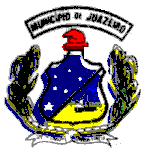 